建设项目环境影响报告表项目名称：  福鼎市龙安及店下项目集中区综合提 升改造项目综合污水排放管道工程（陆域段）  建设单位（盖章）：  福建福鼎工业园区开发有限公司 编制日期：  2024 年 5 月 16 日中华人民共和国生态环境部制一、建设项目基本情况二、建设内容三、生态环境现状、保护目标及评价标准四、生态环境影响分析五、主要生态环境保护措施六、生态环境保护措施监督检查清单七、结论福鼎市龙安及店下项目集中区综合提升改造项目综 合污水排放管道工程（陆域段）生态专项评价2024 年 5 月1 评价等级判定1.1 评价等级本项目管道长度为 8603 km，其中新建隧洞工程 7180 m(不含开挖段)，施工 临时占地 6100 m2。本项目管线不涉及国家公园、自然保护区、世界自然遗产、 重要生境、自然公园，但是部分管道穿越生态保护红线和永久基本农田。管道 采用地下埋管铺设，工程临时占用林地、耕地，在管道开挖过程会对地表植被 产生扰动，在管道铺设后即可恢复植被或耕作。依据《环境影响评价技术导则 生态影响》（HJ19-2022），“涉及生态保护红线时，评价等级不低于二级”， 因此本项目生态评价等级确定为二级。1.2 评价范围根据《环境影响评价技术导则—生态影响》（HJ19-2022），本项目污水排 放管道铺设为线性工程，穿越生态敏感区时，以线路穿越段向两端外延 1 km 、 线路中心线向两侧外延 1 km 为参考评价范围，穿越非生态敏感区时，以线路中 心线向两侧外延 300 m  为参考评价范围。生态评价范围如图 1.2-1 所示，共 1116.3 hm2。图 1.2-1  生态评价范围图1.3 环境影响识别生态环境影响识别见表 1.3-1。表 1.3-1 生态环境影响识别2 陆域生态现状2.1 土地利用现状本项目生态评价范围总面积约 1116.3 hm2 ，评价范围内农林用地所占的比例 最大；其他土地利用类型占用比例较少。本项目生态评价区范围内的土地利用情况见下图 2.1-1。图 2.1-1  土地利用现状图2.2 植被资源现状（1）植被类型分布根据调查结果来看，现有植被为人工营造或自然次生植被，主要包括农田 植被、林地植被、草地植被和园地植被，植物群落结构较为简单，生物多样性 相对较低。本项目评价范围内的主要植被为乔木林，其次是竹林。本项目生态评价范 围内的植被类型见图 2.2-1。图 2.2-1  植被类型分布图（2）样方调查现状植被大多为次生植被或人工植被。周边的森林群落主要有乔木林和竹  林群落等植被类型。2024 年 3 月对项目所在地实地踏查，依照不同的植被类型  和群落特征，结合项目占地区的类型，来确定典型的群落样地，在评价区设置  有代表性的样地。每个样地设置 4 个样方，针、阔叶植被样方面积设置 10×10    m2 ，样方内乔木层记下样方内的每一株乔木的名称（种名、注出学名）、树高、 胸径、冠幅（盖度）等指标，灌木层和草本层记述植物的名称（种名、注出学  名）、盖度等指标，利用 GPS 确定样方位置。草本层样方面积设置 5×5 m2，记	 述植物的名称（种名、注出学名）、盖度等指标，利用 GPS 确定样方位置。本次调查共样地点位见表 2.2-1，调查点位见图 2.2-3，植被现状图见图 2.2-2。表 2.2-1  典型的植物群落代表性样地设置点图 2.2-2  植被现状图略图 2.2-3  植被调查样方布置图①矢竹林（Pseudosasa japonica (Siebold & Zucc. ex Steud.) Makino ex Nakai）矢竹是禾本科矢竹属植物，其杆环直立无刺，颜色为绿色，在杆的上部， 分枝向上生长，叶片为长披针叶形。矢竹性喜温暖、湿润、向阳之地，适宜生 长在温度 15~28℃,日照 70%~100%的地区。在高温的环境中会出现生长迟缓或不良的现象。在评价区分布有呈点状或斑块状分布的矢竹林，面积大都较小， 在部分区段有分布有矢竹和其他乔木植物组成的混交林。在调查样方中，总盖度达 85%。乔木层的优势种为粗糠柴（Mallotus philippensis (Lamarck) Müll. Arg.），分布有 1 棵，高度为 4 m，胸径为 4 cm，冠 幅长为 2.5  m。灌木层的优势种为何首乌（Pleuropterus  multiflorus  (Thunb.) Nakai）， 长 1~2 m，盖度为 5%，另外还分布有亚洲络石（Trachelospermum asiaticum (Siebold & Zucc.) Nakai）、雀梅藤（Sageretia thea (Osbeck) Johnst.）等 植物。草本层的优势种为矢竹和酢浆草，矢竹数量有 26 株，平均高度为 7 m ， 平均胸径为 8 cm。酢浆草（Oxaliscorniculata L.）植株高度在 5~10 cm，盖度为 30%。草木层主要分布的植物还有碎米荠（Cardamine occulta Hornem.）、鹅肠 草（Stellaria aquatica (L.) Scop.）等植物。②蚊母树林（Distyliumracemosum Siebold & Zucc.）蚊母树是是金缕梅科、蚊母树属常绿灌木或中乔木，嫩枝有鳞垢，叶片革 质，椭圆形或倒卵状椭圆形，叶柄略有鳞垢。托叶细小，早落。分布于中国福 建、浙江、台湾、广东。对土壤要求不严，酸性、中性土壤均能适应，而以排 水良好而肥沃、湿润土壤为最好。萌芽、发枝力强，耐修剪。在评价区分布呈 斑块状分布。在调查样方中，总盖度为 80% 。乔木层的优势种为蚊母树，样方内共有 36 棵， 高度为 7~8 m ，平均胸径为 26 cm。另外还分布有粗糠柴 16 棵，平均胸径 为 1 cm，平均高度为 1.6 m。灌木层的优势种为亚洲络石，数量约有 50 株，平 均高 10 cm，另外还分布有野蔷薇（Rosa multiflora  Thunb.）等。草本层的优势 种为矢竹，数量有 26 棵，平均高度为 1.8 m，平均胸径为 0.5 cm，另外还分布 有 阔 叶 箬 竹 （Indocalamus  latifolius  (Keng)  McClure）、 海 金 沙 （Lygodium japonicum (Thunb.) Sw.）、少花龙葵（Solanum americanum Mill.）等植物。③桉树林（Eucalyptus spp.）桉树是桃金娘科下桉属、伞房桉属和杯果木属植物的统称。多为常绿乔木， 种类繁多。桉树具有适应性广、抗性强、耐干旱瘠薄、容易种植、萌芽力强等  特点，它的生长环境很广。桉树适用性强，具有生长快、干形好、用途广等优  势。桉树可用于制浆造纸、人造板和建筑等行业，也可用作生物质能源，还可  以生产桉叶油、桉多酚等林副产品。在调查样方中，总盖度为 90%。乔木层的优势种为桉树，样方内有 22 株， 平均高度为 8~10 m，平均胸径为 13 cm，冠幅长为 2~3 m。灌木层的优势种为苏 门白酒草（Erigeron sumatrensis Retz.），盖度为 12%。草本层的优势种为五节芒 （Miscanthus floridulus (Lab.)  Warb. ex Schum. et Laut.），长 25~50 cm，盖度为 40%，另外还分布有节节草（Equisetum ramosissimum Desf.）、苎麻（Boehmeria nivea  (L.)  Gaudich.）、 葎 草 （Humulus  scandens   (Lour.)  Merr.）、 野 老 鹤 草 （Geranium carolinianumL.）等植物。④樟树林（Camphora officinarum Neesex Wall）樟是樟科、樟属常绿大乔木， 树冠广卵形；枝、叶及木材均有樟脑气味； 树皮黄褐色，有不规则的纵裂。樟常生于山坡或沟谷中，分布于中国南方和西 南各省区。樟的木材及根、枝、叶可提取樟脑和樟油，樟脑和樟油供医药及香 料工业用。果核含脂肪，含油量约 40% ，油供工业用。根、果、枝和叶入药， 有祛风散寒、强心镇痉和杀虫等功能。木材又为造船、橱箱和建筑等用材。是 优良的观赏树木。在评价范围内呈条带状分布。在调查样方中，总盖度为 88%。乔木层的优势种为樟树，有 7~8 株，平均  高度为 9 m，平均胸径为 30  cm，平均冠幅长 6~7 m。灌木层主要为木麻黄  （Casuarina equisetifolia L.）、山黄麻（Trematomentosa(Roxb.) Hara）和雀梅藤， 盖度为 5%。草本层的优势种为矢竹，高度为 5~7 m，盖度为 40%，另外还分布  有野菊（Chrysanthemum indicum L.）、海金沙、乌蕨（Odontosoria chinensis J.    Sm.）等植物。2.3 动物资源评价范围内野生动物资源主要隶属于哺乳类、鸟类、两栖类和爬行类 4  纲； 评价范围内主要野生动物资源如下：哺乳动物：经调查和查阅相关资料得知，评价范围内分布和可能出现的动 物包括大足鼠、社鼠、黄毛鼠、青毛鼠等。爬行类还有蜥蜴、壁虎、蛇类等，两栖动物主要为蛙类。 鸟类现状调查：陆域鸟类主要为红嘴蓝鹊、小云雀等。受自然条件和人为活动的影响，评价范围内目前除少量鸟类外没有大型的野生动物，鸟类主要为广布性物种，未见珍惜濒危或其他需要特殊保护的动物分布。根据拟建项目所在地的生境情况，通过查阅相关资料和实地调查对野生动 物分布情况进行统计分析，设置 3 条动物样线分布见图 2.3-1，每条样线长度约 1 km。在样线一沿线发现有一只黑斑侧褶蛙，样线二处未发现野生生物，样线三 处发现有数只麻雀。略图 2.3-1  野生动物样线分布图2.4 水土流失现状根据《福建省水土保持公报 2022》，福鼎市水土流失面积 6617 hm²,占土 地总面积 4.34%，其中轻度流失 5112 hm²,占流失面积 77.26%；中度流失 1245 hm²,占流失面积 18.82%；强烈流失 212 hm²,占流失面积 3.20%；极强烈流失 44 hm²,占流失面积 0.66%，剧烈流失 4 hm²,占流失面积 0.06%。2.5 生态公益林本项目未占用国家级生态林（属Ⅰ级生态林）、基干林。2.6 基本农田本项目管段涉及永久基本农田，开挖临时占用农田的管段长度为 175 m ，临 时占用面积约为 1646.8 m2 ，仅地下穿越的管段长度为 645 m。沿线农田种植的茶园面积最大，其次是稻谷类。玉米、马铃薯、木薯、绿 豆、赤豆、花生、大豆等都有种植。蔬菜种类有甘蓝菜、包菜、白菜、芥菜、 萝卜、豌豆、四季豆等。3 生态影响分析3.1 土地利用格局影响分析（1）施工期本工程属管道工程，陆域排水管线总长约 8603 m，为减少工程永久占地， 节约土地资源，本项目施工期主要为临时占地，隧洞进出口断面、临时暂用开 挖，后期可进行回填绿化。本工程属管道工程，由于管道施工工程的特殊性， 隧道进出口断面和管道敷设临时占用开挖难以避让基本农田保护区， 本项目陆 域段 820 m 管道涉及永久基本保护农田。本项目不存在永久性的征地，只有临时土方开挖、临时施工便道， 临时占 地面积为 6100 m2，无永久占地。工程占地类型为林地、耕地等土地。本项目临时堆场占地面积为 4100 m2，临时开挖用地面积为 2000 m2。本项目施工期仅发生临时占地。由于对这些土地的临时占用，对管道沿线 的土地利用产生影响， 并临时改变了土地利用形式，影响了土地的原有功能， 使沿线地区的农林业生产受到暂时性影响，这种影响会延续到施工结束后的一 段时间内。本项目临时占地面积共 6100 m2 ，其中临时堆场占地面积为 4100m2，主要 用于施工期临时堆放土方，占临时占地总面积的 67.21%；临时开挖用地面积为 2000m2 ，主要用于管道开挖，占临时占地总面积的 32.79%。① 管道施工占地管道工程部分临时占地是在管道开挖埋设施工过程中，由于管道施工分段 进行，施工时间较短，每段管线从施工到重新覆土约为三个月的时间，施工完 毕后，在敷设完成后的该地段土地利用大部分可恢复为原利用状态。由于管道两侧 5 m  范围内禁止种植深根植物，因此，管线经过的土地需要 种浅根植物或者农业作物，这与林地的土地利用方式不符，根据遥感解译，本 项目施工作业需临时占用林地， 由于该部分林地占地面积较小，且没有影响土 地利用性质，因此影响很小。此外，本项目临时占用耕地等其他用地，影响基 本上为一年，下一年可恢复，对土地利用格局影响不大。② 施工堆土场本项目临时堆土场占地类型为耕地和林地。总之，临时性工程占地短期内将影响沿线土地利用状况，施工结束后， 本 工程管道敷设后会进行回填复耕，恢复基本农田功能。本工程施工时应注意保 留农田的表层土，待施工结束后用于农田复垦，以尽可能减少对生态的影响。 随着生态补偿或生态恢复措施的实施，这一影响将逐渐减小或消失。（2）运营期本项目在营运期，工业园区以外的管段均埋设在地下，不会对土地利用类 型和土地利用现状结构产生影响。3.2 对植被及植物资源的影响分析（1）施工期根据管道建设的特点，对植被环境影响最大的是管道施工对地表植被的扰 动和破坏。在管线施工过程中，开挖管沟区将底土翻出，使土体结构几乎完全 改变。管沟开挖区域内的植被全部被破坏，其管线两侧的植被则受到不同程度 的破坏和影响。但由于本项目管沟开挖的宽度在 5 m  范围内，因此受到影响的 植物数量相对较少。施工带范围内的植被，由于挖掘的土方堆放、人员践踏、 施工车辆和机具的碾压，将造成植被的破坏。在施工作业带以外的植被基本不 会受到施工的影响。本管道工程沿线主要经过耕地、茶园、林地。评价区的植物都是区域内分 布广泛的常见种和广布种，工程施工会消除施工区内的植物个体，使相关种类 的个体数量减少，但受影响的个体数量非常有限，不会造成相关区域植物种群 数量、植物种类和植物区系的明显改变。管道敷设完毕、管沟回填后，其施工作业范围内的农作物或草本植物可恢 复原植被类型。随着时间的推移，经过不断地耕作培肥，管沟上方覆土的生产 能力能够逐渐恢复至施工前水平。林地区除在管道两侧 5 m  内不得种植深根系 植物而需要改种浅根系植物（或农作物和草本植物），会对林地生物量产生一定 的损失，但评价区内的植物都是区域内分布广泛的常见种和广布种， 且占地相 对区域来说较小，施工结束后，通过复垦、恢复植被、补偿等措施， 评价范围内被破坏的人工植被可以得到有效的恢复。（2）运营期在尾水排放工程中，尾水排放管道属于地下永久性隐蔽工程设施，要求具  有很高的安全性和可靠性，本项目陆域隧洞段内架管段，采用玻璃钢复合连续  缠绕管，陆域段埋地采用普通钢管，能满足排水安全性要求。管道工程投运后， 正常使用过程中，管道工程不会对地表植被产生不良影响；但事故发生的可能  性是存在的，只要做好预防工作，事故发生的概率可以下降，造成的危害损失  可以减少，事故一旦发生，由于尾水主要污染因子有 COD 、活性磷酸盐、无机  氮、硫酸根、石油类、总镍、六价铬、总铬、铜等，主要特征污染物为硫酸盐  及镍、钴、锰等重金属，因此，发生泄漏后易对土壤环境造成一定的损害，导  致植被生长环境被破坏，对生态环境产生比较大的影响。因此，本项目营运期间需加强环境管理、制定应急预案，避免风险事故发 生。3.3 对沿线动物的影响分析（1）施工期根据实地生态调查，项目沿程两边 200 m 范围内，现有植被单一且单层化 明显，加上受人为活动频繁影响和严重干扰， 陆生野生动物生境条件不良，沿 线主要动物资源为两栖类、爬行类和鸟类。管道沿线区域未发现珍稀植物群落 类型及珍稀动物的栖息繁殖地。① 对两栖类的影响施工期可能会对两栖动物造成影响。 一是开挖土地直接损伤部分两栖类动 物，使其种类数量有所减小；二是运输过往车辆可能对两栖类造成损伤，使其 种群数量减少；三是车辆运行排放的 CO 、CmHn 、NOx 、SO2 等大气污染物和产 生的路面污染物降低道路两侧附近区域的环境质量，对生活于道路两侧附近的 两栖类造成长期影响。由于受影响的物种均为区域广布物种，种类和数量较有 限。因此其影响较小。② 对爬行类的影响来往车辆排放的尾气和产生的路面污染物降低局部区域的环境质量，对生活于其中的爬行类产生长期影响。但环境污染对于爬行动物的影响不像两栖类 那么明显，且污染物含量很低，影响也是很小的。项目区内人员活动，可能对 区域内的爬行类造成威胁，降低种群数量，但通过严格的保护措施， 其影响是 可以控制的。③ 对鸟类的影响施工占地减少乔木林地和灌木草丛覆盖率，施工营地、修路等影响评价区 林地，使得原来生活在该区域的鸟类进行迁移。施工开挖、汽车运输等将使鸟 类迁离施工区，施工排放的废水、废气、废渣使施工期林地和灌木草丛环境收 到一定的影响，由于该类生境减少，使原来栖息在该类生境的鸟类的生存空间 和食物来源收到一定的影响。但本项目陆域段大部分管线为隧洞，工程施工对这些鸟类的生存和栖息环 境影响较小。④ 对兽类的影响评价区域内无国家级省级重点保护陆生野生动物。施工期施工人员增加后， 鼠类数量可能增加，以鼠类为师的黄鼬等也可能更多的在此区域活动；施工过  程可能破坏一些小型兽类的栖息环境，但影响范围有限，生存和繁殖能力极强  的各种鼠类，可以很快适应环境变化。施工期由于评价区内人类的干扰活动增加，较大型的兽类可能会远离这种 干扰。施工结束后，将逐渐返回原栖息地。总体而言，由于施工区域没有发现野生动物特有的繁殖地、越冬地、觅食 地或栖息地，陆生脊椎动物都能在评价区及附近区域寻觅到相似的替代生境。施工结束后，随各种恢复和保护措施的落实，临时征地区域的植被恢复，野生动物的活动范围可得到一定的改善，施工结束后，他们仍可回到原来的领  域。因此施工期对陆生脊椎动物的影响只是暂时的，施工结束影响即逐渐消失。（2）运营期管道工程完工后，随着施工范围内施工影响的消失和植被的逐渐恢复，动 物的生存环境逐步得以复原，部分暂时离开的动物可以回到原来的栖息地，部 分动物可能在新的地点建立新的适生环境。管道施工造成的对动物活动的影响 消失。工程运营期间，正常工况下排放的噪声较小，不会对鸟类造成惊扰。3.4 对农业生态环境的影响分析根据图 2.6-2，本项目陆域段 820 m 管道涉及永久基本农田，本工程属管道 工程，由于管道施工工程的特殊性，管道敷设难以避让永久基本农田保护区， 但是本项目尽可能采用地下隧洞穿越的方式，仅 175 m  管段需要临时占用永久 基本农田，临时占用面积为 1647 m2，其中管道施工占用面积为 614 m2，充分减 少了对永久基本农田保护区的临时占用以减少对其产生的影响。本项目需严格执行《自然资源部 农业农村部关于加强和改进永久基本农田 保护工作的通知》规定，在不修建永久性建（构）筑物、经复垦能恢复原种植 条件的前提下，土地使用者按法定程序申请临时用地并编制土地复垦方案，经 县级自然资源主管部门批准可临时占用，并在市级自然资源主管部门备案，一 般不超过两年，同时，通过耕地耕作层土壤剥离再利用等工程技术措施，减少 对耕作层的破坏。临时用地到期后土地使用者应及时复垦恢复原种植条件，县 级自然资源主管部门会同农业农村等相关主管部门开展土地复垦验收，验收合 格的，继续按照永久基本农田保护和管理；验收不合格的，责令土地使用者进 行整改，经整改仍不合格的，按照《土地复垦条例》规定由县级自然资源主管 部门使用缴纳的土地复垦费代为组织复垦，并由县级自然资源主管部门会同农 业农村等相关主管部门开展土地复垦验收。因此本项目建设对永久基本农田的影响较小且可控。3.5 对土壤环境的影响分析管沟开挖和回填会对土壤环境产生直接影响，具体表现在以下几个方面：（1）破坏土壤结构，扰乱土壤耕作层土壤结构是在当地自然条件下土壤经过长期的发育过程形成的较为稳定的 结构系统。对于耕作土壤而言，长期的耕作已使其形成了表层为耕作层（深度 15~25 cm），中间为淋溶沉积层，底层为母质层的稳定剖面结构，不同层面土壤 质地会有明显不同。管道开挖和回填必定混合原有土壤层次，扰乱和破坏了开 挖区耕作层的固有结构特征，同时切断和阻碍了周围区域土壤耕作层的有机联 系，间接影响了土壤发育，造成土壤肥力下降。除此之外，堆放在周围的回填土也将破坏耕地的耕作层土壤，土层的混合和搅动同样也会改变耕地原有耕作 层的性质。由于土壤结构是经过长期的发展形成的，一旦遭到破坏， 需要较长 时间恢复。（2）影响土壤紧实度自然土壤在自重作用下，形成上松下紧的土壤紧实度结构。管道回填后一 般在短时间内难以恢复其原有的紧实度。表层过于疏松时，灌溉和降水容易造 成水分下降，使土层明显下陷形成凹沟；过于紧实时又会影响植物根系下扎， 管道施工期间的车辆和中重型机械的碾压常会造成管线和临时用地土壤表层过 于紧实，对农作物生长产生不良影响，甚至造成农作物难以在其上生长。（3）降低土壤养分在实际分层堆放和分层覆盖的情况下，土壤中的有机质一般会下降 30%- 40%，土壤养分下降 30%-50%，其中全氮下降 43%左右，全钾下降 43%，全磷 下降 40%。这表明，即使是施工队土壤实行分层堆放和分层覆盖，管道工程对 土壤养分仍具有明显影响。事实上，在管道施工过程中，因为受到多种条件的 限制不能完全做到对表土实行分层堆放和分层覆土，因而管道开挖回填施工对 土壤养分的影响较大。为了尽可能降低对土壤养分的影响，在管道施工过程中 应尽量做好表土分层和分层覆土工作。（4）施工废弃物对土壤环境的影响管道施工除了开挖、回填影响土壤性质外，施工废弃物也会对土壤环境造 成一定的影响。在管道附件焊接和防腐层的外涂等过程中，有可能把焊渣及外 涂层、油漆等废物残留于土壤中。这些物质难于分解，长期埋于土壤中将影响 农作物根系的生长发育。除此之外，施工人员随意丢弃的一次性餐具、材料瓶 等在土壤中也难以分解，同样也会影响到农作物根系的生长发育。3.6 对水土流失的影响分析本项目建设施工过程中， 会有临时开挖、隧洞施工等施工作业，将不可避  免地改变原有自然地形地貌，损坏现有水土保持设施，扰动土体，使土壤松散、 搬移、堆填和裸露，其影响具体表现在：（1）工程占地及大量填挖方将破坏原地表的水土保持功能，导致地表土层松动，土壤抗蚀性下降，加剧水土流失；（2）施工过程中产生的大量弃土、弃渣增强了水土流失强度；（3）临时工程对原有地表林草植被的破坏使地表裸露，降低原有水土保持 功能。若未做好水土保持工作，容易造成新的水土流失。据研究，把降雨间断时 间≤6 小时作为一场雨，一般当单场降雨量大于 20 mm 时，就可能发生土壤水力 侵蚀；在干燥状态下，一般当风速大于 4 m/s 时，就可能发生沙粒移动吹失。由 于本项目所在地雨量较集中，大雨和暴雨日数较多，若未做好防范措施，也可 能产生土壤重力侵蚀， 部分雨水携带泥沙、垃圾等随径流进入附近的河流，因 此项目的水土流失将对水体产生一定的影响，导致水体的浑浊度增加，使得周 边水体景观恶化等。本项目开挖施工工程量较小，在投入运行期，由于终止施工活动，通过恢 复水土保持设施，可使水土流失得到有效控制，并随着绿化植被覆盖度的快速 提高而在较短时段内基本或完全达到正常水土保持功能，可使土壤迅速恢复到 无明显（微度）侵蚀的正常允许状态。因此， 从总体来看，本项目施工所造成 的水土流失及其危害较小。3.7 隧洞施工对生态的影响根据《福鼎市龙安及店下项目集中区综合提升改造项目综合污水排放管道 工程（陆域段）岩土工程勘察报告》，拟建隧洞主要位于林区、耕植区，地表植 被发育，无矿体（点）存在；隧道洞身穿越处上方临近有水库，村庄。隧洞施 工对环境的影响主要有四个方面：①洞口削坡可能对环境的破坏；②隧洞弃渣 堆放不当可能产生人为泥石流、滑坡等灾害； ③隧道成洞后导致山体地下水平 衡破坏、影响人畜用水和地表植被生长的可能性；④隧道爆破施工或地下水位 下降可能导致隧道邻区出现局部崩塌、地面沉降等，以下从这四个方面进行评 价：（1）洞口削坡对环境的影响：根削坡高度及边坡地层岩性等判断，在按相 应的安全坡率开挖并及时采取适当的防护措施后，削坡不会导致大规模崩塌和 滑坡，仰坡开挖后防护措施较容易实施，削坡对周围环境影响较小。（2）隧洞施工弃渣堆放对环境的影响：在隧洞施工开挖过程中产生的岩石 和弃渣除部分可以用于本工程建设外，其余部分抛弃，因此弃渣对环境会造成 一定的影响。必须注意的是隧洞弃渣不能堆放在冲沟内或斜坡处，以免人为的 造成泥石流等地质灾害。（3）隧洞成洞后造成的山体地下水平衡条件破坏对环境的影响：隧洞区地  下水主要为碎块状强风化岩及中-微风化岩等岩体中的裂隙水。隧洞施工施工时， 对于岩体中的裂隙水以封堵为主、引流为辅且引流水通过沉淀能够回收利用，因此对隧洞成洞后造成的山体地下水平衡条件影响很小。（4）隧道开挖放炮或地下水的漏失将引起地表沉降，可能对洞身穿越处上 方有的民房，及邻近隧道造成墙体位移、开裂；开挖施工时考虑采用短进尺， 弱爆破，强支护，勤监测的施工方法，尽量减少对居民、隧洞的影响。3.8 对生态保护红线区的影响根据《福鼎市国土空间总体规划（2021-2035 年）》（报批稿），生态保护红 线管理规则为“除允许的有限人为活动之外，确需占用生态保护红线的国家重 大项目（不含新增填海造地和新增用岛），按规定由自然资源部进行用地用海预 审后，报国务院批准。用地用海报批时，附具福建省人民政府基于国土空间规 划“一张图”和用途管制要求的不可避让论证意见，说明占用生态保护红线的 必要性、节约集约和减缓生态环境影响措施。①国家重大项目新增填海造地、 新增用岛确需在生态保护红线内实施的，福建省人民政府应同步编制生态保护 红线调整方案，调整方案随项目用海用岛一并报国务院批准。②占用生态保护 红线的国家重大项目，应严格落实生态环境分区管控要求，依法开展环境影响 评价。③生态保护红线内允许的有限人为活动和国家重大项目占用生态保护红 线涉及临时用地的，按照自然资源部关于规范临时用地管理的有关要求，参照 临时占用永久基本农田规定办理，严格落实恢复责任。”本项目距离本项目海域段管道最近的生态红线区小白露海岸防护生态保护  红线区位于项目东侧约 0.15 km 处；部分管段涉及闽东诸河流域水土保持生态保  护红线，不占用该红线区，但是地下隧洞穿越生态红线区的管道长度为 2.2 km。根据《自然资源部 生态环境部 国家林业和草原局关于加强生态保护红线管理的通知（试行）》，允许“必须且无法避让、符合县级以上国土空间规划的线 性基础设施、通讯和防洪、供水设施建设和船舶航行、航道疏浚清淤等活动； 已有的合法水利、交通运输等设施运行维护改造。”本工程属管道工程，由于管 道施工工程的特殊性， 管道敷设不可避让会穿越生态保护红线区，闽东诸河流 域水土保持生态保护红线的保护对象为红线区内的水土保持，本项目采用地下 隧洞穿越的方式，且需要开挖的隧洞口未布置在生态保护红线区内， 不占用生 态保护红线区，尽可能降低对生态保护红线区的影响，且本项目属于污水排放 工程，是城镇建设的基础设施工程，将重大惠民利民，能够全面控制污染物排 放，遏制和治理环境污染，保护生态环境，促进区域经济的可持续性发展。因此本项目建设对生态保护红线区的影响较小且可控。4 生态保护措施4.1 施工期生态保护措施4.1.1 土地利用格局的保护和恢复措施（1）严格控制施工占用土地①合理规划管线占地区，严格控制施工作业带宽度，不得在施工作业带范 围以外从事施工活动。②按设计标准规定，严格控制施工作业带面积，不得超过作业标准规定， 对管线敷设施工宽度控制在设计标准范围内， 并尽量沿道路纵向平行布设， 以 减少土壤扰动和地表植被破坏，减少裸地和土方暴露面积。③施工作业尽量利用已有公路，沿已有车道行驶，若无原有公路，则要执 行先修道路，后设点作业的原则进行。杜绝车辆乱碾乱轧的情况发生，不随意 开设便道。④严禁施工材料乱堆乱放，划定适合的堆料场，以防对植物的破坏范围扩 大。⑤现场施工作业机械应严格管理，不得在施工作业带范围以外的地方行驶 和作业，保持路外植被不被破坏。（2）恢复原有土地利用格局①施工结束后，应尽量恢复地貌原状。施工时，对管沟开挖的土壤做分层 开挖、分层堆放，分层回填压实，以保护植被生长层所需的熟土，降低对土壤 养分的影响，尽快使土壤恢复生产力。②对管沟回填后多余的土方，应均匀分散在管道中心两侧，并使管沟与周 围自然地表形成平滑过度，不得形成汇水环境，防止水土流失；当管道所经地 段的原始地表存在局部凹地时，若有集水的可能，需采用管沟多余土或借土填 高以防地表水汇集；当管道敷设在较平坦地段时，应在地貌恢复后使管沟与附 近地表自然过渡，回填土与周围地表坡向保持一致，严禁管沟两侧有集水环境 存在。③施工中挖填放尽量实现自身平衡。对管线修筑过程中产生的弃土区及取土都要平整，然后洒上一次水，再让其自然恢复。④挖掘管沟时，应执行分层开挖的操作制度，尤其是在耕地，即表层耕作 土与底层耕作土分开堆放；管沟填埋时，也应分层回填，即底土回填在下，表 土回填在上。尽可能保持作物原有的生活环境。回填时，还应留足适宜的堆积 层，防止因降水、径流造成地表下陷和水土流失。4.1.2 土壤环境保护措施在施工前，建设单位应当在办理建设用地申请手续时，依据自然资源部 《土地复垦方案编制规程》的要求，组织编制土地复垦方案，随有关报批材料 报送有关自然资源主管部门审查。土地复垦方案需明确（一）土地利用现状明 确；（二）损毁土地的分析预测科学；（三）土地复垦目标、任务和利用方向合 理，措施可行；（四） 土地复垦费用测算合理，预存与使用计划清晰并符合本办 法规定要求；（五）土地复垦计划安排科学、保障措施可行；（六）土地复垦方 案已经征求意见并采纳合理建议。在生产建设活动中，应当遵循“保护、预防和控制为主，生产建设与复垦 相结合”的原则，对可能被损毁的耕地、林地、草地等，应当进行表土剥离， 分层存放，分层回填，优先用于复垦土地的土壤改良。表土剥离厚度应当依据 相关技术标准,根据实际情况确定。表土剥离应当在生产工艺和施工建设前进行 或者同步进行，使土壤生态环境的影响得到有效的控制。（1）施工前对拟设临时堆土场区、管道施工作业带区所占用的耕地、园地、 林地进行表层耕植土剥离，把表土收集统一暂时堆放于规划的表土临时堆土场  内并加以防护，避免扬尘，后期用于场地复耕和植被措施绿化覆土。（2）在施工后期对临时堆土场区、管道施工作业带区所占用的园地、林地 进行土地整治，主要通过平整土地、除杂、施肥、翻地、碎土等措施，整地力 求平整。（3）施工结束后，对临时堆土场区、管道施工作业带区所占用耕地进行全 面复耕整治，包括翻松原状土、摊铺表土、验收土地状况，复耕区域覆土整平 后，划分地埂线，恢复为耕地。（4）土地整治及复耕完成后，对临时堆土场区、临时施工便道区、管道施 工作业带区进行覆土，覆土土料来源于项目区施工前剥离的表土，整地力求平 整，深度约为 0.2~0.3 m。4.1.3 生物多样性保护措施（1）应加强施工人员的管理，杜绝因施工人员对沿线植物的滥砍滥伐而造 成沿线地区的生态环境破坏。（2）施工阶段是工程项目的最关键阶段，也是对区域保护动物资源影响最  为直接和敏感的阶段。主要是由施工机械和大量人工造成影响，保护对策如下：①遵循“预防为主，保护优先”的动物资源保护原则，做到施工建设和动 物资源保护同步设计、同步施工、同步投产的原则；②施工中若遇到野生动物，严禁捕捉，并立即安全护送其回归山林；③加强对施工人员的环境保护和动物保护意识的宣传教育，指导野生保护 动物的简易识别及保护方法的学习和普及，便于对现场情况及时进行抢救、保 护或安全转移；④实行环保目标责任制，加强施工期间的生态监理和环保检查。建立项目 监理部门和建设部门的环保专职人员小组，监督施工过程中的生态保护措施和 行为，严格规范施工人员的日常生活污水和生活垃圾的丢弃范围，防止捕猎， 加强动物检疫和环境监测；⑤施工作业期间，所有产噪设备均采取消声措施，减少机械污油排放，禁 止鸣笛，夜间尽量少用强光灯。（3）两栖动物和爬行动物①在重要地势平坦区域，将要淹没部分草地、灌丛，将不可避免缩小两栖 爬行动物的栖息地面积。工程完成后应尽快恢复临时占地的植被；②工程施工增加对水土流失的预防，应该在工程完成后尽快恢复植被；③对两栖爬行动物的影响减免和保护，只能集中在减少和控制环境污染以 及防止偷猎上。在施工中尽可能防止燃油泄露，对工程废物进行快速、集中处 理，减少对环境的污染。对于施工人员产生的垃圾集中处理，坚决制止粪便和 生活污水不加处理，任意排放。坚决控制污染、杜绝污染、治理污染是保护两 栖爬行动物的关键；④加强对施工人员的监督力度，防止偷猎行为。（4）鸟类工程区内鸟类以雀形目鸟类最多，建设期鸟类的种类将会减少，在施工中 要保证不多占用土地，尽量减少施工对植被的破坏以及施工后植被的恢复。施工中要尽可能地防止燃油泄露，对工程废物进行快速、集中处理，坚持集中和 实时处理生活污染，减少环境污染对鸟类物种多样性的影响。加强对施工人员的监督，制止他们偷猎野生鸟类。当地林业主管部门需持 续监管施工单位野生动物保护情况，按照国家野生动物保护法对偷猎者实施处 罚。（5）兽类工程区分布的兽类，均为穴居型，无国家级和省级重点保护野生动物，迁 徙和逃逸能力较强，因此工程不会对其造成很大影响。但必须在工程进行时尽 量保护现有植被，减少水环境的污染破坏，保护其生存环境。对工程废物和施工人员的生活垃圾进行快速处理，尽量避免废物为鼠类等 疫源性兽类提供生活环境，同时也可减少工程对动物栖息地的破坏。加强施工人员环境和自然保护教育，杜绝一切不利于兽类生存繁衍的活动， 特别是偷猎和破坏动物生境的活动。4.1.4 植被保护及恢复措施（1）植被保护措施植被保护的一般原则为：在保证施工的前提下，首先尽量缩窄施工作业带 宽度，减少对植被的破坏面积；其次应保存施工区的熟化土，对于建设中永久 占地、临时占地的表层土予以收集保存；最后，施工结束后及时清理、松土、 覆盖收集的表层土，选择当地适宜植物及时恢复绿化。对于森林防火要采取有效措施，列入工程建设中需要注意的事项。针对工 程沿线植物资源分布的特点，对不同的保护对象提出如下保护措施：①施工便道的选线应避免和尽量减少对地表植被的破坏和影响。工程结束 后，立即对施工便道进行恢复。管线施工过程中，尽可能不破坏地形地貌；施 工完毕后，尽可能将施工地带地形地貌恢复至施工前时的地形地貌。②加强施工人员的环保意识。在开挖施工中，不随意砍伐植物。（2）植被恢复措施施工结束后，施工单位应负责清理现场。凡受到施工车辆、机械破坏的地 方都要及时修整，恢复原貌。在植被恢复建设过程中，应根据工程沿线的环境特点，除考虑选址适合当 地环境的物种外，还应在布局上考虑多物种的交错分布，既提高植物种类的多样性又不至于太大改变原来的生态组分，增强其稳定性。①植物设计的原则a、因地制宜，突出重点的原则。对造林种草地类进行立地条件分析，布置 合适的林草种类；b、适地适树原则。主要选择优良的乡土树种和已经适生的引进树草种； c、绿化美化与水土流失治理相结合的原则；d、保障管道安全的原则。严格执行管道保护有关条例，管道中心线左右 5 m 范围内不得种植深根性树种。②栽植技术a、种灌木：采用穴状整地，植苗造林的方式，灌木种植坑一般为 40 cm （上口边长）×30 cm（底部边长）×40 cm（坑深）。苗木要求必须生长健壮、 根系发达、无病虫害、无机械损伤，苗木规格选用冠径 60 cm 及分支数 2 个分 支以上的苗为佳。株行距为 3 m×3 m，明穴栽植，随起苗，随造林，栽植时要 求根系舒展，踩实捶紧。b、撒播种草：草籽撒播量为 100 kg/hm2，撒播前精细整地，必须施足底肥， 整平、耕翻、耙耱。将种子均匀撒播，播后浇水一次，以保证正常出苗。春季种植，随整地随造林，种植前施底肥，回表土后种植。灌木每株使用  磷肥 0.5 kg。苗木栽植前应进行相应的土地整治，包括平整土地、施肥、碎土等， 整地力求平整。栽植后加强扶育管理，松土除草，防治病虫害，确保成活率，对死苗应及时清除并进行补植。③苗木质量要求用于植物保护措施的苗木、种子要求一级苗、一级种，并且要有“一签、  三证”，即要有标签、经营许可证、质量检验证和植物检疫证。项目区降雨量大， 天然的降雨基本能够满足林草的生长恢复需要。在林草植被的生长恢复期内，对于有人类活动的实施植物措施的区域，应在种植林草的区域内设置告示牌或 者对种植边界进行简易围护，避免行人的践踏。④养护管理绿化后需加强后期抚育管理，植苗初期，苗木以个体状态存在，树体矮小， 根系分布浅，生长比较缓慢，抵抗力弱，适应性差，因此需加强苗木的初期管  理。绿化实施一年后在规定的抽样范围内，苗木成活率在 95%以上，草坪覆盖度在 95%以上。对于自然灾害和人为损坏的苗木应采取补植措施，补植需采用 同一树种的大苗或同龄苗。4.1.5 农业生态系统保护措施（1）管道通过农业区时，施工作业带宽度应尽量缩窄，降低工程建设对农 业生态环境的干扰和破坏，并将农业损失纳入到工程预算中。（2）项目占地应按有关土地管理办法的要求，逐级上报有审批权的政府部 门批准。对于永久占地，应纳入地方土地利用规划中，并按有关土地管理部门 要求认真执行。（3）根据当地农业活动特点，因地制宜地选择施工季节，尽量避开农作物 的生长期和收获期，以减少农业当季损失。（4）提高施工效率，缩短施工时间，同时采取边铺设管道边分层覆土的措 施，减少裸地的暴露时间，保持耕地层肥力，缩短农业生产季节的损失。（5）管道施工中要采取保护土壤措施，对农业熟化土壤要分层开挖，分别 堆放，分层回填，减少因施工造成生土上翻、耕层养分损失、农作物减少的后 果，回填时还应留足适宜的堆积层，防治因降水、径流造成地表下陷和水土流 失。（6）在施工中应尽量减少对农田防护树木的砍伐，完工后根据不同的地区 特点采取植被恢复措施，种植速生树木和耐贫瘠的先锋灌木草本植物，在农地 可种植绿肥作物，加速农业土壤肥力的恢复。（7）施工完成后做好现场清理及恢复工作，尽可能降低施工对农业生态系 统带来的不利影响。4.1.6 林地恢复措施管道途径丘陵林地。因此，工程应从以下几个方面加强对施工人员及施工 活动的管理：（1）加强对施工人员的管理，禁止施工人员对植被滥砍滥伐，严格限制施 工人员的施工活动范围。（2）管道通过林地时，应按照《中华人民共和国森林法实施条例》和《建  设项目使用林地审核审批管理办法》（国家林业局令第 35  号）的相关要求执行， 并进行合理的赔偿。（3）施工便道选择尽量避开林带，以林带空隙地为主，尽可能不破坏原有地形地貌。4.1.7 水土保持措施（1）工程措施项目开工前对部分管沟开挖区域绿化用地进行表土剥离。 宜布设雨洪集蓄 和沉沙设施。（2）土地整治施工结束后，对原破坏的绿化区域进行全面整地，土地整治包括平整土地、 施肥、碎土等，整地力求平整。（3）植物措施施工后期，对管沟开挖段破除的绿化区域进行恢复，具体植物种类根据原 绿化带植物进行恢复。提高植物措施标准，林草覆盖率应提高 1 个~2 个百分点。（4）临时措施施工期间，为避免降雨时地表径流无序冲刷裸露地表产生大量水土流失，在临时堆土场区、管道施工作业带区布设临时排水沟，排水经沉沙池沉淀后接  入附近水系。为了防止临时堆土场区土方堆放过程中产生二次流失， 对堆放的  土方采取编织袋土拦挡。对于管道施工作业带区不适于布设临时排水沟的区域， 采用编织土袋挡墙进行拦挡防护。在管沟开挖带及管沟两侧堆土区域布设彩条布，主要用于雨季管沟开挖段 裸露的土方临时苫盖。项目所在地处沿海地区，常年风大，覆盖彩条布应加压 顶措施。土袋拦挡：在雨季施工时，在临时堆土外侧设置临时土袋挡墙，既可 以有效防护临时堆土又可以拦截雨水对临时堆土的冲刷，有效减少因降雨冲刷 造成土壤流失。项目施工结束后应加强对生态恢复区域的跟踪监测，主要监测 生态恢复中植被的成活情况及植被生长情况，如发现问题应及时进行补种。（5）根据《生产建设项目水土保持技术标准》（GB50433-2018），弃土场 的设置应符合下列规定：①涉及河道的应符合河流防洪规划和治导线的规定，不得设置在河道、湖 泊和建成水库管理范围内；②在山丘区宜选择荒沟、凹地、支毛沟，平原区宜选择凹地、荒地，风沙 区宜避开风口；③应充分利用取土（石、砂）场、废弃采坑、沉陷区等场地；④应综合考虑弃土结束后的土地利用。4.2 运营期生态保护措施（1）项目运营期，在管道沿线区域要加强对临时占地区域的植被恢复工程 的保护。（2）在项目区内特别是林地区域内设置告示牌，宣传保护野生动物及其栖 息地生态环境，加强公众的野生动物保护和生态环境的保护意识教育。（3）加强对项目区内生态保护，严格按照相关的规章制度执行。4.3 生态保护修复措施4.3.1 土地复垦根据《自然资源部 农业农村部关于加强和改进永久基本农田保护工作的通  知》规定，“临时用地一般不得占用永久基本农田，建设项目施工和地质勘査需  要临时用地、选址确实难以避让永久基本农田的，在不修建永久性建(构)筑物、 经复垦能恢复原种植条件的前提下，土地使用者按法定程序申请临时用地并编  制土地复垦方案，经县级自然资源主管部门批准可临时占用，并在市级自然资  源主管部门备案，一般不超过两年，同时，通过耕地耕作层土壤剥离再利用等  工程技术措施，减少对耕作层的破坏。临时用地到期后土地使用者应及时复垦  恢复原种植条件，县级自然资源主管部门会同农业农村等相关主管部门开展土  地复垦验收，验收合格的，继续按照永久基本农田保护和管理；验收不合格的， 责令土地使用者进行整改，经整改仍不合格的。按照《土地复垦条例》规定由  县级自然资源主管部门使用缴纳的土地复垦费代为组织复垦，并由县级自然资  源主管部门会同农业农村等相关主管部门开展土地复垦验收。”根据《土地复垦条例》，“土地复垦义务人应当遵守土地复垦标准和环境保 护标准，保护土壤质量与生态环境，避免污染土壤和地下水。土地复垦义务人 应当首先对拟损毁的耕地、林地、牧草地进行表土剥离，剥离的表土用于被损 毁土地的复垦。禁止将重金属污染物或者其他有毒有害物质用作回填或者充填 材料。受重金属污染物或者其他有毒有害物质污染的土地复垦后，达不到国家有关标准的，不得用于种植食用农作物。”根据《土地复垦治理控制标准》（TD/T 1036-2013），土地复垦应依据技术  经济合理的原则，兼顾自然条件与土地类型，选择复垦土地的用途，因地制宜， 综合治理。宜农则农， 宜林则林。条件允许的地方，应优先复垦为耕地。本项  目所涉及的土地复垦治理指标体系类型包括耕地、园地、林地和草地。本项目  拟按照《土地复垦治理控制标准》（TD/T 1036-2013）中的要求，对耕地、园地、 林地和草地进行复垦。本项目土地复垦步骤为：（1）将待剥离表土的田块分成若干条带，将每个条带的表土剥离、存放， 并堆积于田块外的表土堆放处，进行必要的贮存、养护和管理；（2）待项目施工结束后，对无表土的原地块进行土地平整，平整后达到复 垦的设计标高；（3）将剥离贮存的条带回填到平整后的地块中；（4）条带回填后，采取灌溉施加有机肥等措施，对土地进行养护，恢复土 壤肥力。4.3.2 土地复垦实施计划根据《土地复垦治理控制标准》（TD/T 1036-2013），土地复垦应依据技术  经济合理的原则，兼顾自然条件与土地类型，选择复垦土地的用途，因地制宜， 综合治理。宜农则农，宜林则林。条件允许的地方，应优先复垦为耕地。本项目土地复垦步骤为：（1）将待剥离表土的田块分成若干条带，将每个条带的表土剥离、存放， 并堆积于田块外的表土堆放处，进行必要的贮存、养护和管理；（2）待项目施工结束后，对无表土的原地块进行土地平整，平整后达到复 垦的设计标高；（3）将剥离贮存的条带回填到平整后的地块中；（4）条带回填后，采取灌溉施加有机肥等措施，对土地进行养护，恢复土 壤肥力。本项目所涉及的土地复垦治理指标体系类型包括耕地、园地、林地和草地， 不同的土地复垦质量指标体系涉及不同复垦方向的指标类型和基本指标。本地  区属于东南沿海山地丘陵区，因此应符合以下土地复垦质量控制标准：（1）耕地复垦质量控制标准①旱地田面坡度不宜超过 25°。复垦为水浇地、水田时，地面坡度不宜超 过 15°;②有效土层厚度大于 40 cm，土壤具有较好的肥力，土壤环境质量符合《土 壤环境质量标准》（GB15618-1995）规定的Ⅱ类土壤环境质量标准；③配套设施（包括灌溉、排水、道路、林网等）应满足《灌溉与排水工程 设计规范》（GB 50288）、《高标准基本农田建设标准》（TD/T 1033）等标准，以 及当地同行业工程建设标准要求；④3~5 年后复垦区单位面积产量，达到周边地区同土地利用类型中等产量 水平，粮食及作物中有害成分含量符合《粮食卫生标准》（GB2715）。表 4.3-1  耕地复垦质量控制标准（2）园地复垦质量控制标准①旱地田面坡度不宜超过 25°;②有效土层厚度大于 40 cm，土壤具有较好的肥力，土壤环境质量符合《土 壤环境质量标准》（GB15618-1995）规定的Ⅱ类土壤环境质量标准；③配套设施（包括灌溉、排水、道路、林网等）应满足《灌溉与排水工程   设计规范》（GB 50288）等标准以及当地同行业工程建设标准要求。有控制水土   流失措施，边坡宜植被保护，满足《水土保持综合治理技术规范》（GB/T 16453） 要求；④3~5 年后复垦区单位面积产量，达到周边地区同土地利用类型中等产量 水平，果实中有害成分含量符合《粮食卫生标准》（GB2715）。表 4.3-2  园地复垦质量控制标准（3）草地复垦质量控制标准①复垦为人工牧草地时，地面坡度应小于 25°;②有效土层厚度大于 20 cm，土壤具有较好的肥力，土壤环境质量符合《土 壤环境质量标准》（GB15618-1995）规定的Ⅱ类土壤环境质量标准；③配套设施（灌溉、道路） 应满足《灌溉与排水工程设计规范》（GB 50288）、《人工草地建设技术规程》（NY/T 1342）等当地同行业工程建设标准要求；④3~5 年后复垦区单位面积产量，达到周边地区同土地利用类型中等产量 水平，牧草有害成分含量符合《粮食卫生标准》（GB2715）。表 4.3-3  园地复垦质量控制标准（3）林地复垦质量控制标准①有效土层厚度大于 20 cm；②道路等配套设施应满足当地同行业工程建设标准的要求，林地建设满足 《生态公益林建设 规划设计通则》（GB/T 18337.2）和《生态公益林建设 检查验收规程》（GB/T 18337.4）的要求；③3~5 年后，有林地、灌木林地和其他林地郁闭度应分别高于 0.3 、0.3  和 0.2，定植密度满足《造林作业设计规程》（LY/T 1607）要求。表 4.3-4  园地复垦质量控制标准4.4 生态监测和环境管理4.4.1 生态监测结合本项目规模、生态影响特点及所在区域的生态敏感性，制定本项目生 态监测计划如下：（1）监测内容植物监测：种类及组成、覆盖度，临时占地处植被恢复状况等，保护植物 的生长情况；陆生动物监测：种类、分布、密度和季节动态变化；重点保护野生动物的 种类、数量、栖息地、觅食地等。（2）监测时间①植物：2023-2029 年(施工期并延续至正式投运后 5 年) ，每年监测 1 次， 监测时期可与动物调查同时进行。②动物：2023-2029 年(施工期并延续至正式投运后 5 年)，鸟类和兽类每年 监测 2 次，分别为繁殖期(4 月~7 月)和越冬期(11 月至次年 2 月) ；两栖类和爬行 类每年监测 1 次，监测时期为每年 1 月~3 月。（3）监测布点工程影响区陆生植物建议布设 3~4 个样方，野生动物调查样线布设 3 条， 建议与现状野生动物样线分布图一致，见图 2.3-1。（4）监测方法及内容①植物监测在各监测地点根据陆生植物群落组成设置固定样地数，调查植物种类、结 构及其生境质量变化。②陆生动物监测两栖类和爬行类样方：采用网捕法、访问法等调查两栖类和爬行类动物种 类、数量、分布特征等。小型兽类样方：采用猎捕法、粪堆计数、访问法等调查小型兽类动物种类、 数量、分布等。鸟类样方：采用观测法、访问法等调查鸟类种类、数量、分布特征等。4.4.2 环境管理通过环境管理，使拟建工程的建设符合国家经济建设和环境建设同时规划、 同时发展和同时实施的“三同时”方针，使环保措施得以具体落实， 使地方环  保主管部门具有监督的依据。通过环保防治措施的实施管理，使本工程施工期  和营运期给环境带来的不利影响减轻到最低的程度，使工程建设的经济效益、社会效益和环境效益得以协调持续地发展。环境管理是指运用经济、法律、技术、行政、教育等手段使经济和环境保 护得到协调发展。为此应明确本工程环境保护管理的具体责任单位， 要求建立 必要的环境管理执行机构，并接受环境管理监督机构的指导和监督， 使本建设 项目的环境管理得到有效实施。4.4.2.1 环境管理机构施工单位应设立内部环境保护管理机构，由施工单位主要负责人及专业技 术人员组成，专门负责环境保护工作。实行定岗定员，岗位责任制， 负责各施 工工序的环境保护管理，保证施工期环保设施的正常运行和各项环境保护措施 的落实。为了有效保护项目所在区域的环境质量，切实保证本报告提出的各项环境保护措施的落实，建设单位应设立环境保护管理机构，负责监督施工单位对各 项环境保护措施的落实，并在选择施工单位前，将主要环境保护措施列入招标 文件中，将各施工单位落实主要环保措施的能力作为项目施工单位中标考虑的 因素，将需要落实的环境保护措施列入与施工单位签署的合同中，并且配合环 保主管部门对项目施工实施监督、管理和指导。4.4.2.2 环境管理机构主要职责环境保护管理机构其主要职责为：（1）与生态环境主管部门保持密切联系，及时了解国家、地方与本项目有 关的环境保护法律、法规和其他要求，及时向生态环境主管部门反映与项目施 工有关的污染因素、存在的问题、采取的污染控制对策等，听取环保主管部门 的意见和建议，配合环保贯彻各项环保政策和法规。（2）及时将国家、地方与本项目环境保护有关的法律、法规和其他要求向 施工单位负责人汇报，及时向施工单位有关机构、人员进行通报，组织施工人 员进行环保教育和技术培训，提高施工及环保人员的环境意识和专业水平。（3）根据本报告提出的各项环保措施，编制详细的施工期环保措施落实计 划，明确各施工工序的施工场地位置、环境影响、环境保护措施、落实责任机 构（人）等，并将该环境保护计划以书面形式发放给相关人员，以便于各项措 施的落实，制定并组织实施环境监测计划。（4）负责制定、落实和监督执行有关环保管理规章制度，负责实施环境保 护控制措施，管理污染防治设施；对施工期配备的防污设施进行检查，建立资 料档案，为今后改进防污设施的工艺技术提供依据；对扩散管段沉管作业加强 施工监督。4.4.2.3 施工期环境管理（1）制定年度工程建设环境保护工作计划，整编相关资料，建立环境信息 系统，编制年度环境质量报告，并呈报上级主管部门；（2）加强工程建设环境监理，委托有相应监理资质单位对施工区进行工程 建设环境监理；加强对承包商的管理；（3）组织实施工程环境保护规划，并监督、检查环境保护措施的执行情况和环保经费的使用情况，保证各项工程施工能按环保“三同时”的原则执行；（4）协调处理工程建设引起的环境污染事故和环境纠纷；（5）加强环境保护的宣传教育和技术培训，提高施工人员的环境保护意识 和工程环境管理人员的技术水平。4.4.2.4 项目竣工后企业自主验收管理要求项目竣工后，建设单位应根据《建设项目竣工环境保护验收暂行办法》（国 环规环评[2017]4 号）、《建设项目竣工环境保护验收技术指南 污染影响类》等相 关法律法规及要求开展竣工环境保护验收，对各项环保措施“三同时”的落实 情况、效果以及工程建设对环境的影响进行调查。4.4.2.5 运营期环境管理运营期环境管理的重点是各项环境保护措施的落实，环保设施运行的管理 和维护，日常的监测及污染事故的防范和应急处理。具体的管理要求如下：（1）建设单位应当按期及时申报污染物排放情况，及时办理排污许可证； 超标排放，应及时处理。（2）根据环保部门、安全部门对环保设施验收报告的批复意见进行补充完 善。（3）根据企业的环境保护目标考核计划，结合生产过程各环节的不同环境 要求，把资源和能源消耗、资源回收利用、污染物排放量的反映环保工作水平 的生产环境质量等环保指标，纳入各级生产作业计划，同其它生产指标一同组 织实施和考核。（4）按环保设施的操作规程，定期对环保设施进行保养和检修，保证环保 设施的正常运行和污染物的达标排放。 一旦环保设施出现故障，应立即停产检 修，并上报环保法定责任人，严禁环保设施带病运行和事故性排放。建立运行 记录并制定考核指标。（5）要加强设备、管道、阀门、仪器、仪表的检查、维护、检修，保证设 备完好运行，防止跑、冒、滴、漏对环境的污染。（6）接受环保主管部门的监督检查。主要内容有：污染物排放情况、环保  设施运行管理情况、环境监测及污染物监测情况、环境事故的调查和有关记录、污染源建档记录等。5 小结本工程属管道工程，陆域排水管线总长约 8603 m。根据调查结果来看，现 有植被为人工营造或自然次生植被，主要包括农田植被、林地植被、草地植被 和园地植被，植物群落结构较为简单，生物多样性相对较低。本项目不存在永 久性的征地，只有临时土方开挖、临时施工便道，临时占地面积为 6100 m2，无 永久占地，其中临时堆场占地面积为 4100 m2，临时开挖用地面积为 2000 m2。 工程占地类型主要为林地、耕地等土地。本项目穿越闽东诸河流域水土保持生态保护红线的管道长度为 2.2 km ，采 用地下隧洞穿越的方式，且需要开挖的隧洞口未布置在生态保护红线区内，不 占用生态保护红线区。本项目陆域段 820 m 管段涉及基本农田保护区，其中 175 m 管段需要临时 占用永久基本农田，临时占用面积为 1647 m2 。本项目将通过耕地耕作层土壤剥 离再利用等工程技术措施，减少对耕作层的破坏，临时用地到期后及时复垦恢 复原种植条件，减少对基本农田保护区的影响。在采取相应的生态保护措施的情况下，本项目建设对生态环境的影响在可接受 范围。建设项目名称福鼎市龙安及店下项目集中区综合提升改造项目综合污水排放管道工程（陆域段）福鼎市龙安及店下项目集中区综合提升改造项目综合污水排放管道工程（陆域段）福鼎市龙安及店下项目集中区综合提升改造项目综合污水排放管道工程（陆域段）福鼎市龙安及店下项目集中区综合提升改造项目综合污水排放管道工程（陆域段）福鼎市龙安及店下项目集中区综合提升改造项目综合污水排放管道工程（陆域段）项目代码2302-350982-04-05-4149552302-350982-04-05-4149552302-350982-04-05-4149552302-350982-04-05-4149552302-350982-04-05-414955建设单位联系人郑成伟郑成伟联系方式1735912689617359126896建设地点福建省宁德市福鼎市店下镇、龙安开发区、沙埕镇福建省宁德市福鼎市店下镇、龙安开发区、沙埕镇福建省宁德市福鼎市店下镇、龙安开发区、沙埕镇福建省宁德市福鼎市店下镇、龙安开发区、沙埕镇福建省宁德市福鼎市店下镇、龙安开发区、沙埕镇地理坐标起点（120 度 21 分 40 秒，27 度 9 分 46 秒）， 终点（120 度 24 分 50 秒，27 度 7 分 15 秒）起点（120 度 21 分 40 秒，27 度 9 分 46 秒）， 终点（120 度 24 分 50 秒，27 度 7 分 15 秒）起点（120 度 21 分 40 秒，27 度 9 分 46 秒）， 终点（120 度 24 分 50 秒，27 度 7 分 15 秒）起点（120 度 21 分 40 秒，27 度 9 分 46 秒）， 终点（120 度 24 分 50 秒，27 度 7 分 15 秒）起点（120 度 21 分 40 秒，27 度 9 分 46 秒）， 终点（120 度 24 分 50 秒，27 度 7 分 15 秒）建设项目 行业类别二十二、城镇基础设 施-2 市政基础设施：城镇供排水工程及相 关设备生产二十二、城镇基础设 施-2 市政基础设施：城镇供排水工程及相 关设备生产长度（m）86038603建设性质☑新建（迁建） □改建□扩建□技术改造☑新建（迁建） □改建□扩建□技术改造建设项目 申报情形☑首次申报项目□不予批准后再次申报项目□超五年重新审核项目□重大变动重新报批项目☑首次申报项目□不予批准后再次申报项目□超五年重新审核项目□重大变动重新报批项目项目审批 部门福鼎市发展和改革局福鼎市发展和改革局项目审批（核准/    备案）文号（选填）鼎发改审批[2023]34 号鼎发改审批[2023]34 号总投资（万元）12157.4712157.47环保投资（万元）167167环保投资占比（%）1.41.4施工工期30 个月30 个月是否开工建设☑否  □是：☑否  □是：☑否  □是：☑否  □是：☑否  □是：专项评价设置情况表 1-1  专项评价设置表表 1-1  专项评价设置表表 1-1  专项评价设置表表 1-1  专项评价设置表表 1-1  专项评价设置表专项评价设置情况专 项 评 价 的 类 别涉及项目类别涉及项目类别涉及项目类别备注专项评价设置情况地表水水力发电：引水式发电、涉及调峰发电的项目；人工 湖、人工湿地：全部；水库：全部；引水工程：全部 （配套的管线工程等除外）； 防洪除涝工程：包含水 库的项目；河湖整治：涉及清淤且底泥存在重金属污 染的项目水力发电：引水式发电、涉及调峰发电的项目；人工 湖、人工湿地：全部；水库：全部；引水工程：全部 （配套的管线工程等除外）； 防洪除涝工程：包含水 库的项目；河湖整治：涉及清淤且底泥存在重金属污 染的项目水力发电：引水式发电、涉及调峰发电的项目；人工 湖、人工湿地：全部；水库：全部；引水工程：全部 （配套的管线工程等除外）； 防洪除涝工程：包含水 库的项目；河湖整治：涉及清淤且底泥存在重金属污 染的项目本 项 目 不 涉 及专项评价设置情况地下水陆地石油和天然气开采：全部；地下水（含矿泉水）开采：全部；水利、水电、交通等：含穿越可溶岩地层隧道的项目陆地石油和天然气开采：全部；地下水（含矿泉水）开采：全部；水利、水电、交通等：含穿越可溶岩地层隧道的项目陆地石油和天然气开采：全部；地下水（含矿泉水）开采：全部；水利、水电、交通等：含穿越可溶岩地层隧道的项目本 项 目 不 涉 及专项评价设置情况生态涉及环境敏感区（不包括饮用水水源保护区，以居 住、医疗卫生、文化教育、 科研、行政办公为主要 功能的区域，以及文物保护单位）的项目涉及环境敏感区（不包括饮用水水源保护区，以居 住、医疗卫生、文化教育、 科研、行政办公为主要 功能的区域，以及文物保护单位）的项目涉及环境敏感区（不包括饮用水水源保护区，以居 住、医疗卫生、文化教育、 科研、行政办公为主要 功能的区域，以及文物保护单位）的项目涉及专项评价设置情况大气油气、液体化工码头：全部；干散货（含煤炭、矿 石）、件杂、多用途、通用码头：涉及粉尘、挥发性 有机物排放的项目油气、液体化工码头：全部；干散货（含煤炭、矿 石）、件杂、多用途、通用码头：涉及粉尘、挥发性 有机物排放的项目油气、液体化工码头：全部；干散货（含煤炭、矿 石）、件杂、多用途、通用码头：涉及粉尘、挥发性 有机物排放的项目本项目不涉专项评价设置情况噪声公路、铁路、机场等交通运输业涉及环境敏感区（以 居住、医疗卫生、文化教育、科研、行政办公为主要公路、铁路、机场等交通运输业涉及环境敏感区（以 居住、医疗卫生、文化教育、科研、行政办公为主要公路、铁路、机场等交通运输业涉及环境敏感区（以 居住、医疗卫生、文化教育、科研、行政办公为主要本项目不涉1、专项类别：生态专项评价；2、设置理由：项目涉及生态敏感区。规划情况规划文件名称：《福鼎市龙安化工园区总体规划（修编） （2023-2035）》规划环境影响 评价情况规划环境影响评价文件名称：《福鼎市龙安化工园区总体规 划（修编）（2023-2035）环境影响报告书》规划及规划环境影响评 价符合性分析1 与《福鼎市国土空间总体规划（2021-2035 年）》的符 合性分析根据《福鼎市国土空间总体规划（2021-2035 年）》，本项目 不占用生态保护红线，未被列入城镇开发边界。本工程属管道工 程，由于管道施工工程的特殊性，管道敷设不可避让会穿越生态 保护红线区，但是本项目采用地下隧洞穿越的方式，且需要开挖 的隧洞口未布置在生态保护红线区内，尽可能降低对生态保护红 线区的影响。本项目临时占用永久基本农田，陆域段 820 m 管道 涉及永久基本农田，本工程属管道工程，由于管道施工工程的特 殊性，隧道管道敷设难以避让永久基本农田保护区，但是本项目 尽可能采用地下隧洞穿越的方式，仅 175 m 管段需要临时占用永 久基本农田，临时占用面积约为 1647 m2 ，充分减少了对永久基 本农田保护区的临时占用以减少对其产生的影响。本项目不修建 永久性建（构）筑物、经复垦能恢复原种植条件的前提下，土地 使用者按法定程序申请临时用地并编制土地复垦方案，经县级自 然资源主管部门批准可临时占用，并在市级自然资源主管部门备 案，不超过两年，同时，通过耕地耕作层土壤剥离再利用等工程 技术措施，减少对耕作层的破坏。因此，本项目符合《福鼎市国 土空间总体规划（2021-2035 年）》对生态保护红线和永久基本农田的管理要求。且本项目属于污水排放工程，是城镇建设的基础 设施工程，将重大惠民利民，能够全面控制污染物排放，遏制和 治理环境污染，保护生态环境，促进区域经济的可持续性发展。 且本项目属于污水排放工程，是城镇建设的基础设施工程，将重 大惠民利民，能够全面控制污染物排放，遏制和治理环境污染， 保护生态环境，促进区域经济的可持续性发展。因此，本项目符合《福鼎市国土空间总体规划（2021-2035 年）》的要求。2 与《福鼎市城市总体规划（2017-2030）》的符合性分 析《福鼎市城市总体规划（2017-2030）》中的“城乡生态环境 保护规划”提出“形成‘双核、双环、多脉多源’的网络化生态 格局，‘双核’指太姥山生态绿核、八尺门湾生态蓝核”。近海岸 水环境防治措施为：建立健全多部门信息共享平台，加强近岸海 域环境保护协调机制，完善各部门分工责任机制。强化近岸海域 污染源监督管理。加强近岸海域生态保护建设，严格控制围海造 地，加强滩涂、红树林、沿海基干林带、岛屿等特殊生态空间的 保护。提升海洋污染应急处置能力。“中心城区生态环境保护规划”中指出，生态空间格局为 “两基质、多廊道、十一斑块”，两基质中的海洋基质指沙埕港 内湾，重点减少生活、工业污水排放，保护和控制渔业养殖，降 低渔业养殖污染，按照本规划合理适度利用沙埕港内湾岸线，内 湾景观与城市建设相融合。本项目实施方案旨在通过陆海统筹，控制污染物排放，以提 高近岸海水水质，提升滨海岸带的生态廊道连通性及生态系统服 务功 能 。综上 ，本项 目 的建设符合《 福鼎市城 市总体规划 （2017-2030）》的相关要求。3 与《福鼎市龙安化工园区总体规划（修编）（2023- 2035）》及《福鼎市龙安化工园区总体规划（修编） （2023-2035）环境影响报告书》的符合性分析本项目位于福鼎市店下镇、龙安开发区、沙埕镇，根据《福 鼎市龙安化工园区总体规划（修编）（2023-2035）环境影响报告 书》排水工程规划，邦普废水自行处理达到行业标准中的间接排 放标准限值后排入福鼎店下污水处理厂（东岐）处理；区内合成 革企业废水经自行预处理后排入龙安合成革污水处理厂处理达到 《合成革与人造革工业污染物排放标准》（GB21902-2008）限值 的 2 倍后排入店下龙安综合污水处理厂进行处理；区内其他企业 废水自行处理达到行业标准中的间接排放标准限值、《污水综合 排放标准》（GB8978-19996）表 4  中的三级标准等后排入店下龙 安综合污水处理厂进行处理；目前店下龙安综合污水处理厂尾水 及福鼎店下污水处理厂（东岐）尾水过渡期排入杨岐港区海域， 远期尾水排入沙埕港特殊利用区。杨岐港区位于沙埕港内湾环境 容量有限，应尽快建设远期排污口。本项目为龙安化工园区远期 排污口的排海管道的陆域段部分，本项目的建设为龙安化工园区 深海排放的必要工程，有利于改善沙埕港内湾的海洋环境质量， 是城镇建设的基础设施工程，将重大惠民利民，能够全面控制污 染物排放，遏制和治理环境污染，保护生态环境，促进区域经济 的可持续性发展，因此本项目符合《福鼎市龙安化工园区总体规 划（修编）（2023-2035）》及《福鼎市龙安化工园区总体规划 （修编）（2023-2035）环境影响报告书》的相关要求。其他符合性分析1、产业政策符合性分析根据《产业结构调整指导目录（2024 年本）》，本项目属于 “鼓励类”中的“二十二、城镇基础设施”-“2 ．市政基础设 施：城镇供排水工程及相关设备生产，地级及以上城市地下综合管廊建设，地下管网地理信息系统，城市燃气工程，城镇集中供 热建设和改造工程（包括长距离集中供热管网应用工程），城市 节水技术开发与应用，城市燃气塑料管道应用工程，海绵城市、 排水防涝工程技术产品开发生产”。2 、“三线一单”控制要求符合性分析根据《宁德市人民政府关于印发宁德市“三线一单”生态环 境分区管控方案的通知》（宁政﹝2021﹞ 11 号），项目所选地块涉 及 6 个生态环境管控单元，其中优先保护单元 2 个，重点管控单 元 2 个，一般管控单元 2 个，具体见表 1.5-1。项目与宁德市“三 线一单”管控要求符合性分析如下：①生态保护红线宁德市生态保护红线主要涵盖自然保护区、森林公园、风景 名胜区、地质公园、湿地公园、饮用水水源保护区等禁止开发区 域以及国家一级公益林、重要湿地、自然景观与历史文化遗迹生 态保护红线区、重要渔业水域生态保护红线区等。宁德市陆域生 态保护红线划定面积为 3137.17 平方千米， 占全市陆域国土面积 的 23.35%；海洋生态保护红线面积 2850.33 平方千米，占宁德市 海域总选划面积的 33.85%。经对照福建省“三区三线”划定成果，项目建设区未占用生 态保护红线。因此，项目建设与生态保护红线管控要求不冲突。②环境质量底线A.近岸海域环境质量底线根据《宁德市人民政府关于印发宁德市“三线一单”生态环 境分区管控方案的通知》（宁政文[2021]11 号）（下称《通知》）， 宁德市近岸海域环境质量底线为：到2025 年，全市近岸海域水质 持续改善，重要河口海湾劣四类水质面积比例有所下降，近岸海 域优良水质面积比例不低于国家和省的考核要求。到2030 年，近 岸海域水质进一步提升，重要河口海湾水质持续改善，近岸海域优良水质面积比例不低于国家和省的考核要求。到2035 年，海洋 生态环境显著改善，重要河口海湾水质大幅提升，近岸海域优良 水质面积比例不低于国家和省的考核要求。本项目入海排污口位于《福建省人民政府关于调整福建省近 岸海域环境功能区划（宁德三都澳北部局部海域、福宁湾南部海 域）的批复》中的宁德东部海域二类区（FJ027-B- Ⅰ)水质目标 值为一类。本项目为污水处理厂尾水排海管道工程的建设，污水 处理厂严格执行尾水排放标准，本工程的建设对海洋生态环境的 影响较小，因此本项目符合近岸海域环境管控及环境质量底线要 求。B.地表水环境质量底线根据《宁德市人民政府关于印发宁德市“三线一单”生态环 境分区管控方案的通知》（宁政﹝2021﹞ 11 号），到 2025  年，全 市主要流域国、省控断面水质优良（达到或优于Ⅲ类）比例总体 达 100%，县级以上集中式饮用水水源水质达标率达 100%。到 2030 年，全市主要流域国、省控断面水质优良（达到或优于Ⅲ 类）比例总体达 100%，县级以上城市建成区黑臭水体总体得到 消除，县级以上集中式饮用水水源水质稳定达标。到2035 年，全 市主要流域国、省控断面水质优良（达到或优于Ⅲ类）比例总体 达 100%，水生态系统实现良性循环。本工程为福鼎市龙安及店下项目集中区综合提升改造项目综 合污水排放管道工程，工程本身对地表水不直接产生污染物，本 工程的建设有利于龙安工业园区污水处理厂尾水的排放，有利于 污染物的稀释扩散。从区域的角度来看，本工程的建设有助于促 进龙安工业园区区域污染物的消减，减轻对沙埕港的影响，因此 符合地表水环境质量底线的管控要求。C.大气环境质量底线根据《宁德市人民政府关于印发宁德市“三线一单”生态环境分区管控方案的通知》（宁政﹝2021﹞ 11 号），到 2025  年，中心 城区 PM2.5 年平均浓度不高于 23 μg/m3。到 2035 年，县级以上地 区空气质量 PM2.5 年平均浓度不高于 18 μg/m3。本工程运营期不排放颗粒物，不会导致 PM2.5 浓度升高，施 工期做好洒水抑尘及围挡工作能够将扬尘影响降到最低，因此符 合大气环境质量底线的管控要求。D.土壤环境风险管控底线根据《宁德市人民政府关于印发宁德市“三线一单”生态环 境分区管控方案的通知》（宁政﹝2021﹞ 11 号），到 2025  年，全 市土壤环境质量保持稳定，土壤环境风险得到管控，受污染耕地 和污染地块安全利用率达 93％以上。到 2035 年，全市土壤环境 质量稳中向好，土壤环境风险得到全面管控，受污染耕地和污染 地块安全利用率达 95％以上。本项目管道敷设完成后将进行回填和修复，施工结束后不影 响该路面使用，不会对环境质量底线造成冲击，符合环境质量底 线要求。③资源利用上线A.水资源利用上线根据《宁德市“三线一单”成果报告》， 项目区水资源较丰 富，不是生态用水补给区，不属于水资源重点管控区。项目运营 期不涉及用水，不会突破水资源利用上线。B.土地资源利用上线根据《关于福建省土地利用总体规划（2006-2020 年）有关 指标调整的函》（国土资函〔2017〕356 号）、《关于调整设区市、 平潭综合实验区现行土地利用总体规划有关指标的批复》（闽政 文〔2017〕299 号），全面推进国土开发、保护与整治，打造山清 水秀、碧海蓝天的美丽家园；加快形成绿色发展方式和生活方 式，推动经济社会发展再上新台阶，努力建设“机制活、产业优、百姓富、生态美”的新福建，构建富有竞争力、可持续、安 全、开放的“清新福建，美丽国土”，规划期内努力实现以下土地 利用目标：至 2020 年全省建设用地总规模达 88 万公顷，至 2020 年宁德市建设用地总规模 6.32 万公顷。本项目为线性工程，且路面管段埋地布设，本工程仅由邦普 泵站接出时，桩号为 KA0+150~KA0+640 的架管段为永久占地， 架管段均位于邦普企业内，无需二次征地，不会突破当地土地资 源利用上限。C.能源资源利用上线根据《宁德市“十三五”节能减排综合工作实施方案》（宁政 〔2018〕19 号），未来宁德市能源消费管控主要目标，到 2020 年，全市万元GDP 能耗比2015 年下降 10%，能耗增量控制在 170 万吨标准煤，其中福鼎市能耗强度降低目标为 10%，能耗增量控 制目标为 28 万吨标准煤。2025 年及 2035 能源利用上线以国家最 终下达目标以及省能源发展专项规划、节能减排综合方案等文件 要求为准，实施能源消耗总量和强度双控。本项目仅加压泵站涉及用电能耗，且能耗较低，不会突破能 源利用上线。④生态环境准入清单目前《通知》中仅发布了不涉及生态保护红线的26 个主要工 业园区管控单元的准入要求，其余 219 个管控单元的准入要求待 新调整的生态红线正式发布后再进行衔接、发布。本工程涉及重 点管控单元中的福鼎工业园区（ZH35098220002）。宁德市近岸海域污染物排放管控准入要求：全面完成各类入 海排污口排查、监测和溯源，系统推进入海排污口分类整治。本 项目为尾水排海管道工程，已取得入海排污口位置备案文件（见 附件六），与宁德市生态环境总体准入要求相符。地理 位置本项目位于店下镇、龙安开发区、沙埕镇，由邦普泵站接出，从桥头面铺 设，沿拟建的村道边坡脚下架管、部分结合埋地以及下穿拟规划建设宝溪河道 至 1#隧洞入口，后敷设于 1#隧洞内至小白鹭村附近，1#隧洞长 2139 m。出洞 后，沿农田以及下穿入小白鹭村道路、现有的河道等，到 2#隧洞洞口前端， 进入 2#隧洞洞口，沿 2#隧洞敷设至海岸入海点，2#隧洞长 5041 m ，后进入高 位调压井。排污口地理坐标为东经 120°27′53.39″，北纬 27°4′41.24″。项目 组成 及规 模1 建设规模建设规模为 10 万m3/d，排海管道管径为 DN1200，陆域段管道长度为 8603 m，其中新建隧洞工程 7180 m（不含开挖段）。2 主体工程2.1 隧洞工程（1）1#隧洞1#隧洞进洞口位于福头田村南侧，该处山坡自然坡度 25-35 度，表面粉质 粘土覆盖层厚 1-3 m，根据“福鼎市水利局宝溪河道整治工程设计变更（高边坡 专项治理工程） ”设计图纸，隧洞进口处为整治后的宝溪河道与高边坡治理工 程，隧洞洞线与宝溪河道交叉，洞口处河底高程 6.95 m，河道两岸护岸顶高程 9.35 m。拟定隧洞进口底高程 9.50 m，由开挖后的宝溪河道边坡后退 6.50 m 进 洞，洞线由东南方向布线，于 DA2+009 桩号设拐点，转向西南后，于“鸭母 栏”东侧出口，为减少工程永久占地，节约土地资源，隧洞出口明挖段在完成 衬砌后进行回填，仅留检修通道入口。（2）2#隧洞2#隧洞进洞口位于小白鹭村南侧紫菜养殖厂西侧约 210 m，该处山坡自然 坡度 10-25 度，表面粉质粘土覆盖层厚 3-5 m，通过长 50 m的明挖段，形成洞 脸后支撑进洞，为减少永久占地，节约土地资源，进口段开挖衬砌后，对明挖 段进行回填，仅留检修入口。隧洞进洞后，沿西南山脊方向布线，于桩号 0+200 m 附近获得较厚的山体覆盖后，洞线拐向东南，于桩号 0+950 m 附近设 拐点，避开下西洋水库，从其南侧山体穿过，洞线继续沿东南向布线，于官城村北侧设拐点后，于桁尾鼻附近出口。洞线全长 5033 m，由于北侧海域为生 态禁区，无法布置施工支洞，往南布置支洞长度过长，不合理，因此不设施工 支洞。2.2 调压井根据海域管道水力计算，为保证污水进入扩散器满足扩散排放要求，所 需入海的最高液位不低于 24.0 m，同时考虑日后的运维检修，本次暂考虑在隧 洞出口山头设置一座调压井。根据入海点周边用地情况，周边部分用地为生态林，一些用地较为陡峭， 紧邻海域，现场用地非常紧张，综合现场考虑以及用地规划核对后，拟在在隧 洞出口处上方选择一用地，拟作为高位井的用地。场地标高39-31 m 范围，拟考 虑整平标高为 37.0 m，拟建高位井液位标高 40.2m。调压井平面尺寸 13.0×9.0 m，池体高度 8.0 m，钢砼结构，出口设置不锈钢 调节阀，直径 φ1200。3 管道及附属设施3.1 管道连接本工程主管道采用的主要为钢管和连续缠绕玻璃钢夹砂管，管材和管件应 符合现有国家标准，其中连续缠绕玻璃钢夹砂管接口采用套筒式接头连接，与 其它管道、阀门等管配件连接采用法兰连接。钢管接口采用焊接方式连接，钢 管与连续缠绕玻璃钢夹砂管、阀门阀件之间埋地采用法兰连接。3.2 管道防腐钢管内壁防腐措施：管道内防腐采用超强无溶剂酚醛环氧涂料，涂刷五 道，成型后的漆膜总厚度要求不小于 300 um，电火花试验 2 kV。外壁防腐措 施：采用常温型三层PE 加强级防腐，底层为双环氧粉末涂料，厚度≥150μm ， 中间为胶粘剂层，厚度为 170~250 μm，外层为聚乙烯防腐，厚度≥4.2 mm。应 采用电火花检漏仪对防腐管逐根进行检查，以无漏电为合格，检漏电压 25 kV。3.3 管道附属设施本工程排放管道为压力管道，为保证管网安全、方便维修以及衔接管等的 需要，管网每隔一定的距离应设置阀门井、进排气阀井、事故放空井等附属设施。（1）阀门本工程主要为污水排放管道，根据管道路由特点，在隧洞进出口地方各设 1 个检修阀门，便于施工检修。（2）排气阀本工程采用复合式排气阀。在管道隆起和平直段每 1000 m 设一个排气 阀。当管道埋设起伏不是很大时，每 1000~2000 m 设一个排气阀。管道埋设高 程起伏不平时，在管线易形成气阻的位置安装排气阀，即在靠近管道变坡高点 的位置安装。（3）排水阀为了方便冲洗管道、管道检修泄空和排泥，在管网的适当位置设置排水 阀。如在管道下穿涵洞处安装泄水阀，以及在管道的低处设置排泥阀。（4）伸缩接头由于气候变化明露管会产生伸缩现象，因此根据变形量在架空管道位置适 当设置伸缩接头。同时为了便于阀门的装卸，在≥DN300  阀门处也安装伸缩接 头。（5）支墩或镇墩为保证管道转角处由于内水压力形成朝向管外侧的合力，当管侧土体无法 平衡此部分合力时，应考虑设置支墩或镇墩进行固定。（6）标识桩、标识钉标识桩、标识钉的设置用于识别和提醒注意标识桩：管道布置于绿化带空 地时管道上方设置标识桩，直管段每间隔 100 m 设置一个，弯头、三通每处设 置一个，标识桩运维公司 LOGO 和维抢修电话，标识桩位置应不影响交通通 行。标识钉：不锈钢标志钉设置于行车道、人行道路面，直管段每间隔 100 m 设置 一个，弯头、三通每处设置一个，标识桩运维公司 LOGO 和维抢修电话。（7）警示带埋地管道应在顶部上方 300 mm 处设警示带。（8）井盖阀门井井盖井座、井圈在非机动车道上采用 C250  及其以上球墨铸铁井 盖、井座、井圈，机动车道上采用 D400 及其以上球墨铸铁井盖、井座、井 圈。井盖、井座、井圈做法参 14S501-1 及《福州市统一市政井盖实施导则》， 铸铁井盖与井座之 间采用点式防震消声橡胶垫块。其性 能要求承载力 ≥210kN，抗压强度≥60MPa，根据运维公司的统一规定。4 项目主要经济指标本项目主要技术经济指标见表 2-1。表 2-1  主要技术经济指标一览表总平 面及 现场 布置陆域段管道由邦普泵站接出，从桥头面铺设，沿拟建的村道边坡脚下架 管、部分结合埋地以及下穿拟规划建设宝溪河道至 1#隧洞入口，后敷设于 1# 隧洞内至小白鹭村附近，1#隧洞长 2139 m。出洞后，沿农田以及下穿入小白 鹭村道路、现有的河道等，到 2#隧洞洞口前端，进入 2#隧洞洞口，沿 2#隧洞 敷设至海岸入海点，2#隧洞长 5041 m ，后进入高位调压井。项目地理位置图见附图一，周边环境概况见附图二，总平面布置图见附图 十，工程详细走向见附图三。施工 方案1 总体施工工艺根据本工程陆域段推荐的路由方案， 目前 80%以上为隧洞内明管铺管施 工，其余为架管和埋地施工，主要埋设于农田段为主，场地条件较为充足，采 用开挖施工方式为主。开挖施工具有施工方便，受地质影响较小，管道埋设布 置平整的优点。2 管段施工布置（1）开挖段根据管道工程路由以及地质勘察资料情况，从起始点至桩号 KA0+000- KA0+039 、KA0+044-KA0+068 、KA0+039~KA0+044 、KA0+068~KA0+096  管位置，开挖段约 850 m 长，地质主要为淤泥、卵石，且需经过农田、横穿道路 等情况，综合考虑采用开挖埋管的方式，且根据地质勘察资料，根据淤泥层厚 度的情况，采用淤泥换填石的方式进行基础处理。埋地段主要采用机械开挖， 铺好垫层，管道机械吊装下管后，按设计要求进行回填压实，开挖的废弃土方 外运。（2）明管架管段根据管道工程路由以及地质勘察资料情况，本次工程明管架管段主要埋设 与东白线坡脚，邦普二期交界用地上，管道桩号 KA0+150-KA0+175、桩号 KA0+175-KA0+640，明管架管段约 560 m 。该地块地质为较硬岩，基础好，若 采用开挖埋设，整体工程量较大，结合与邦普二期用地围墙线的管线，综合考 虑采用支墩明管架管的方式。结合邦普二期用地，沿着坡脚，每隔 6m 用混凝 土搭设一座支墩，架管后，每隔 80m 用波纹补偿器连接管段。（3）过河段根 据 管 道 敷 设 路 由 ， 管 道 桩 号 为  KA0+889~KA0+930 、 KA1+099~KA1+113 、KA3+374~KA3+377 、KA3+465~KA3+470 ，一共约 23 m 长。结合现有地形和现场查勘，本次管道敷设会穿过规划宝溪河道以及一些现 状排水沟渠，现场查勘，管道沟槽跨度较小，河道底深度较浅，结合规划河道 底标高，设计考虑采用倒虹管的形式，利用沙袋围堰以及临时排水，开挖管道 施工断面至设计标高，后架管支模，浇灌混凝土，直至满足混凝土等级后，按 设计要求施工至河道底，后恢复河道原有岸断面，最后拆除围堰。过河段共有 两种穿越形式。（4）隧洞段本工程隧洞段长度约 7180 m，分为两段，1#隧洞长度为 2140 m 、2#隧洞 长度为 4160 m 。结合管道隧洞支撑以及投资，隧洞内的管道考虑采用间隔 3 m 设置支墩，每隔间距设置镇墩及波纹补偿器，弯头处设置镇墩，采用混凝土满 包做法，保障管道使用寿命，降低漏损风险，大大减少管道维护管理。洞口布 置根据施工图设计内容进行布置，对洞口处进行边坡开挖以及稳定性施工，后 对洞口进行衬砌，最后采用爆破后，通过机械开挖施工。本项目分别在两个隧洞的出入口使用控制爆破施工，其中 1#隧洞入口和2#隧洞出口分别在洞口爆破，而 1#隧洞的出口在明挖约 50 m 处进行爆破，2# 隧洞的入口在明挖约 150 m 处进行爆破。由于普通浅孔和深孔爆破的飞石安全 影响距离在 200 m 左右，为了石方明挖的施工安全，拟对隧洞进出口的石方采 用控制爆破。常规爆破一般不考虑爆破方向、范围、空气冲击波和飞石等危 害，而控制爆破根据工程要求和爆破环境、规模、对象等具体条件，通过精心 设计，采用各种施工与防护等技术措施，严格地控制爆炸能的释放过程和介质 的破碎过程，既要达到预期的爆破破碎效果，又要将爆破范围、方向以及爆破 地震波、空气冲击波、噪声和破碎物飞散等的危害控制在规定的限度之内，可 对爆破效果和爆破危害进行双重控制。常用的控制爆破方法包括光面爆破、欲裂爆破。光面爆破指通过正确选择 爆破参数和合理的施工方法，分区分段微压爆破，达到爆破后轮廓线符合设计 要求，临空面平整规则的一种控制爆破技术。3 管道基础及回填（1）管道基础常用管道基础有原土管基（素土平基、弧形土基）、砂质管基（砂或砂砾 石）、素砼管基和钢筋砼管基等。管道基础的型式根据管道材质、管道形式、 管道所处的土层性质及地下水位的情况等综合确定。根据目前的初步勘察资料，大部分管道地质总体条件良好，但小部分区域 处于回填土、淤泥地质区域 ，地基承载力较弱；对于地质较好基础，沟槽开 挖整平，采用 200 mm 厚砂垫层作为管道基础，满足规范要求。对于填方区管 道下部采用集配碎石换填垫层法和松木桩基础处理方法。（2）管道回填管道施工完毕并经检验合格后，沟槽应及时回填。沟槽的回填材料，应符 合《给水排水管道工程施工及验收规范》（GB50268-2008）及设计的要求。当 管底以下部分为人工土弧基础时，其压实系数应控制在 0.85~0.90；管底以上 部分的人工土弧基础及管两侧胸腔部分的回填土压实系数不应低于 0.95；管顶 以上部分覆土应根据地面要求确定，当修筑道路时，应满足路基要求，不低于 95%。对于过河段、明管段采用混凝土满包。4 施工机械及施工人员安排本项目施工拟投入的主要施工船机设备见表 2-2，拟投入的主要施工人员 安排情况见表 2-3。表 2-2 施工主要设备表 2-3  主要施工人员安排情况表5 施工临时用地本工程项目属管道工程。本项目陆域段计划开挖量为 65024.68 m3，考虑 到土石方回填尽量利用开挖料，经土石方平衡分析，计划回填土石方量为 7917.58 m3。根据地质资料，开挖土石方的质量可以满足回填土石方的质量要 求，开挖前做好规划，留足回填所需土石料，待管道埋设施工完成后进行回填 作业。经设计单位反复寻找比较，将临时堆放土石方的临时堆渣场分别布置在 1#和 2#隧洞口，其中 1#隧洞进出洞口与现状道路相连交通较为便利，周边有一定的空地可作为临时征用为暂存对方场地，并及时清运处理。2#隧洞入洞点 处紧邻现有道路， 可临时征用堆放场地，再进行转运。布置示意图见附图十 四。两个临时场地占地面积为 4100 m2，开挖段和隧洞口的临时开挖用地面积 为 2000 m2。6 土石方平衡本项目陆域段计划开挖量为 65024.68 m3 ，其中土方 8875.68 m3 ，石方 56149 m3；计划回填土石方量为 7917.58 m3 ，其中回填土方 3296.53 m3，回填 砂方 3767.17 m3 ，回填碎石 853.88 m3 。废弃土石方 60874.27 m3 。其中明管 段、埋地段挖方量 8875 m3，隧洞挖石方共约 65000 m3 ，1#隧洞 19600 m3 ，2# 隧洞 45400 m3。陆域段废弃土石方由福鼎市城投建材有限公司负责接收处理， 该接收点位于福鼎市龙安工业园区内，距离本项目约 2 km。表 2-4  土石方平衡表7 施工进度本项目前期已经开展相关工作，项目排海管道路由桌面、排污口论证、项 目建议书等相关基础工作内容。本项目的总体工程进度计划安排如下表 2-5。表 2-5  施工进度表其他无生态环境现状1 环境功能区划依据《宁德市地表水环境功能类别区划方案》、《福建省人民政府关于宁德市 地表水环境功能区划定方案的批复》《福建省生态功能区划》，项目所在地地表 水、大气、声环境、生态功能区划如下：1.1 地表水环境根据《宁德市地表水环境功能类别区划方案》，本项目涉及的店下溪、宝溪 河道和小白鹭村河道环境功能区划见表 3-1。表 3-1  地表水环境功能区划一览表1.2 大气环境功能区划根据《环境空气质量标准》（GB3095-2012）中环境空气功能区分类，本项目 所在区域属于二类区，环境空气质量执行《环境空气质量标准》（GB3095-2012） 中的二级标准。1.3 声环境功能区划根据《声环境质量标准》（GB3096-2008）中声环境功能区的划分，项目明管 架管段位于龙安工业园区内，属于 3 类声环境功能区，管道途径其他区域属于乡 村地区，属于 2 类声环境功能区，管道经过的交通干线两侧，属于 4a 类声环境功 能区。综上，本项目不同区域执行相应的声环境功能区的区划要求。1.4 生态功能区划根据《福建省生态功能区划》，本项目所在区域位于福鼎-霞浦沿海城镇和集 约化高优农业生态功能区。主要生态系统服务功能为“城镇生态环境、集约化高 优农业生态环境、自然与人文景观保护”，保护措施与发展方向为“加快重要城镇生态环境规划和建设，加强城乡污染的治理和控制；发展集约化高优生态农 业，建设生态茶果园和有机、绿色食品基地，减少面源污染；做好茶果园水土流 失治理和采矿区生态恢复工作；加大太姥山-杨家溪区域自然保护区和风景名胜区 的生态保育力度，合理发展生态旅游。”2 自然环境现状调查与评价2.1 气象气候宁德市属中亚热带海洋性温暖湿润的季风性气候，四季分明，具有日照长、 气温高、雨量充沛、无霜期长等特点，根据福鼎市气象站（东经 120 ° 13′，北 纬 27 °20′）2001～2010 年实测资料统计，各气象要素如下：2.1.2 气温福鼎地区多年平均气温为 19.2℃,极端最高气温为 40.5℃,极端最低气温为- 3.4℃;福鼎最高月平均气温出现在 7 月份，为 29.0℃,最低月平均气温出现在 2 月份，为 9.2℃。2.1.3 降水本地区多年平均降水量为 1814.0 mm，最多年降水量达 2285.5 mm（2005 年），一年内降水集中在 3～9 月，8 月份的降水量为最多，5～6 月份为梅雨，8~ 9 月为台风雨，月最多降水达 599.1 mm（发生在 2006 年 6 月）；一日最大降水量 达 283.8 mm（发生在 2005 年 7 月 19  日），约占年平均降水量 15.6％；全年≧25 mm 降水日数，平均为 20.1 天，主要集中在 4～9 月，以 6 月及 9 月为最多，平均 3.4 天。2.1.4 风况多年平均风速为 1.4 m/s，极大风速可达 43.2 m/s，风向 N，最大风速为 26.9 ， 风向 NNE，常风向为 N，频率为 13%，强风向为 NNE，频率为 12%，除 6～8 月 常风向为东南外，春秋冬三季常风向均为北，全年大于等于 6  级风日数平均 1.7 天。影响福鼎站的台风，平均每年发生 2.5 次，出现在 7 到 9 月份之间，平均影响 时间 3.4 天，最大风速可达 12 级，风玫瑰图见图 3-1。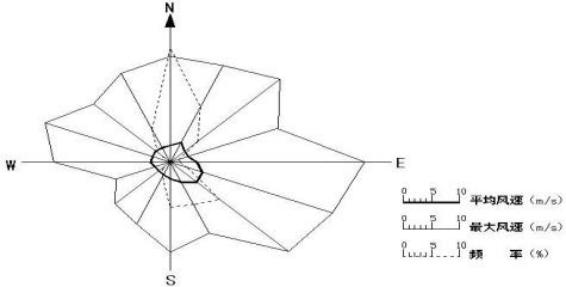 图 3-1  风玫瑰图2.1.5 雾况年平均雾日为 7.4 天，年最多雾日 16 天，出现在 2006 年，年最少雾日 4 日， 出现在 2001 年和 2008 年。春季（3～5月）为多雾季节，其次是冬季（12 月～翌 年 2 月），出现雾日多在冬、春季，2～4 月最多。能见度小于等于 1 km 的年平均 雾日数为 5 天。2.1.6 相对湿度年平均相对湿度为 79% ，3～8 月平均相对湿度达 80%以上，10 月至翌年 1 月 平均湿度较小，仅为 73%～74%。2.2 地质概况2.2.1 区域地质构造本节内容引用自《福鼎市龙安及店下项目集中区综合提升改造项目综合污水 排放管道工程（陆域段）岩土工程勘察报告》（厦门地质工程勘察院，2023 年 2 月）。福鼎市地处巨型新华夏系构造东部沉降带内，南岭纬向构造横亘东端，奠定 了全市主要由北东—南西，东—西向的构造格局。项目区域内岩性为燕山晚期花 岗岩。主要构造形迹以北东向高角度断裂为主，这些构造形迹主要表现为沿构造 产生强烈的岩石变质作用和混合岩化现象带内岩石挤压破碎，并且呈带状出现超 基性岩脉侵入。但由于沿线表层分布较厚的第四系地层，未见明显的构造痕迹。2.2.2 地形地貌福鼎市受新华夏系构造和南岭纬向构造控制，地层言性主要为中生代侏罗系、白垩系的中酸性火山碎屑岩系，其次是燕山期侵入的花岗岩类。太姥山脉纵 贯西北，形成西北和西南部山势高峻、尖峰峭壁的地貌特点，海拔高度 800 ~ 1000 m。境内最高点在西南部的青龙山，海拔 1141.3 m（黄海高程）；东南部最高 点为太姥山的复鼎峰，海拔 917 m。南雁荡山余脉从东北部深入，形成了东北部 的丘陵山地。中部和南部为块状盆谷和冲积平原。福鼎全境地势从东北、西北、西南向中部及东南沿海倾斜，从中山、低山和 丘陵到港湾作明显的层状分布。沙埕湾则是典型的溺谷山地基岩海湾，呈 NW  向 伸进陆域地，直入市境腹地，在市区的东南伸展成—内海。沿海一带为狭长的滨 海堆积平原，太姥山脉斜贯东南部。本项目位于龙安工业区内，所在区域为丘陵剥蚀地貌，海域为滨海相沉积地 貌单元。地势从陆域至海域坡度变化较大。西侧靠山，东侧为港湾，地形复杂， 高程起伏大，岩面起伏大。场地内除淤泥软土外，未发现其它对工程不利的埋藏 物，场地及其周围未发现活动断裂构造、泥石流、滑坡、崩塌等不良地质现象。沙埕港两岸丘陵主要由侏罗系上统火山熔岩与火山碎屑岩和燕山期花岗岩组 成的圆顶状陡坡高丘陵，海拔 200~500 m，局部为低和缓坡低丘陵。丘陵基岩裸 露，风化层不发育，厚达 2~4 m，滨海地区植被破坏严重，山顶及山坡植被覆盖 率50%左右，有一定的水土流失现象（处于表层流失与冲沟发育的初期阶段），对 港湾有一定的影响，但是由于河流短小，所携带的泥沙不多。沙埕港以潮流作用为主，由于落潮流速大于涨潮流速（杨岐附近为三倍）， 故陆缘物质进入港湾后多被带走，仅在莲花屿处由于泥沙受阻而有局部堆积，岸 线与岸坡较稳定。龙安工业区所在地处沿海，主要地貌类型为剥蚀、丘陵和海相淤积平原；周 边山体山顶浑圆，植被发育。龙安工业①号地块（龙安工业核心区）其平地大部 分为滩涂围垦而成， 地形较平坦， 呈西高东低之势， 地面自然标高一般为 0.3~2.9m （黄海高程），现状多为水田、菜地、围垦、滩涂及居民点，东南部的 玉岐山山标高 64.4 m。阮洋钢铁工业片区(③号地块） 界于八杨公路与沙埕海湾 之间，地面自然标高一般为 0~43.2 m（黄海高程），西岙钢材加工片区(②号地 块）界于八杨公路与沙埕海湾之间，地面自然标高一般为 0~103.2 m （黄海高 程）。2.2.3 工程区地质概况根据《福鼎市龙安及店下项目集中区综合提升改造项目综合污水排放管道工 程（陆域段）岩土工程勘察报告》陆域段隧洞地质条件如下：①地层根据钻孔钻探揭露， 工程区上部分布残坡积地层碎石土⑥-1，粉质粘土⑥- 2，下伏为全风化凝灰熔岩⑦-1、全风化花岗岩⑦-2 、⑧-1 散体状强风化凝灰熔 岩、散体状强风化花岗岩⑧-2、碎块状强风化凝灰熔岩⑨-1、碎块状强风化花岗 岩⑨-2、中风化凝灰熔岩⑩-1、中风化花岗岩⑩-2、微风化凝灰熔岩⑾-1、微风化 花岗岩⑾-1。上部残坡积地层厚度一般 2.0-3.0m；中风化岩(⑩-1 、⑩-2）埋深 2.6-32.6m；微风化岩(⑾-1 、⑾-2）埋深 56.8-158.6m。此外，测区零星发育的正长花岗斑岩脉(ξ π)、花岗岩脉(γ)、流纹斑岩脉 (λ)、辉绿岩脉(β)及辉绿玢岩脉(β μ)等。②构造、断裂调查区内，1#隧道里程在宝溪水库中南部发育 1 条断层，断层编号 F1，由 D024 和D032 控制，断层走向近东西向，倾向北，倾角 57-77 度，发育一破碎带， 破碎带宽 8-18m，西侧 D024 点处破碎带宽约 8m，带内岩石节理发育，主要见有 三组节理，产状分别为：①166°∠41°,节理密度 10  条/m；②15°∠85°,节 理密度 10 条/m；③345°∠25°,节理密度 8 条/m，辉绿岩脉沿破碎带侵入，辉 绿岩脉宽 0.35m，脉岩产状为 8°∠57°。东侧 D032 点处破碎带宽约 18m，带内 岩石节理发育，主要见有三组节理，产状分别为：①12°∠60°,节理密度 12 条 /m；②320°∠35°,节理密度 15 条/m；③30°∠76°,节理密度 3-5 条/m，见 辉绿岩脉及正长斑岩脉沿破碎带侵入，辉绿岩脉宽 1.30m，脉岩产状为 325°∠ 80°,正长斑岩脉宽7m，脉岩产状为 3°∠77°。表 3-2  断裂构造一览表2.2.3 工程区地质概况根据《福鼎市龙安及店下项目集中区综合提升改造项目综合污水排放管道工 程（陆域段）岩土工程勘察报告》陆域段隧洞地质条件如下：①地层根据钻孔钻探揭露， 工程区上部分布残坡积地层碎石土⑥-1，粉质粘土⑥- 2，下伏为全风化凝灰熔岩⑦-1、全风化花岗岩⑦-2 、⑧-1 散体状强风化凝灰熔 岩、散体状强风化花岗岩⑧-2、碎块状强风化凝灰熔岩⑨-1、碎块状强风化花岗 岩⑨-2、中风化凝灰熔岩⑩-1、中风化花岗岩⑩-2、微风化凝灰熔岩⑾-1、微风化 花岗岩⑾-1。上部残坡积地层厚度一般 2.0-3.0m；中风化岩(⑩-1 、⑩-2）埋深 2.6-32.6m；微风化岩(⑾-1 、⑾-2）埋深 56.8-158.6m。此外，测区零星发育的正长花岗斑岩脉(ξ π)、花岗岩脉(γ)、流纹斑岩脉 (λ)、辉绿岩脉(β)及辉绿玢岩脉(β μ)等。②构造、断裂调查区内，1#隧道里程在宝溪水库中南部发育 1 条断层，断层编号 F1，由 D024 和D032 控制，断层走向近东西向，倾向北，倾角 57-77 度，发育一破碎带， 破碎带宽 8-18m，西侧 D024 点处破碎带宽约 8m，带内岩石节理发育，主要见有 三组节理，产状分别为：①166°∠41°,节理密度 10  条/m；②15°∠85°,节 理密度 10 条/m；③345°∠25°,节理密度 8 条/m，辉绿岩脉沿破碎带侵入，辉 绿岩脉宽 0.35m，脉岩产状为 8°∠57°。东侧 D032 点处破碎带宽约 18m，带内 岩石节理发育，主要见有三组节理，产状分别为：①12°∠60°,节理密度 12 条 /m；②320°∠35°,节理密度 15 条/m；③30°∠76°,节理密度 3-5 条/m，见 辉绿岩脉及正长斑岩脉沿破碎带侵入，辉绿岩脉宽 1.30m，脉岩产状为 325°∠ 80°,正长斑岩脉宽7m，脉岩产状为 3°∠77°。表 3-2  断裂构造一览表2.2.3 工程区地质概况根据《福鼎市龙安及店下项目集中区综合提升改造项目综合污水排放管道工 程（陆域段）岩土工程勘察报告》陆域段隧洞地质条件如下：①地层根据钻孔钻探揭露， 工程区上部分布残坡积地层碎石土⑥-1，粉质粘土⑥- 2，下伏为全风化凝灰熔岩⑦-1、全风化花岗岩⑦-2 、⑧-1 散体状强风化凝灰熔 岩、散体状强风化花岗岩⑧-2、碎块状强风化凝灰熔岩⑨-1、碎块状强风化花岗 岩⑨-2、中风化凝灰熔岩⑩-1、中风化花岗岩⑩-2、微风化凝灰熔岩⑾-1、微风化 花岗岩⑾-1。上部残坡积地层厚度一般 2.0-3.0m；中风化岩(⑩-1 、⑩-2）埋深 2.6-32.6m；微风化岩(⑾-1 、⑾-2）埋深 56.8-158.6m。此外，测区零星发育的正长花岗斑岩脉(ξ π)、花岗岩脉(γ)、流纹斑岩脉 (λ)、辉绿岩脉(β)及辉绿玢岩脉(β μ)等。②构造、断裂调查区内，1#隧道里程在宝溪水库中南部发育 1 条断层，断层编号 F1，由 D024 和D032 控制，断层走向近东西向，倾向北，倾角 57-77 度，发育一破碎带， 破碎带宽 8-18m，西侧 D024 点处破碎带宽约 8m，带内岩石节理发育，主要见有 三组节理，产状分别为：①166°∠41°,节理密度 10  条/m；②15°∠85°,节 理密度 10 条/m；③345°∠25°,节理密度 8 条/m，辉绿岩脉沿破碎带侵入，辉 绿岩脉宽 0.35m，脉岩产状为 8°∠57°。东侧 D032 点处破碎带宽约 18m，带内 岩石节理发育，主要见有三组节理，产状分别为：①12°∠60°,节理密度 12 条 /m；②320°∠35°,节理密度 15 条/m；③30°∠76°,节理密度 3-5 条/m，见 辉绿岩脉及正长斑岩脉沿破碎带侵入，辉绿岩脉宽 1.30m，脉岩产状为 325°∠ 80°,正长斑岩脉宽7m，脉岩产状为 3°∠77°。表 3-2  断裂构造一览表2.2.3 工程区地质概况根据《福鼎市龙安及店下项目集中区综合提升改造项目综合污水排放管道工 程（陆域段）岩土工程勘察报告》陆域段隧洞地质条件如下：①地层根据钻孔钻探揭露， 工程区上部分布残坡积地层碎石土⑥-1，粉质粘土⑥- 2，下伏为全风化凝灰熔岩⑦-1、全风化花岗岩⑦-2 、⑧-1 散体状强风化凝灰熔 岩、散体状强风化花岗岩⑧-2、碎块状强风化凝灰熔岩⑨-1、碎块状强风化花岗 岩⑨-2、中风化凝灰熔岩⑩-1、中风化花岗岩⑩-2、微风化凝灰熔岩⑾-1、微风化 花岗岩⑾-1。上部残坡积地层厚度一般 2.0-3.0m；中风化岩(⑩-1 、⑩-2）埋深 2.6-32.6m；微风化岩(⑾-1 、⑾-2）埋深 56.8-158.6m。此外，测区零星发育的正长花岗斑岩脉(ξ π)、花岗岩脉(γ)、流纹斑岩脉 (λ)、辉绿岩脉(β)及辉绿玢岩脉(β μ)等。②构造、断裂调查区内，1#隧道里程在宝溪水库中南部发育 1 条断层，断层编号 F1，由 D024 和D032 控制，断层走向近东西向，倾向北，倾角 57-77 度，发育一破碎带， 破碎带宽 8-18m，西侧 D024 点处破碎带宽约 8m，带内岩石节理发育，主要见有 三组节理，产状分别为：①166°∠41°,节理密度 10  条/m；②15°∠85°,节 理密度 10 条/m；③345°∠25°,节理密度 8 条/m，辉绿岩脉沿破碎带侵入，辉 绿岩脉宽 0.35m，脉岩产状为 8°∠57°。东侧 D032 点处破碎带宽约 18m，带内 岩石节理发育，主要见有三组节理，产状分别为：①12°∠60°,节理密度 12 条 /m；②320°∠35°,节理密度 15 条/m；③30°∠76°,节理密度 3-5 条/m，见 辉绿岩脉及正长斑岩脉沿破碎带侵入，辉绿岩脉宽 1.30m，脉岩产状为 325°∠ 80°,正长斑岩脉宽7m，脉岩产状为 3°∠77°。表 3-2  断裂构造一览表2.2.3 工程区地质概况根据《福鼎市龙安及店下项目集中区综合提升改造项目综合污水排放管道工 程（陆域段）岩土工程勘察报告》陆域段隧洞地质条件如下：①地层根据钻孔钻探揭露， 工程区上部分布残坡积地层碎石土⑥-1，粉质粘土⑥- 2，下伏为全风化凝灰熔岩⑦-1、全风化花岗岩⑦-2 、⑧-1 散体状强风化凝灰熔 岩、散体状强风化花岗岩⑧-2、碎块状强风化凝灰熔岩⑨-1、碎块状强风化花岗 岩⑨-2、中风化凝灰熔岩⑩-1、中风化花岗岩⑩-2、微风化凝灰熔岩⑾-1、微风化 花岗岩⑾-1。上部残坡积地层厚度一般 2.0-3.0m；中风化岩(⑩-1 、⑩-2）埋深 2.6-32.6m；微风化岩(⑾-1 、⑾-2）埋深 56.8-158.6m。此外，测区零星发育的正长花岗斑岩脉(ξ π)、花岗岩脉(γ)、流纹斑岩脉 (λ)、辉绿岩脉(β)及辉绿玢岩脉(β μ)等。②构造、断裂调查区内，1#隧道里程在宝溪水库中南部发育 1 条断层，断层编号 F1，由 D024 和D032 控制，断层走向近东西向，倾向北，倾角 57-77 度，发育一破碎带， 破碎带宽 8-18m，西侧 D024 点处破碎带宽约 8m，带内岩石节理发育，主要见有 三组节理，产状分别为：①166°∠41°,节理密度 10  条/m；②15°∠85°,节 理密度 10 条/m；③345°∠25°,节理密度 8 条/m，辉绿岩脉沿破碎带侵入，辉 绿岩脉宽 0.35m，脉岩产状为 8°∠57°。东侧 D032 点处破碎带宽约 18m，带内 岩石节理发育，主要见有三组节理，产状分别为：①12°∠60°,节理密度 12 条 /m；②320°∠35°,节理密度 15 条/m；③30°∠76°,节理密度 3-5 条/m，见 辉绿岩脉及正长斑岩脉沿破碎带侵入，辉绿岩脉宽 1.30m，脉岩产状为 325°∠ 80°,正长斑岩脉宽7m，脉岩产状为 3°∠77°。表 3-2  断裂构造一览表2.2.3 工程区地质概况根据《福鼎市龙安及店下项目集中区综合提升改造项目综合污水排放管道工 程（陆域段）岩土工程勘察报告》陆域段隧洞地质条件如下：①地层根据钻孔钻探揭露， 工程区上部分布残坡积地层碎石土⑥-1，粉质粘土⑥- 2，下伏为全风化凝灰熔岩⑦-1、全风化花岗岩⑦-2 、⑧-1 散体状强风化凝灰熔 岩、散体状强风化花岗岩⑧-2、碎块状强风化凝灰熔岩⑨-1、碎块状强风化花岗 岩⑨-2、中风化凝灰熔岩⑩-1、中风化花岗岩⑩-2、微风化凝灰熔岩⑾-1、微风化 花岗岩⑾-1。上部残坡积地层厚度一般 2.0-3.0m；中风化岩(⑩-1 、⑩-2）埋深 2.6-32.6m；微风化岩(⑾-1 、⑾-2）埋深 56.8-158.6m。此外，测区零星发育的正长花岗斑岩脉(ξ π)、花岗岩脉(γ)、流纹斑岩脉 (λ)、辉绿岩脉(β)及辉绿玢岩脉(β μ)等。②构造、断裂调查区内，1#隧道里程在宝溪水库中南部发育 1 条断层，断层编号 F1，由 D024 和D032 控制，断层走向近东西向，倾向北，倾角 57-77 度，发育一破碎带， 破碎带宽 8-18m，西侧 D024 点处破碎带宽约 8m，带内岩石节理发育，主要见有 三组节理，产状分别为：①166°∠41°,节理密度 10  条/m；②15°∠85°,节 理密度 10 条/m；③345°∠25°,节理密度 8 条/m，辉绿岩脉沿破碎带侵入，辉 绿岩脉宽 0.35m，脉岩产状为 8°∠57°。东侧 D032 点处破碎带宽约 18m，带内 岩石节理发育，主要见有三组节理，产状分别为：①12°∠60°,节理密度 12 条 /m；②320°∠35°,节理密度 15 条/m；③30°∠76°,节理密度 3-5 条/m，见 辉绿岩脉及正长斑岩脉沿破碎带侵入，辉绿岩脉宽 1.30m，脉岩产状为 325°∠ 80°,正长斑岩脉宽7m，脉岩产状为 3°∠77°。表 3-2  断裂构造一览表2.2.3 工程区地质概况根据《福鼎市龙安及店下项目集中区综合提升改造项目综合污水排放管道工 程（陆域段）岩土工程勘察报告》陆域段隧洞地质条件如下：①地层根据钻孔钻探揭露， 工程区上部分布残坡积地层碎石土⑥-1，粉质粘土⑥- 2，下伏为全风化凝灰熔岩⑦-1、全风化花岗岩⑦-2 、⑧-1 散体状强风化凝灰熔 岩、散体状强风化花岗岩⑧-2、碎块状强风化凝灰熔岩⑨-1、碎块状强风化花岗 岩⑨-2、中风化凝灰熔岩⑩-1、中风化花岗岩⑩-2、微风化凝灰熔岩⑾-1、微风化 花岗岩⑾-1。上部残坡积地层厚度一般 2.0-3.0m；中风化岩(⑩-1 、⑩-2）埋深 2.6-32.6m；微风化岩(⑾-1 、⑾-2）埋深 56.8-158.6m。此外，测区零星发育的正长花岗斑岩脉(ξ π)、花岗岩脉(γ)、流纹斑岩脉 (λ)、辉绿岩脉(β)及辉绿玢岩脉(β μ)等。②构造、断裂调查区内，1#隧道里程在宝溪水库中南部发育 1 条断层，断层编号 F1，由 D024 和D032 控制，断层走向近东西向，倾向北，倾角 57-77 度，发育一破碎带， 破碎带宽 8-18m，西侧 D024 点处破碎带宽约 8m，带内岩石节理发育，主要见有 三组节理，产状分别为：①166°∠41°,节理密度 10  条/m；②15°∠85°,节 理密度 10 条/m；③345°∠25°,节理密度 8 条/m，辉绿岩脉沿破碎带侵入，辉 绿岩脉宽 0.35m，脉岩产状为 8°∠57°。东侧 D032 点处破碎带宽约 18m，带内 岩石节理发育，主要见有三组节理，产状分别为：①12°∠60°,节理密度 12 条 /m；②320°∠35°,节理密度 15 条/m；③30°∠76°,节理密度 3-5 条/m，见 辉绿岩脉及正长斑岩脉沿破碎带侵入，辉绿岩脉宽 1.30m，脉岩产状为 325°∠ 80°,正长斑岩脉宽7m，脉岩产状为 3°∠77°。表 3-2  断裂构造一览表2.2.3 工程区地质概况根据《福鼎市龙安及店下项目集中区综合提升改造项目综合污水排放管道工 程（陆域段）岩土工程勘察报告》陆域段隧洞地质条件如下：①地层根据钻孔钻探揭露， 工程区上部分布残坡积地层碎石土⑥-1，粉质粘土⑥- 2，下伏为全风化凝灰熔岩⑦-1、全风化花岗岩⑦-2 、⑧-1 散体状强风化凝灰熔 岩、散体状强风化花岗岩⑧-2、碎块状强风化凝灰熔岩⑨-1、碎块状强风化花岗 岩⑨-2、中风化凝灰熔岩⑩-1、中风化花岗岩⑩-2、微风化凝灰熔岩⑾-1、微风化 花岗岩⑾-1。上部残坡积地层厚度一般 2.0-3.0m；中风化岩(⑩-1 、⑩-2）埋深 2.6-32.6m；微风化岩(⑾-1 、⑾-2）埋深 56.8-158.6m。此外，测区零星发育的正长花岗斑岩脉(ξ π)、花岗岩脉(γ)、流纹斑岩脉 (λ)、辉绿岩脉(β)及辉绿玢岩脉(β μ)等。②构造、断裂调查区内，1#隧道里程在宝溪水库中南部发育 1 条断层，断层编号 F1，由 D024 和D032 控制，断层走向近东西向，倾向北，倾角 57-77 度，发育一破碎带， 破碎带宽 8-18m，西侧 D024 点处破碎带宽约 8m，带内岩石节理发育，主要见有 三组节理，产状分别为：①166°∠41°,节理密度 10  条/m；②15°∠85°,节 理密度 10 条/m；③345°∠25°,节理密度 8 条/m，辉绿岩脉沿破碎带侵入，辉 绿岩脉宽 0.35m，脉岩产状为 8°∠57°。东侧 D032 点处破碎带宽约 18m，带内 岩石节理发育，主要见有三组节理，产状分别为：①12°∠60°,节理密度 12 条 /m；②320°∠35°,节理密度 15 条/m；③30°∠76°,节理密度 3-5 条/m，见 辉绿岩脉及正长斑岩脉沿破碎带侵入，辉绿岩脉宽 1.30m，脉岩产状为 325°∠ 80°,正长斑岩脉宽7m，脉岩产状为 3°∠77°。表 3-2  断裂构造一览表2.2.3 工程区地质概况根据《福鼎市龙安及店下项目集中区综合提升改造项目综合污水排放管道工 程（陆域段）岩土工程勘察报告》陆域段隧洞地质条件如下：①地层根据钻孔钻探揭露， 工程区上部分布残坡积地层碎石土⑥-1，粉质粘土⑥- 2，下伏为全风化凝灰熔岩⑦-1、全风化花岗岩⑦-2 、⑧-1 散体状强风化凝灰熔 岩、散体状强风化花岗岩⑧-2、碎块状强风化凝灰熔岩⑨-1、碎块状强风化花岗 岩⑨-2、中风化凝灰熔岩⑩-1、中风化花岗岩⑩-2、微风化凝灰熔岩⑾-1、微风化 花岗岩⑾-1。上部残坡积地层厚度一般 2.0-3.0m；中风化岩(⑩-1 、⑩-2）埋深 2.6-32.6m；微风化岩(⑾-1 、⑾-2）埋深 56.8-158.6m。此外，测区零星发育的正长花岗斑岩脉(ξ π)、花岗岩脉(γ)、流纹斑岩脉 (λ)、辉绿岩脉(β)及辉绿玢岩脉(β μ)等。②构造、断裂调查区内，1#隧道里程在宝溪水库中南部发育 1 条断层，断层编号 F1，由 D024 和D032 控制，断层走向近东西向，倾向北，倾角 57-77 度，发育一破碎带， 破碎带宽 8-18m，西侧 D024 点处破碎带宽约 8m，带内岩石节理发育，主要见有 三组节理，产状分别为：①166°∠41°,节理密度 10  条/m；②15°∠85°,节 理密度 10 条/m；③345°∠25°,节理密度 8 条/m，辉绿岩脉沿破碎带侵入，辉 绿岩脉宽 0.35m，脉岩产状为 8°∠57°。东侧 D032 点处破碎带宽约 18m，带内 岩石节理发育，主要见有三组节理，产状分别为：①12°∠60°,节理密度 12 条 /m；②320°∠35°,节理密度 15 条/m；③30°∠76°,节理密度 3-5 条/m，见 辉绿岩脉及正长斑岩脉沿破碎带侵入，辉绿岩脉宽 1.30m，脉岩产状为 325°∠ 80°,正长斑岩脉宽7m，脉岩产状为 3°∠77°。表 3-2  断裂构造一览表2.2.3 工程区地质概况根据《福鼎市龙安及店下项目集中区综合提升改造项目综合污水排放管道工 程（陆域段）岩土工程勘察报告》陆域段隧洞地质条件如下：①地层根据钻孔钻探揭露， 工程区上部分布残坡积地层碎石土⑥-1，粉质粘土⑥- 2，下伏为全风化凝灰熔岩⑦-1、全风化花岗岩⑦-2 、⑧-1 散体状强风化凝灰熔 岩、散体状强风化花岗岩⑧-2、碎块状强风化凝灰熔岩⑨-1、碎块状强风化花岗 岩⑨-2、中风化凝灰熔岩⑩-1、中风化花岗岩⑩-2、微风化凝灰熔岩⑾-1、微风化 花岗岩⑾-1。上部残坡积地层厚度一般 2.0-3.0m；中风化岩(⑩-1 、⑩-2）埋深 2.6-32.6m；微风化岩(⑾-1 、⑾-2）埋深 56.8-158.6m。此外，测区零星发育的正长花岗斑岩脉(ξ π)、花岗岩脉(γ)、流纹斑岩脉 (λ)、辉绿岩脉(β)及辉绿玢岩脉(β μ)等。②构造、断裂调查区内，1#隧道里程在宝溪水库中南部发育 1 条断层，断层编号 F1，由 D024 和D032 控制，断层走向近东西向，倾向北，倾角 57-77 度，发育一破碎带， 破碎带宽 8-18m，西侧 D024 点处破碎带宽约 8m，带内岩石节理发育，主要见有 三组节理，产状分别为：①166°∠41°,节理密度 10  条/m；②15°∠85°,节 理密度 10 条/m；③345°∠25°,节理密度 8 条/m，辉绿岩脉沿破碎带侵入，辉 绿岩脉宽 0.35m，脉岩产状为 8°∠57°。东侧 D032 点处破碎带宽约 18m，带内 岩石节理发育，主要见有三组节理，产状分别为：①12°∠60°,节理密度 12 条 /m；②320°∠35°,节理密度 15 条/m；③30°∠76°,节理密度 3-5 条/m，见 辉绿岩脉及正长斑岩脉沿破碎带侵入，辉绿岩脉宽 1.30m，脉岩产状为 325°∠ 80°,正长斑岩脉宽7m，脉岩产状为 3°∠77°。表 3-2  断裂构造一览表2.2.3 工程区地质概况根据《福鼎市龙安及店下项目集中区综合提升改造项目综合污水排放管道工 程（陆域段）岩土工程勘察报告》陆域段隧洞地质条件如下：①地层根据钻孔钻探揭露， 工程区上部分布残坡积地层碎石土⑥-1，粉质粘土⑥- 2，下伏为全风化凝灰熔岩⑦-1、全风化花岗岩⑦-2 、⑧-1 散体状强风化凝灰熔 岩、散体状强风化花岗岩⑧-2、碎块状强风化凝灰熔岩⑨-1、碎块状强风化花岗 岩⑨-2、中风化凝灰熔岩⑩-1、中风化花岗岩⑩-2、微风化凝灰熔岩⑾-1、微风化 花岗岩⑾-1。上部残坡积地层厚度一般 2.0-3.0m；中风化岩(⑩-1 、⑩-2）埋深 2.6-32.6m；微风化岩(⑾-1 、⑾-2）埋深 56.8-158.6m。此外，测区零星发育的正长花岗斑岩脉(ξ π)、花岗岩脉(γ)、流纹斑岩脉 (λ)、辉绿岩脉(β)及辉绿玢岩脉(β μ)等。②构造、断裂调查区内，1#隧道里程在宝溪水库中南部发育 1 条断层，断层编号 F1，由 D024 和D032 控制，断层走向近东西向，倾向北，倾角 57-77 度，发育一破碎带， 破碎带宽 8-18m，西侧 D024 点处破碎带宽约 8m，带内岩石节理发育，主要见有 三组节理，产状分别为：①166°∠41°,节理密度 10  条/m；②15°∠85°,节 理密度 10 条/m；③345°∠25°,节理密度 8 条/m，辉绿岩脉沿破碎带侵入，辉 绿岩脉宽 0.35m，脉岩产状为 8°∠57°。东侧 D032 点处破碎带宽约 18m，带内 岩石节理发育，主要见有三组节理，产状分别为：①12°∠60°,节理密度 12 条 /m；②320°∠35°,节理密度 15 条/m；③30°∠76°,节理密度 3-5 条/m，见 辉绿岩脉及正长斑岩脉沿破碎带侵入，辉绿岩脉宽 1.30m，脉岩产状为 325°∠ 80°,正长斑岩脉宽7m，脉岩产状为 3°∠77°。表 3-2  断裂构造一览表编号桩号产状(°)产状(°)产状(°)规模 （m）特征与工程关系处理方案编号桩号走 向倾 向倾 角规模 （m）特征与工程关系处理方案DAK0+700～DAK1+9501250ⅡDAK1+950～DAK2+090.296140.296ⅢDAK2+090.296～DAK2+138.87340ⅣDAK2+138.873～DAK2+153.82314.950明挖表 3-4  2#隧洞围岩工程地质分类表表 3-4  2#隧洞围岩工程地质分类表表 3-4  2#隧洞围岩工程地质分类表桩号长度（m）围岩分类DBK0+000～DBK0+050.00050（明挖）ⅤDBK0+050.000～DBK0+180.426130.426ⅤDBK0+180.426～DBK0+400.426220ⅢDBK0+400.426～DBK1+074.426674IIDBK1+074.426～DBK1+700.426626ⅢDBK1+700.426～DBK1+980.426280IIDBK1+980.426～DBK2+060.42680ⅢDBK2+060.426～DBK2+880.426820IIDBK2+880.426～DBK2+980.426100ⅢDBK2+980.426～DBK4+280.4261300IIDBK4+280.426～DBK4+500.426220ⅢDBK4+500.426～DBK4+900.426400IIDBK4+900.426～DBK5+052.426152ⅢDBK5+052.426～DBK5+082.68730.261IVDBK5+082.687～DBK5+087.2674.58（明挖）IV2.2.4 场地液化判别根据《中国地震动参数区划图》（GB18306-2015）福建省区划一览表，综合 评定整条线路的地震基本烈度为 6 度。场地地震地质环境为相对稳定区，设计基 本地震加速度值为 0.05 g，分组类别为第二组，场地土类型为中软--中硬场地土， 场地类别为Ⅱ类，反应谱特征周期一般为 0.40 S，隧道抗震设防类别为乙类。从 勘察、踏勘分析及区域资料可知，场地下无活动性断裂通过，不存在采空区、地 下空洞、地下暗埋的地下管道、暗塘、墓穴等对工程不利的地质现象，场地位于 海滩及山体交界处，山体开挖后可能发生滑坡、泥石流等地质灾害，根据调查场 地下无地下管线，拟建地存在软弱土，属于抗震不利地段。2.2.4 场地液化判别根据《中国地震动参数区划图》（GB18306-2015）福建省区划一览表，综合 评定整条线路的地震基本烈度为 6 度。场地地震地质环境为相对稳定区，设计基 本地震加速度值为 0.05 g，分组类别为第二组，场地土类型为中软--中硬场地土， 场地类别为Ⅱ类，反应谱特征周期一般为 0.40 S，隧道抗震设防类别为乙类。从 勘察、踏勘分析及区域资料可知，场地下无活动性断裂通过，不存在采空区、地 下空洞、地下暗埋的地下管道、暗塘、墓穴等对工程不利的地质现象，场地位于 海滩及山体交界处，山体开挖后可能发生滑坡、泥石流等地质灾害，根据调查场 地下无地下管线，拟建地存在软弱土，属于抗震不利地段。2.2.4 场地液化判别根据《中国地震动参数区划图》（GB18306-2015）福建省区划一览表，综合 评定整条线路的地震基本烈度为 6 度。场地地震地质环境为相对稳定区，设计基 本地震加速度值为 0.05 g，分组类别为第二组，场地土类型为中软--中硬场地土， 场地类别为Ⅱ类，反应谱特征周期一般为 0.40 S，隧道抗震设防类别为乙类。从 勘察、踏勘分析及区域资料可知，场地下无活动性断裂通过，不存在采空区、地 下空洞、地下暗埋的地下管道、暗塘、墓穴等对工程不利的地质现象，场地位于 海滩及山体交界处，山体开挖后可能发生滑坡、泥石流等地质灾害，根据调查场 地下无地下管线，拟建地存在软弱土，属于抗震不利地段。2.2.4 场地液化判别根据《中国地震动参数区划图》（GB18306-2015）福建省区划一览表，综合 评定整条线路的地震基本烈度为 6 度。场地地震地质环境为相对稳定区，设计基 本地震加速度值为 0.05 g，分组类别为第二组，场地土类型为中软--中硬场地土， 场地类别为Ⅱ类，反应谱特征周期一般为 0.40 S，隧道抗震设防类别为乙类。从 勘察、踏勘分析及区域资料可知，场地下无活动性断裂通过，不存在采空区、地 下空洞、地下暗埋的地下管道、暗塘、墓穴等对工程不利的地质现象，场地位于 海滩及山体交界处，山体开挖后可能发生滑坡、泥石流等地质灾害，根据调查场 地下无地下管线，拟建地存在软弱土，属于抗震不利地段。2.2.4 场地液化判别根据《中国地震动参数区划图》（GB18306-2015）福建省区划一览表，综合 评定整条线路的地震基本烈度为 6 度。场地地震地质环境为相对稳定区，设计基 本地震加速度值为 0.05 g，分组类别为第二组，场地土类型为中软--中硬场地土， 场地类别为Ⅱ类，反应谱特征周期一般为 0.40 S，隧道抗震设防类别为乙类。从 勘察、踏勘分析及区域资料可知，场地下无活动性断裂通过，不存在采空区、地 下空洞、地下暗埋的地下管道、暗塘、墓穴等对工程不利的地质现象，场地位于 海滩及山体交界处，山体开挖后可能发生滑坡、泥石流等地质灾害，根据调查场 地下无地下管线，拟建地存在软弱土，属于抗震不利地段。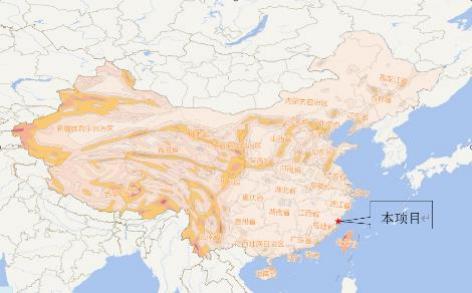 图 3-1  中国地震动参数区划图2.2.5 软土震陷性评价根据钻探资料，结合《建筑与市政工程抗震通用规范》（GB55002-2021）的 有关标准划分，按不利原则，在各段选取代表性钻孔进行现地面下 20m 范围内覆 盖层厚度等效剪切波速估算，计算结果详见表 3-5。表 3-5  等效剪切波速计算表2.2.6 植被福鼎市植被种类繁多，总数约 1500  多种，森林覆盖率 65%，绿化程度 78.2%，植被类型的分布，除受地形、气候、土壤的影响外，还有明显的高程垂 直带状分布特征。一是海拔 300 m  以下的半丘陵山区，地势较为平坦，人为活动 频繁， 植被为马尾松、杉木、香樟和柚子、柿子、杨梅等经济林。二是海拔 300～500 m 的重丘陵山区，植被为常绿阔叶林与落叶混交林、针阔林混交、毛竹等。三是海拔 500～1000 m 高山丘陵地区马尾松与高山阔叶林混交为主，并有毛 竹、雷竹混交。福鼎市龙安工业园区场地平整利用南侧小山包的土石方形成陆域。区域现有 植被类型为山体植被，植被覆盖率较高，植被主要为马尾松、杉木等，未见珍稀 濒危物种。本项目所在地大部分已经平整，植被以芒和葛藤为主。3 大气环境质量现状调查与评价根据《宁德市环境质量概要（2022 年度）》（宁德市生态环境局，2023 年 1 月）。福鼎市 2022 年全年有效监测天数 363 天，达标天数 100 天，其中一级达标 天数占有效监测天数比例的 90.6%，二级达标天数占有效监测天数比例的 9.4% 。 可吸入颗粒物（PM10）、二氧化硫（SO2）、二氧化氮（NO2）、细颗粒物（PM2.5） 年均浓度分别为 27 、6 、7 、12 μg/m3 、一氧化碳（CO）浓度日均值第 95  百分数 为 1.2 mg/m3、臭氧（O3）日最大 8 小时平均值的第 90 百分数为 94 μg/m3（详见 表 3-6）。福鼎市可吸入颗粒物（PM10）、二氧化硫（SO2）、二氧化氮（NO2）、细颗粒 物（PM2.5 ）年均浓度均低于《环境空气质量标准》（GB3095-2012）及其修改单 中的二级标准，项目所在区域为沿海较空旷的地区，空气交换条件好，其环境空 气质量在福鼎市域相对更优，可视为达标区。表 3-6  2022 年宁德市达标天数情况统计表 3-7  2022 年各城市主要污染物平均浓度比较表 3-7  2022 年各城市主要污染物平均浓度比较表 3-7  2022 年各城市主要污染物平均浓度比较表 3-7  2022 年各城市主要污染物平均浓度比较表 3-7  2022 年各城市主要污染物平均浓度比较表 3-7  2022 年各城市主要污染物平均浓度比较表 3-7  2022 年各城市主要污染物平均浓度比较表 3-7  2022 年各城市主要污染物平均浓度比较表 3-7  2022 年各城市主要污染物平均浓度比较表 3-7  2022 年各城市主要污染物平均浓度比较表 3-7  2022 年各城市主要污染物平均浓度比较表 3-7  2022 年各城市主要污染物平均浓度比较表 3-7  2022 年各城市主要污染物平均浓度比较表 3-7  2022 年各城市主要污染物平均浓度比较表 3-7  2022 年各城市主要污染物平均浓度比较表 3-7  2022 年各城市主要污染物平均浓度比较表 3-7  2022 年各城市主要污染物平均浓度比较表 3-7  2022 年各城市主要污染物平均浓度比较表 3-7  2022 年各城市主要污染物平均浓度比较城市二氧化硫二氧化硫二氧化硫二氧化硫二氧化氮二氧化氮可吸入颗粒 物可吸入颗粒 物可吸入颗粒 物细颗粒物细颗粒物细颗粒物一氧化氮一氧化氮一氧化氮臭氧臭氧臭氧城市2022 年2022 年2021 年2021 年2022 年2021 年2022 年2022 年2021 年2022 年2021 年2021 年2022 年2022 年2021 年2022 年2021 年2021 年中心 城区775516163131381821211.01.00.9132128128福安 市778814143333361721211.11.10.9105105105福鼎 市6677762727311213131.21.21.4949393霞浦 县557715162929371518180.80.81.0789696古田 县5555882929391621211.01.01.11169595屏南 县6688681818221214140.80.80.91008888寿宁 县4455982323261111110.80.80.8118114114周宁 县5566882121241114140.70.70.9728282拓荣 县667710112121281415150.60.60.9114108108全市666610112626311416160.90.91.0103101101二级 标准 浓度 限值606060604040707070353535//////备注：SO2 、NO2 、PM10 和 PM2.5 为平均浓度，CO 为日均值第 95 百分位数，O3 为日最大 8 小时值第 90 百分位数，CO 浓度单位为mg/m3 ，其他浓度单位均为 μg/m3。4 地表水环境质量现状调查与评价为了了解项目周边的地表水水环境质量现状，本评价委托福建创投环境检测 有限公司于 2023 年 11 月 7 日～9 日对管道所穿越的宝溪河道的水环境质量进行了 调查，本报告根据其检测结果对项目所在区域地表水环境质量现状进行评价。4.1 监测站位根据本项目管道位置，结合区域水文特征和项目工程特性，地表水现状监测在宝溪河道上下游布设两个监测站位，监测点位位置详见表错误!文档中没有指定样 式的文字。-和图 3-3。表错误!文档中没有指定样式的文字。-8  地表水监测断面布设情况一览表备注：SO2 、NO2 、PM10 和 PM2.5 为平均浓度，CO 为日均值第 95 百分位数，O3 为日最大 8 小时值第 90 百分位数，CO 浓度单位为mg/m3 ，其他浓度单位均为 μg/m3。4 地表水环境质量现状调查与评价为了了解项目周边的地表水水环境质量现状，本评价委托福建创投环境检测 有限公司于 2023 年 11 月 7 日～9 日对管道所穿越的宝溪河道的水环境质量进行了 调查，本报告根据其检测结果对项目所在区域地表水环境质量现状进行评价。4.1 监测站位根据本项目管道位置，结合区域水文特征和项目工程特性，地表水现状监测在宝溪河道上下游布设两个监测站位，监测点位位置详见表错误!文档中没有指定样 式的文字。-和图 3-3。表错误!文档中没有指定样式的文字。-8  地表水监测断面布设情况一览表备注：SO2 、NO2 、PM10 和 PM2.5 为平均浓度，CO 为日均值第 95 百分位数，O3 为日最大 8 小时值第 90 百分位数，CO 浓度单位为mg/m3 ，其他浓度单位均为 μg/m3。4 地表水环境质量现状调查与评价为了了解项目周边的地表水水环境质量现状，本评价委托福建创投环境检测 有限公司于 2023 年 11 月 7 日～9 日对管道所穿越的宝溪河道的水环境质量进行了 调查，本报告根据其检测结果对项目所在区域地表水环境质量现状进行评价。4.1 监测站位根据本项目管道位置，结合区域水文特征和项目工程特性，地表水现状监测在宝溪河道上下游布设两个监测站位，监测点位位置详见表错误!文档中没有指定样 式的文字。-和图 3-3。表错误!文档中没有指定样式的文字。-8  地表水监测断面布设情况一览表备注：SO2 、NO2 、PM10 和 PM2.5 为平均浓度，CO 为日均值第 95 百分位数，O3 为日最大 8 小时值第 90 百分位数，CO 浓度单位为mg/m3 ，其他浓度单位均为 μg/m3。4 地表水环境质量现状调查与评价为了了解项目周边的地表水水环境质量现状，本评价委托福建创投环境检测 有限公司于 2023 年 11 月 7 日～9 日对管道所穿越的宝溪河道的水环境质量进行了 调查，本报告根据其检测结果对项目所在区域地表水环境质量现状进行评价。4.1 监测站位根据本项目管道位置，结合区域水文特征和项目工程特性，地表水现状监测在宝溪河道上下游布设两个监测站位，监测点位位置详见表错误!文档中没有指定样 式的文字。-和图 3-3。表错误!文档中没有指定样式的文字。-8  地表水监测断面布设情况一览表备注：SO2 、NO2 、PM10 和 PM2.5 为平均浓度，CO 为日均值第 95 百分位数，O3 为日最大 8 小时值第 90 百分位数，CO 浓度单位为mg/m3 ，其他浓度单位均为 μg/m3。4 地表水环境质量现状调查与评价为了了解项目周边的地表水水环境质量现状，本评价委托福建创投环境检测 有限公司于 2023 年 11 月 7 日～9 日对管道所穿越的宝溪河道的水环境质量进行了 调查，本报告根据其检测结果对项目所在区域地表水环境质量现状进行评价。4.1 监测站位根据本项目管道位置，结合区域水文特征和项目工程特性，地表水现状监测在宝溪河道上下游布设两个监测站位，监测点位位置详见表错误!文档中没有指定样 式的文字。-和图 3-3。表错误!文档中没有指定样式的文字。-8  地表水监测断面布设情况一览表备注：SO2 、NO2 、PM10 和 PM2.5 为平均浓度，CO 为日均值第 95 百分位数，O3 为日最大 8 小时值第 90 百分位数，CO 浓度单位为mg/m3 ，其他浓度单位均为 μg/m3。4 地表水环境质量现状调查与评价为了了解项目周边的地表水水环境质量现状，本评价委托福建创投环境检测 有限公司于 2023 年 11 月 7 日～9 日对管道所穿越的宝溪河道的水环境质量进行了 调查，本报告根据其检测结果对项目所在区域地表水环境质量现状进行评价。4.1 监测站位根据本项目管道位置，结合区域水文特征和项目工程特性，地表水现状监测在宝溪河道上下游布设两个监测站位，监测点位位置详见表错误!文档中没有指定样 式的文字。-和图 3-3。表错误!文档中没有指定样式的文字。-8  地表水监测断面布设情况一览表备注：SO2 、NO2 、PM10 和 PM2.5 为平均浓度，CO 为日均值第 95 百分位数，O3 为日最大 8 小时值第 90 百分位数，CO 浓度单位为mg/m3 ，其他浓度单位均为 μg/m3。4 地表水环境质量现状调查与评价为了了解项目周边的地表水水环境质量现状，本评价委托福建创投环境检测 有限公司于 2023 年 11 月 7 日～9 日对管道所穿越的宝溪河道的水环境质量进行了 调查，本报告根据其检测结果对项目所在区域地表水环境质量现状进行评价。4.1 监测站位根据本项目管道位置，结合区域水文特征和项目工程特性，地表水现状监测在宝溪河道上下游布设两个监测站位，监测点位位置详见表错误!文档中没有指定样 式的文字。-和图 3-3。表错误!文档中没有指定样式的文字。-8  地表水监测断面布设情况一览表备注：SO2 、NO2 、PM10 和 PM2.5 为平均浓度，CO 为日均值第 95 百分位数，O3 为日最大 8 小时值第 90 百分位数，CO 浓度单位为mg/m3 ，其他浓度单位均为 μg/m3。4 地表水环境质量现状调查与评价为了了解项目周边的地表水水环境质量现状，本评价委托福建创投环境检测 有限公司于 2023 年 11 月 7 日～9 日对管道所穿越的宝溪河道的水环境质量进行了 调查，本报告根据其检测结果对项目所在区域地表水环境质量现状进行评价。4.1 监测站位根据本项目管道位置，结合区域水文特征和项目工程特性，地表水现状监测在宝溪河道上下游布设两个监测站位，监测点位位置详见表错误!文档中没有指定样 式的文字。-和图 3-3。表错误!文档中没有指定样式的文字。-8  地表水监测断面布设情况一览表备注：SO2 、NO2 、PM10 和 PM2.5 为平均浓度，CO 为日均值第 95 百分位数，O3 为日最大 8 小时值第 90 百分位数，CO 浓度单位为mg/m3 ，其他浓度单位均为 μg/m3。4 地表水环境质量现状调查与评价为了了解项目周边的地表水水环境质量现状，本评价委托福建创投环境检测 有限公司于 2023 年 11 月 7 日～9 日对管道所穿越的宝溪河道的水环境质量进行了 调查，本报告根据其检测结果对项目所在区域地表水环境质量现状进行评价。4.1 监测站位根据本项目管道位置，结合区域水文特征和项目工程特性，地表水现状监测在宝溪河道上下游布设两个监测站位，监测点位位置详见表错误!文档中没有指定样 式的文字。-和图 3-3。表错误!文档中没有指定样式的文字。-8  地表水监测断面布设情况一览表备注：SO2 、NO2 、PM10 和 PM2.5 为平均浓度，CO 为日均值第 95 百分位数，O3 为日最大 8 小时值第 90 百分位数，CO 浓度单位为mg/m3 ，其他浓度单位均为 μg/m3。4 地表水环境质量现状调查与评价为了了解项目周边的地表水水环境质量现状，本评价委托福建创投环境检测 有限公司于 2023 年 11 月 7 日～9 日对管道所穿越的宝溪河道的水环境质量进行了 调查，本报告根据其检测结果对项目所在区域地表水环境质量现状进行评价。4.1 监测站位根据本项目管道位置，结合区域水文特征和项目工程特性，地表水现状监测在宝溪河道上下游布设两个监测站位，监测点位位置详见表错误!文档中没有指定样 式的文字。-和图 3-3。表错误!文档中没有指定样式的文字。-8  地表水监测断面布设情况一览表备注：SO2 、NO2 、PM10 和 PM2.5 为平均浓度，CO 为日均值第 95 百分位数，O3 为日最大 8 小时值第 90 百分位数，CO 浓度单位为mg/m3 ，其他浓度单位均为 μg/m3。4 地表水环境质量现状调查与评价为了了解项目周边的地表水水环境质量现状，本评价委托福建创投环境检测 有限公司于 2023 年 11 月 7 日～9 日对管道所穿越的宝溪河道的水环境质量进行了 调查，本报告根据其检测结果对项目所在区域地表水环境质量现状进行评价。4.1 监测站位根据本项目管道位置，结合区域水文特征和项目工程特性，地表水现状监测在宝溪河道上下游布设两个监测站位，监测点位位置详见表错误!文档中没有指定样 式的文字。-和图 3-3。表错误!文档中没有指定样式的文字。-8  地表水监测断面布设情况一览表备注：SO2 、NO2 、PM10 和 PM2.5 为平均浓度，CO 为日均值第 95 百分位数，O3 为日最大 8 小时值第 90 百分位数，CO 浓度单位为mg/m3 ，其他浓度单位均为 μg/m3。4 地表水环境质量现状调查与评价为了了解项目周边的地表水水环境质量现状，本评价委托福建创投环境检测 有限公司于 2023 年 11 月 7 日～9 日对管道所穿越的宝溪河道的水环境质量进行了 调查，本报告根据其检测结果对项目所在区域地表水环境质量现状进行评价。4.1 监测站位根据本项目管道位置，结合区域水文特征和项目工程特性，地表水现状监测在宝溪河道上下游布设两个监测站位，监测点位位置详见表错误!文档中没有指定样 式的文字。-和图 3-3。表错误!文档中没有指定样式的文字。-8  地表水监测断面布设情况一览表备注：SO2 、NO2 、PM10 和 PM2.5 为平均浓度，CO 为日均值第 95 百分位数，O3 为日最大 8 小时值第 90 百分位数，CO 浓度单位为mg/m3 ，其他浓度单位均为 μg/m3。4 地表水环境质量现状调查与评价为了了解项目周边的地表水水环境质量现状，本评价委托福建创投环境检测 有限公司于 2023 年 11 月 7 日～9 日对管道所穿越的宝溪河道的水环境质量进行了 调查，本报告根据其检测结果对项目所在区域地表水环境质量现状进行评价。4.1 监测站位根据本项目管道位置，结合区域水文特征和项目工程特性，地表水现状监测在宝溪河道上下游布设两个监测站位，监测点位位置详见表错误!文档中没有指定样 式的文字。-和图 3-3。表错误!文档中没有指定样式的文字。-8  地表水监测断面布设情况一览表备注：SO2 、NO2 、PM10 和 PM2.5 为平均浓度，CO 为日均值第 95 百分位数，O3 为日最大 8 小时值第 90 百分位数，CO 浓度单位为mg/m3 ，其他浓度单位均为 μg/m3。4 地表水环境质量现状调查与评价为了了解项目周边的地表水水环境质量现状，本评价委托福建创投环境检测 有限公司于 2023 年 11 月 7 日～9 日对管道所穿越的宝溪河道的水环境质量进行了 调查，本报告根据其检测结果对项目所在区域地表水环境质量现状进行评价。4.1 监测站位根据本项目管道位置，结合区域水文特征和项目工程特性，地表水现状监测在宝溪河道上下游布设两个监测站位，监测点位位置详见表错误!文档中没有指定样 式的文字。-和图 3-3。表错误!文档中没有指定样式的文字。-8  地表水监测断面布设情况一览表备注：SO2 、NO2 、PM10 和 PM2.5 为平均浓度，CO 为日均值第 95 百分位数，O3 为日最大 8 小时值第 90 百分位数，CO 浓度单位为mg/m3 ，其他浓度单位均为 μg/m3。4 地表水环境质量现状调查与评价为了了解项目周边的地表水水环境质量现状，本评价委托福建创投环境检测 有限公司于 2023 年 11 月 7 日～9 日对管道所穿越的宝溪河道的水环境质量进行了 调查，本报告根据其检测结果对项目所在区域地表水环境质量现状进行评价。4.1 监测站位根据本项目管道位置，结合区域水文特征和项目工程特性，地表水现状监测在宝溪河道上下游布设两个监测站位，监测点位位置详见表错误!文档中没有指定样 式的文字。-和图 3-3。表错误!文档中没有指定样式的文字。-8  地表水监测断面布设情况一览表备注：SO2 、NO2 、PM10 和 PM2.5 为平均浓度，CO 为日均值第 95 百分位数，O3 为日最大 8 小时值第 90 百分位数，CO 浓度单位为mg/m3 ，其他浓度单位均为 μg/m3。4 地表水环境质量现状调查与评价为了了解项目周边的地表水水环境质量现状，本评价委托福建创投环境检测 有限公司于 2023 年 11 月 7 日～9 日对管道所穿越的宝溪河道的水环境质量进行了 调查，本报告根据其检测结果对项目所在区域地表水环境质量现状进行评价。4.1 监测站位根据本项目管道位置，结合区域水文特征和项目工程特性，地表水现状监测在宝溪河道上下游布设两个监测站位，监测点位位置详见表错误!文档中没有指定样 式的文字。-和图 3-3。表错误!文档中没有指定样式的文字。-8  地表水监测断面布设情况一览表备注：SO2 、NO2 、PM10 和 PM2.5 为平均浓度，CO 为日均值第 95 百分位数，O3 为日最大 8 小时值第 90 百分位数，CO 浓度单位为mg/m3 ，其他浓度单位均为 μg/m3。4 地表水环境质量现状调查与评价为了了解项目周边的地表水水环境质量现状，本评价委托福建创投环境检测 有限公司于 2023 年 11 月 7 日～9 日对管道所穿越的宝溪河道的水环境质量进行了 调查，本报告根据其检测结果对项目所在区域地表水环境质量现状进行评价。4.1 监测站位根据本项目管道位置，结合区域水文特征和项目工程特性，地表水现状监测在宝溪河道上下游布设两个监测站位，监测点位位置详见表错误!文档中没有指定样 式的文字。-和图 3-3。表错误!文档中没有指定样式的文字。-8  地表水监测断面布设情况一览表备注：SO2 、NO2 、PM10 和 PM2.5 为平均浓度，CO 为日均值第 95 百分位数，O3 为日最大 8 小时值第 90 百分位数，CO 浓度单位为mg/m3 ，其他浓度单位均为 μg/m3。4 地表水环境质量现状调查与评价为了了解项目周边的地表水水环境质量现状，本评价委托福建创投环境检测 有限公司于 2023 年 11 月 7 日～9 日对管道所穿越的宝溪河道的水环境质量进行了 调查，本报告根据其检测结果对项目所在区域地表水环境质量现状进行评价。4.1 监测站位根据本项目管道位置，结合区域水文特征和项目工程特性，地表水现状监测在宝溪河道上下游布设两个监测站位，监测点位位置详见表错误!文档中没有指定样 式的文字。-和图 3-3。表错误!文档中没有指定样式的文字。-8  地表水监测断面布设情况一览表备注：SO2 、NO2 、PM10 和 PM2.5 为平均浓度，CO 为日均值第 95 百分位数，O3 为日最大 8 小时值第 90 百分位数，CO 浓度单位为mg/m3 ，其他浓度单位均为 μg/m3。4 地表水环境质量现状调查与评价为了了解项目周边的地表水水环境质量现状，本评价委托福建创投环境检测 有限公司于 2023 年 11 月 7 日～9 日对管道所穿越的宝溪河道的水环境质量进行了 调查，本报告根据其检测结果对项目所在区域地表水环境质量现状进行评价。4.1 监测站位根据本项目管道位置，结合区域水文特征和项目工程特性，地表水现状监测在宝溪河道上下游布设两个监测站位，监测点位位置详见表错误!文档中没有指定样 式的文字。-和图 3-3。表错误!文档中没有指定样式的文字。-8  地表水监测断面布设情况一览表 溪流名称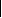  溪流名称编号编号东经东经东经东经北纬北纬北纬北纬控制标准控制标准监测频次监测频次监测频次监测频次 宝溪河道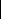  宝溪河道W1W1Ⅲ类Ⅲ类一期三天，每天一次 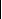 一期三天，每天一次 一期三天，每天一次 一期三天，每天一次 一期三天，每天一次 W2Ⅲ类略图错误!文档中没有指定样式的文字。-3  地表水现状监测断面图4.2 监测因子pH 值、COD 、BOD5、氨氮、总磷、悬浮物、铜、锌、镉、镍、六价铬、 铅、石油类共 13 项。4.3 监测方法各水质监测项目的监测项目与具体分析方法详见表 3-9。表错误!文档中没有指定样式的文字。-9  水质监测项目与分析方法3.4 评价方法略图错误!文档中没有指定样式的文字。-3  地表水现状监测断面图4.2 监测因子pH 值、COD 、BOD5、氨氮、总磷、悬浮物、铜、锌、镉、镍、六价铬、 铅、石油类共 13 项。4.3 监测方法各水质监测项目的监测项目与具体分析方法详见表 3-9。表错误!文档中没有指定样式的文字。-9  水质监测项目与分析方法3.4 评价方法略图错误!文档中没有指定样式的文字。-3  地表水现状监测断面图4.2 监测因子pH 值、COD 、BOD5、氨氮、总磷、悬浮物、铜、锌、镉、镍、六价铬、 铅、石油类共 13 项。4.3 监测方法各水质监测项目的监测项目与具体分析方法详见表 3-9。表错误!文档中没有指定样式的文字。-9  水质监测项目与分析方法3.4 评价方法略图错误!文档中没有指定样式的文字。-3  地表水现状监测断面图4.2 监测因子pH 值、COD 、BOD5、氨氮、总磷、悬浮物、铜、锌、镉、镍、六价铬、 铅、石油类共 13 项。4.3 监测方法各水质监测项目的监测项目与具体分析方法详见表 3-9。表错误!文档中没有指定样式的文字。-9  水质监测项目与分析方法3.4 评价方法略图错误!文档中没有指定样式的文字。-3  地表水现状监测断面图4.2 监测因子pH 值、COD 、BOD5、氨氮、总磷、悬浮物、铜、锌、镉、镍、六价铬、 铅、石油类共 13 项。4.3 监测方法各水质监测项目的监测项目与具体分析方法详见表 3-9。表错误!文档中没有指定样式的文字。-9  水质监测项目与分析方法3.4 评价方法略图错误!文档中没有指定样式的文字。-3  地表水现状监测断面图4.2 监测因子pH 值、COD 、BOD5、氨氮、总磷、悬浮物、铜、锌、镉、镍、六价铬、 铅、石油类共 13 项。4.3 监测方法各水质监测项目的监测项目与具体分析方法详见表 3-9。表错误!文档中没有指定样式的文字。-9  水质监测项目与分析方法3.4 评价方法采用导则推荐的单因子指数评价法，项目水域执行《地表水环境质量标准》 （GB 3838-2002）Ⅲ类水质标准。单项水质评价因子 i 在第 j取样点的标准指数。低于检出限的项目采用 1/2 检 出限值进行评价：Sij=Cij/Csi式中：Sij——标准指数；Cij——评价因子 i 在第j 取样点的实测浓度值，mg/L； Csi——评价因子 i 的评价标准限值，mg/L。pH 的标准指数为：SpH,j  =                         pH ≤ 7.0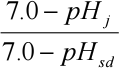 SpH,j  =                         pH > 7.0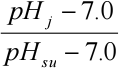 式中SpH ,j                第j 个点的 pH 值标准指数； pHj——第j 个点的 pH 监测值；pHsd——水质标准中的下限值； pHsu——水质标准中的上限值。3.5 地表水环境质量现状监测结果本次水质监测结果见，评价结果。根据分析可知，项目周边地表水环境质量现状良好，W1 、W2 站位的所有调 查因子均符合《地表水质量标准》（GB3838-2002）Ⅲ类标准以外。表 3-10  地表水水质监测结果一览表表 3-11  地表水水质评价结果一览表4 地下水环境质量现状调查与评价为了了解项目周边的地表水水环境质量现状，本评价委托福建创投环境检测 有限公司于 2023 年 11 月 9  日对项目周边地下水环境质量进行了调查，本报告根 据其检测结果对项目所在区域地表水环境质量现状进行评价。4.1 监测站位表 3-12 地下水环境监测站位一览表略图 3-4  下水监测站位布置图4.2 监测因子      ·●钾、钠、钙、镁、碳酸盐、重碳酸盐、氯离子、硫酸根离子、pH 值、氨氮、 硝酸盐氮、亚硝酸盐氮、挥发酚、氰化物、砷、汞、六价铬、总硬度、铅、氟化 物、镉、铁、锰、溶解性总固体、高锰酸盐指数（以 O2  计）、硫酸盐、氯化物、 总大肠菌群、细菌总数共 29 项。4.3 监测方法监测分析方法见表 3-13。表 3-13  监测分析方法溶解性总固体生活饮用水标准检验方法 第 4 部分：感官性状和物理指标 第 11 条溶解性总固体 11.1 称量法 GB/T5750.4-2023分析天平 Cp114/高锰酸盐指数 （以 O2 计）生活饮用水标准检验方法 第 7 部分：有机物综合指标 第 4 条 高锰酸盐指数（以 O2 计） 4.1 酸性高锰酸钾滴定法GB/T 5750.7-2023滴定管(A 级)0.05 mg/L硫酸盐水质 硫酸盐的测定铬酸钡分光光度法（试行） HJ/T342-2007紫外可见分光光度 计 752N2 mg/L氯化物水质 氯化物的测定硝酸银滴定法 GB/T 11896-1989滴定管(A 级)2.5 mg/L总大肠菌群生活饮用水标准检验方法 第 12 部分：微生物指标 第 5 条 总大肠菌群 5.1 多管发酵法 GB/T 5750.12-2023隔水式恒温培养箱 GNP-9160BS-III 型2 MPN/100 mL菌落总数生活饮用水标准检验方法 第 12 部 分：微生物指标 第 4 条 菌落总数 4.1 平皿计数法 GB/T 5750.12-2023霉菌培养箱 MJP-250/4.4 评价方法采用标准指数法进行评价。标准指数>1，表明该水质因子已超标，标准指数 越大，超标越严重。（1）对于评价标准为定值的水质因子，其标准指数计算方法如下：R = C, tc,式中：Pi——第 i 种水质因子的标准指数；Ci——第 i 种水质因子的实测值(mg/L)；Csi——为第 i 种水质因子的标准值(mg/L)。（2）pH 标准指数采用下式计算：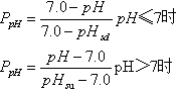 式中：PpH——pH 的标准指数； pH——pH 监测值；pHsu——标准中 pH 的上限值； pHsd——标准中 pH 的下限值。4.4 评价方法采用标准指数法进行评价。标准指数>1，表明该水质因子已超标，标准指数 越大，超标越严重。（1）对于评价标准为定值的水质因子，其标准指数计算方法如下：R = C, tc,式中：Pi——第 i 种水质因子的标准指数；Ci——第 i 种水质因子的实测值(mg/L)；Csi——为第 i 种水质因子的标准值(mg/L)。（2）pH 标准指数采用下式计算：式中：PpH——pH 的标准指数； pH——pH 监测值；pHsu——标准中 pH 的上限值； pHsd——标准中 pH 的下限值。4.4 评价方法采用标准指数法进行评价。标准指数>1，表明该水质因子已超标，标准指数 越大，超标越严重。（1）对于评价标准为定值的水质因子，其标准指数计算方法如下：R = C, tc,式中：Pi——第 i 种水质因子的标准指数；Ci——第 i 种水质因子的实测值(mg/L)；Csi——为第 i 种水质因子的标准值(mg/L)。（2）pH 标准指数采用下式计算：式中：PpH——pH 的标准指数； pH——pH 监测值；pHsu——标准中 pH 的上限值； pHsd——标准中 pH 的下限值。4.4 评价方法采用标准指数法进行评价。标准指数>1，表明该水质因子已超标，标准指数 越大，超标越严重。（1）对于评价标准为定值的水质因子，其标准指数计算方法如下：R = C, tc,式中：Pi——第 i 种水质因子的标准指数；Ci——第 i 种水质因子的实测值(mg/L)；Csi——为第 i 种水质因子的标准值(mg/L)。（2）pH 标准指数采用下式计算：式中：PpH——pH 的标准指数； pH——pH 监测值；pHsu——标准中 pH 的上限值； pHsd——标准中 pH 的下限值。4.4 评价方法采用标准指数法进行评价。标准指数>1，表明该水质因子已超标，标准指数 越大，超标越严重。（1）对于评价标准为定值的水质因子，其标准指数计算方法如下：R = C, tc,式中：Pi——第 i 种水质因子的标准指数；Ci——第 i 种水质因子的实测值(mg/L)；Csi——为第 i 种水质因子的标准值(mg/L)。（2）pH 标准指数采用下式计算：式中：PpH——pH 的标准指数； pH——pH 监测值；pHsu——标准中 pH 的上限值； pHsd——标准中 pH 的下限值。4.4 评价方法采用标准指数法进行评价。标准指数>1，表明该水质因子已超标，标准指数 越大，超标越严重。（1）对于评价标准为定值的水质因子，其标准指数计算方法如下：R = C, tc,式中：Pi——第 i 种水质因子的标准指数；Ci——第 i 种水质因子的实测值(mg/L)；Csi——为第 i 种水质因子的标准值(mg/L)。（2）pH 标准指数采用下式计算：式中：PpH——pH 的标准指数； pH——pH 监测值；pHsu——标准中 pH 的上限值； pHsd——标准中 pH 的下限值。与项目有关的原有环境污染和生态破坏问题1、现有工程1.1 排水体制龙安工业园区内实行雨污分流， 已建成的道路均敷设有雨水管道和污水管 网。雨水经过雨水管道收集后排入附近水体店下溪。目前，龙安工业园区已建设 完成污水管网“暗改明”工程，企业已全部接入“暗改明”总管道，原有污水管 道和进出口进行了清理填埋，园区内企业废水均排入污水厂集中处置。园区污水 管网实际分布图见图 3-5。图 3-5  龙安-店下片区污水处理厂及规划区图 3-6  园区污水管网实际分布图2.2 污水收集系统龙安工业园区内合成革企业废水经自行预处理后排入龙安合成革污水处理厂 处理达到《合成革与人造革工业污染物排放标准》（GB21902-2008）限值的 2 倍后 排入店下龙安综合污水处理厂进行处理； 目前区内其他企业废水自行处理达到行 业标准中的间接排放标准限值、《污水综合排放标准》（GB8978-19996）表 4 中的 三级标准等后排入店下龙安综合污水处理厂进行处理，店下龙安综合污水处理厂 处理后尾水达到《城镇污水处理厂污染物排放标准》（GB18918-2002）的一级 A 标准后排入杨岐港区海域，远期尾水排入沙埕港特殊利用区。园区已建化工专业污水厂即店下污水处理厂（东岐），该污水厂为化工园区 配套污水厂，专门处理化工企业废水，可减少化工企业废水排放对店下龙安综合 污水处理厂的冲击。规划区内企业废水预处理达到接管标准后排入福鼎店下污水 处理厂（东岐）处理，邦普企业废水自行处理后排入福鼎店下污水处理厂（东 岐）处理，尾水过渡期（2020-2023）排入杨岐港区海域，过渡期后尾水排入沙埕 港特殊利用区， 目前仅有邦普项目废水进入店下污水处理厂（东岐）处理后达标 排放。目前，店下污水处理厂的污水汇合至店下-龙安污水处理厂后，排入临时排污 口，待本项目管道工程建成后，污水由店下-龙安污水处理厂汇合至店下污水处理 厂（东岐）后，排入本项目管道和远期排污口，污水管工艺图见图 3-7。2.4 现有临时排污口排海影响及存在的问题过渡期排污口设置在宁德福鼎市沙埕港杨岐港区海域龙安临时排污区，沙埕 湾下游段西侧。根据现场踏勘、调查和已搜集的相关资料，过渡期排污口周边海 域的开发利用现状主要有：渔业用海（开放式养殖用海、围海养殖用海、渔业基 础设施用海）、交通运输用海（航道用海、港口用海、路桥用海）和造地工程用 海等。在过渡期排污口东侧为旧城锚地，东南侧为流江锚地。管理目标为禁止水 产 养殖及海上捕捞，禁止排放含油废水，不受过渡期尾水排放的影响。过渡期排污口距沙埕主航道区边线最近距离为 530 m，排污管道在海底敷 设，通常情况排污管道不会受航行船只的影响，但如遇暴风或船舶相撞事故偏离 航道，沉入海底，可能对排污管造成一定的物理损害。若船只运输危险或腐蚀性 化学品，事故情况下进入管道所在海域，则可能对排海管造成化学的侵蚀。过渡期排污口现已按要求进行排污口规范化设置，排放口已设立排放标识悬 挂至排污口附近堤岸，统一编号，达到规范化要求。福鼎市店下-龙安综合污水处 理厂和福鼎市店下污水处理厂（东岐）尾水安装在线监测，监测因子为流量、 COD 、NH3-N 、TN 、TP 、pH、镍等，并与省污染源自动监控平台联网，对尾水 排放水质进行实时监测和常规监测，方便及时查看尾水水质达标情况，杜绝各种 事故发生。正常排放情况下，过渡期排污口污水排放对周边海域环境影响尚在可 控范围。根据海水水质监测信息系统的 2023 年 10 月的国控数据，在临时排污口附近 布有站位号为 FJD10001，经度为 120.40 °E，纬度为 27.18 °N，水质类别为劣四 类，过渡期排污口污水排放基本未改变周边海域海水水质，排污口周边海域TN 、 TP 有所变化，因沙埕港内湾环境容量有限，应尽快建设远期排污口。2.5 公共事故应急池龙安工业园区内实施“装置—企业—园区”的三级防控体系，首先在各装置 界区内采取有效的防范措施（包括防火堤、围堰等），组成第一级防控体系；企 业内部建设事故水池及事故水收集系统，组成第二级防控体系；考虑到园区事故 防范，在园区污水处理厂设置公共事故池，构成第三级防控体系。建设环境事故应急池可有效降低企业事故废水可能对环境带来的不利影响， 避免水体遭受污染，保证居民生活环境的安全。根据《龙安化工园区公共事故应急池项目可行性研究报告》，园区内规划一座 15000 m3 的事故应急池。化工园区事故应急池规划在龙安综合污水处理厂西侧，超出各企业内部事故 应急池收集能力的事故废水通过提升泵走管廊输送至园区公共事故应急池。在规 划区雨水排放至水体的入口处设置切换装置，对进入市政雨水管道的事故废水进 行拦截，将事故废水引至园区公共事故应急池。生态环境保护目标1 生态保护红线区根据福建省“三区三线”划定成果和相关法律法规，并结合现场调研情况， 确定本项目涉及的生态保护红线区如下表 3-17 和附图四，表 3-17  生态保护红线区一览表2 基本农田保护区根据福建省“三区三线”划定成果和相关法律法规，并结合现场调研情况， 确定本项目涉及的基本农田保护区如下表 3-18 和附图五。表 3-18  基本农田保护区一览表3 其他生态保护目标根据项目所在区域的开发利用现状，确定本项目的其他生态保护目标如下表3-19 和附图六。表 3-19  其他生态保护目标一览表3-19 和附图六。表 3-19  其他生态保护目标一览表3-19 和附图六。表 3-19  其他生态保护目标一览表3-19 和附图六。表 3-19  其他生态保护目标一览表3-19 和附图六。表 3-19  其他生态保护目标一览表评 价 标 准1 环境质量标准1.1 地表水质量本项目涉及的宝溪河道执行《地表水环境质量标准》（GB3838-2002）表 1  中 的Ⅲ类标准，详见表 3-20。表 3-20  《地表水环境质量标准》（GB3838-2002）（摘录）单位：mg/L1 环境质量标准1.1 地表水质量本项目涉及的宝溪河道执行《地表水环境质量标准》（GB3838-2002）表 1  中 的Ⅲ类标准，详见表 3-20。表 3-20  《地表水环境质量标准》（GB3838-2002）（摘录）单位：mg/L1 环境质量标准1.1 地表水质量本项目涉及的宝溪河道执行《地表水环境质量标准》（GB3838-2002）表 1  中 的Ⅲ类标准，详见表 3-20。表 3-20  《地表水环境质量标准》（GB3838-2002）（摘录）单位：mg/L1 环境质量标准1.1 地表水质量本项目涉及的宝溪河道执行《地表水环境质量标准》（GB3838-2002）表 1  中 的Ⅲ类标准，详见表 3-20。表 3-20  《地表水环境质量标准》（GB3838-2002）（摘录）单位：mg/L1 环境质量标准1.1 地表水质量本项目涉及的宝溪河道执行《地表水环境质量标准》（GB3838-2002）表 1  中 的Ⅲ类标准，详见表 3-20。表 3-20  《地表水环境质量标准》（GB3838-2002）（摘录）单位：mg/L评 价 标 准序号项目Ⅲ类评 价 标 准1pH（无量纲）6~9评 价 标 准2溶解氧≥5评 价 标 准3高锰酸盐指数≤6评 价 标 准4化学需氧量（COD）≤20评 价 标 准5五日生化需氧量（BOD5） ≤4评 价 标 准6氨氮（NH3-N）≤1.0评 价 标 准7总磷（以 P 计）≤0.2（糊、库 0.05）评 价 标 准8总氮（湖、库， 以 N 计） ≤1.0评 价 标 准9铜≤1.0评 价 标 准10锌≤1.0评 价 标 准11氟化物（以 F-计）≤1.0评 价 标 准12硒≤0.01评 价 标 准13砷≤0.05评 价 标 准14汞≤0.0001评 价 标 准15镉≤0.005评 价 标 准16铬（六价）≤0.051.3 环境空气质量根据《环境空气质量标准》（GB3095-2012）及修改单，本项目所在区域属二 类功能区，环境空气质量执行《环境空气质量标准》（GB3095-2012）及修改单中 二级标准，详见表 3-22。表 3-22  《环境空气质量标准》（GB3095-2012）（摘录）1.4 声环境质量按照《声环境质量标准》（GB3096-2008），不同区域的声环境质量执行《声 环境质量标准》（GB 3096-2008）相应标准，标准限值详见表 3-23。表 3-23  《声环境质量标准》（GB3096-2008）（摘录）单位：dB（A）2 污染物排放标准2.1 废水（1）施工期废水排放①施工船舶污染物排放标准施工船舶含油污水、船舶生活污水等船舶污染物排放分别执行《船舶水污染 物排放控制标准》（GB3552-2018）的表 2 和表 5。表 3-24 船舶机器处所油污水污染物排放限值表 3-25  船舶生活污水污染物排放限值②施工废水和施工人员生活污水施工期产生的施工废水主要是陆域施工人员的生活污水和冲洗机械设备的废 水。冲洗机械设备的废水经隔油沉淀池沉淀后回用于施工场地洒水抑尘，不外 排。项目区生活污水则依托店下镇生活污水处理系统处理，污水执行《污水综合 排放标准》（GB8978-1996）表 4 中的三级排放标准。标准值见表 3-26。表 3-26  《污水综合排放标准》（GB8978-1996）单位：mg/L（2）运营期尾水排放标准根据《福鼎市龙安化工园区总体规划（修编）（2023-2035 年）》，规划区内现 状排水情况：邦普废水自行处理达到行业标准中的间接排放标准限值后排入福鼎 店下污水处理厂（东岐）处理；区内合成革企业废水经自行预处理后排入龙安合 成革污水处理厂处理达到《合成革与人造革工业污染物排放标准》（GB21902-2008）限值的 2  倍后排入店下龙安综合污水处理厂进行处理；区内其他企业废水 自行处理达到行业标准中的间接排放标准限值、《污水综合排放标准》（GB8978- 19996）表 4 中的三级标准等后排入店下龙安综合污水处理厂进行处理；目前店下 龙安综合污水处理厂尾水及福鼎店下污水处理厂（东岐）尾水过渡期排入杨岐港 区海域，远期尾水排入沙埕港特殊利用区。规划区排水计划：规划区内企业废水经自行预处理达到接管标准后排入福鼎 店下污水处理厂（东岐）处理，福鼎店下污水处理厂（东岐）尾水过渡期（2020- 2023）排入杨岐港区海域，过渡期结束之后尾水排入沙埕港特殊利用区。规划区内企业废水从严执行《石油化学工业污染物排放标准》（GB 31571- 2015）、《合成树脂工业污染物排放标准》（GB31572-2015）、GB31573-2015《无机 化学工业污染物排放标准》等相应标准，无行业排放标准的应满足《污水综合排 放标准》（GB8978-1996）表 4 三级标准（未明确标准值的因子应满足《污水排入 城镇下水道水质标准》GB/T31962-2015 中 B 级标准）才能排入市政污水管网，规 划区废水进入福鼎店下污水处理厂（东岐）集中处理。福鼎市店下污水处理厂工程（东岐）环境影响报告书已取得宁德市生态环境 局批复（宁环评[2021]6 号）， 因此福鼎市店下污水处理厂尾水排放标准按照环评 批复中标准执行，根据环评批复福鼎市店下污水处理厂尾水执行《污水综合排放 标准》（GB8978-1996）中的一级标准，总氮、总磷执行《城镇污水处理厂污染物 排放标准》（GB18918-2002）一级 A 标准，其他特征污染物按所属行业执行《无 机化学工业污染物排放标准》（GB31573-2015）、《合成树脂工业污染物排放标 准》（GB31572-2015）《油墨工业水污染物排放标准》（GB25463-22010）、《电池工 业污染物排放标准》（GB30484-2013）、《 橡胶制 品工业污 染物排放标准 》 （GB27632-2011）等行业标准，排放标准存在交叉，应执行其中严的指标；福鼎 市店下污水处理厂尾水过渡期（2020-2023）排入杨岐港区海域，过渡期后排入沙 埕港特殊利用区。根据《污水海洋处置工程污染控制标准》，若污水排往开敞海域或面积≥600 km2（以理论深度基准面为准） 的海湾及广阔河口，允许混合区范围：Aa ≤3.0 km2。2.2 大气污染物项目施工过程中产生的施工扬尘执行《大气污染物综合排放标准》 （GB16297-1996）中无组织排放监控浓度限值要求。表 3-27  《大气污染物综合排放标准》（GB16297-1996）（摘录）2.3 噪声施工噪声执行《建筑施工场界环境噪声排放标准》（GB12523-2011），见表 3-28。表 3-28  《建筑施工场界环境噪声排放标准》（GB12523-2011）（摘录）  单位：dB（A）2.4 固体废物本项目工作人员生活垃圾由当地环卫部门统一处理。一般固体废物处置参照 《一般工业固体废物贮存和填埋污染控制标准》（GB  18599-2020）要求执行。危 险废物暂存执行《危险废物贮存污染物控制标准》（GB 18597—2023）要求，由 具备危险废物处置资质的机构收集处置。其 他无施工期生态环境影响分析1 施工期环境影响因素作为管道工程，施工期是项目对环境产生影响较明显的阶段， 本项目施 工期将进行管道开挖埋设，为此将在沿线设置管道施工临时占地、临时堆土 场等，由此将占用土地，加大水土流失强度、产生施工噪声、影响水质，并 产生大量扬尘和沥青烟气。施工期环境影响分析具体参见下表 4-1。表 4-1  施工期主要环境影响因素一览表1 施工期环境影响因素作为管道工程，施工期是项目对环境产生影响较明显的阶段， 本项目施 工期将进行管道开挖埋设，为此将在沿线设置管道施工临时占地、临时堆土 场等，由此将占用土地，加大水土流失强度、产生施工噪声、影响水质，并 产生大量扬尘和沥青烟气。施工期环境影响分析具体参见下表 4-1。表 4-1  施工期主要环境影响因素一览表1 施工期环境影响因素作为管道工程，施工期是项目对环境产生影响较明显的阶段， 本项目施 工期将进行管道开挖埋设，为此将在沿线设置管道施工临时占地、临时堆土 场等，由此将占用土地，加大水土流失强度、产生施工噪声、影响水质，并 产生大量扬尘和沥青烟气。施工期环境影响分析具体参见下表 4-1。表 4-1  施工期主要环境影响因素一览表1 施工期环境影响因素作为管道工程，施工期是项目对环境产生影响较明显的阶段， 本项目施 工期将进行管道开挖埋设，为此将在沿线设置管道施工临时占地、临时堆土 场等，由此将占用土地，加大水土流失强度、产生施工噪声、影响水质，并 产生大量扬尘和沥青烟气。施工期环境影响分析具体参见下表 4-1。表 4-1  施工期主要环境影响因素一览表施工期生态环境影响分析环 境 要素影响因素环境影响影响性质施工期生态环境影响分析声环 境施工机械施工机械噪声对作业场地附近声环境敏感点的影响。短期可逆 不利施工期生态环境影响分析声环 境开挖爆破噪 声建筑物拆除对沿线较近的声环境敏感点的噪声影响。短期可逆 不利施工期生态环境影响分析大气 环境施工扬尘施工运输车辆在道路上行驶产生的扬尘；施工场地和 临时堆土场产生的扬尘；施工机械废气。短期可逆 不利施工期生态环境影响分析大气 环境焊接烟尘本项目进行钢管焊接时将产生少量的焊接烟尘，焊接 烟尘产生量为 52.92 kg。短期可逆 不利施工期生态环境影响分析大气 环境油漆废气本项目需对钢管焊接处进行防腐补漆，油漆废气的主 要污染物为漆雾以及二甲苯。短期可逆 不利施工期生态环境影响分析大气 环境爆破废气本项目采用胶质炸药进行爆破，炸药爆炸时产生的主 要污染因子为粉尘、CO 、NO。短期可逆 不利施工期生态环境影响分析地表水环境管道施工施工机械设备的冲洗废水。短期可逆 不利施工期生态环境影响分析固体 废物废弃土方/ 施工废料废弃土方、施工废料堆存占用土地、产生扬尘短期可逆 不利施工期生态环境影响分析固体 废物生活垃圾施工营地生活垃圾污染环境卫生。短期可逆 不利施工期生态环境影响分析生态 环境临时占地临时占地破坏植被，增加水土流失量。短期可逆 不利施工期生态环境影响分析生态 环境施工活动施工活动地表开挖对土地利用格局、土壤环境、植被 和沿线动物产生破坏。隧洞施工对山体地质、地下水 平衡造成破坏。短期可逆 不利施工期生态环境影响分析2 施工期主要环境影响分析2.1 施工期水环境影响分析2.1.1 施工期地表水环境影响分析拟建工程周边有 3 个大的地表水体，分别是宝溪水库、小白鹭村南部小水 库、下西洋水库，该三个水库均为农业灌溉用水库。宝溪水库位于 1#隧洞里程 AK1+340 北部北东侧，水体面积 28850 m2，水 面高标高约 16 m，离隧洞最近处仅 77 m ，1#隧洞标高 8 m，宝溪水库在 1#隧2 施工期主要环境影响分析2.1 施工期水环境影响分析2.1.1 施工期地表水环境影响分析拟建工程周边有 3 个大的地表水体，分别是宝溪水库、小白鹭村南部小水 库、下西洋水库，该三个水库均为农业灌溉用水库。宝溪水库位于 1#隧洞里程 AK1+340 北部北东侧，水体面积 28850 m2，水 面高标高约 16 m，离隧洞最近处仅 77 m ，1#隧洞标高 8 m，宝溪水库在 1#隧2 施工期主要环境影响分析2.1 施工期水环境影响分析2.1.1 施工期地表水环境影响分析拟建工程周边有 3 个大的地表水体，分别是宝溪水库、小白鹭村南部小水 库、下西洋水库，该三个水库均为农业灌溉用水库。宝溪水库位于 1#隧洞里程 AK1+340 北部北东侧，水体面积 28850 m2，水 面高标高约 16 m，离隧洞最近处仅 77 m ，1#隧洞标高 8 m，宝溪水库在 1#隧2 施工期主要环境影响分析2.1 施工期水环境影响分析2.1.1 施工期地表水环境影响分析拟建工程周边有 3 个大的地表水体，分别是宝溪水库、小白鹭村南部小水 库、下西洋水库，该三个水库均为农业灌溉用水库。宝溪水库位于 1#隧洞里程 AK1+340 北部北东侧，水体面积 28850 m2，水 面高标高约 16 m，离隧洞最近处仅 77 m ，1#隧洞标高 8 m，宝溪水库在 1#隧洞之上，且在水库中南部见 1 个宽 8-18 m 的近东西向破碎带，在隧洞施工的 过程中应注意防患，防止水库水体沿破碎带和裂隙灌入隧洞中发生灾害。小白鹭村南部小水库位于 2#隧洞里程 AK4+100  北部北东侧，水体面积 1135 m2，水面标高约 66.5 m，离 2#隧洞约 160 m ，2#隧洞标高 8 m，小白鹭村 南部小水库在 2#隧洞之上。小水库离 2#隧洞较远，且周边未见明显的裂隙发 育，对工程影响较小。下西洋水库位于 2#隧洞里程 AK5+100  中北部北东侧，水体面积 17287 m2，水面高标高约 133.5 m，离隧洞最近处仅 46 m ，2#隧洞标高 8 m，下西洋 水库在 2#隧洞之上，隧洞到水库之间表部为残坡积层，下部绝大部分为中风 化花岗岩覆盖，节理裂隙不发育。但离隧洞近，在隧洞施工的过程中应注意 防患，防止水库水体沿裂隙灌入隧洞中发生灾害。本项目隧洞所在的边坡区内地表水系不发育，无常年性地表水体，仅在 降雨天气地面汇水形成地表径流，因此本项目施工时不会对地表水环境成影 响。本项目管道敷设会穿越规划宝溪河道以及一些现状排水沟渠，结合规划 河道，设计考虑采用倒虹管的形式。开挖对河流的影响主要由于地表开挖导 致河底底泥外露，导致施工河段暂时的悬浮物增高，但本项目穿越的水体较 窄，开挖时间短，一般不会超过 3 天，且本项目将布设围堰，且开挖施工期尽 可能选在河流枯水期，因此过河段施工对地表水的环境影响较小。本项目施工期废水包括施工人员生活污水以及施工生产废水（施工机械 设备冲洗水等）。根据工可单位提供资料，施工人员共 76 人，类比同类工程， 人均用水量按 100 L/d，排污系数取 0.8，则该项目的总生活污水产生量为 6.1 t/d。施工期施工人员生活区就近租用陆域的村民民房，其生活污水可就近排 进民房生活污水处理、排放系统。拟建项目管线施工营地主要考虑租用沿线附近的民房，本项目施工沿线 城镇开发程度较高，市政工程较发达，可满足施工期生活污水的处理需求。 施工期生活污水可依托当地居民排水系统预处理（一般为化粪池）后排入当 地市政污水管网，对环境影响较小。本项目施工期施工废水主要来自汽车机械设备的冲洗废水等。废水主要含石油类、悬浮物。施工废水经简易隔油沉淀池处理后，回用于洒水抑尘， 不外排，对环境影响较小。2.1.2 施工期地下水环境影响分析根据钻孔水文地质观测，结合地形地貌、岩性和地质构造特征分析，本 项目隧洞址区地下水主要为基岩裂隙水，地下水水量较小，补给来源主要为 大气降水，水量受季节变化影响，隧道洞身围岩节理、裂隙发育，为地下水 的形成及存储创造了条件，隧道开挖时可能会出现少量地下水涌出现象，产 生突水、突泥的可能性较小。在暴雨或强降雨状态下，山坡排水条件较好， 聚水面积小，裂隙面紧闭，隧道开挖时不会出现大的突水、突泥。本项目对地下水环境影响主要表现在施工期管道施工过程中生活污水、 施工废水以及废渣、辅料在淋滤作用下产生的污水下渗污染地下水，影响附 近居民用水；其次表现为在运营期内在事故或非正常工况下污水泄露可能污 染地下水。管道施工完毕并经检验合格后，沟槽将及时进行回填。沟槽的回填材 料，应符合《给水排水管道工程施工及验收规范》（GB50268-2008）及设计的 要求。当管底以下部分为人工土弧基础时，其压实系数应控制在 0.85~0.90； 管底以上部分的人工土弧基础及管两侧胸腔部分的回填土压实系数不应低于 0.95；管顶以上部分覆土应根据地面要求确定，当修筑道路时，应满足路基要 求，不低于 95%。对于过河段、明管段采用混凝土满包。根据过河段管道要 求，管道需离河道底至少 1 m，考虑河道冲刷情况，本管道离河道底 1.5 m ， 围堰底宽 7.0 米、高 3.2 米。为了在隧洞施工过程中最大限度地保护地下水系统，可采用堵水施工。 堵水施工的工艺流程包括一衬支护和二衬施工，首先在一衬支护施工完工 后，对隧洞内存在渗水的局部进行封堵，然后再二衬浇筑施工完成后，对二 衬与一衬拱顶间隙进行补浆封堵。 一衬施工结束后，用双浆液对导水花管注 浆（注浆压力为 0.5 MPa），做好堵水工作，同时切除注浆管外露部分。二衬 施工时，为了处理二衬混凝土收缩导致拱顶部形成空隙的问题，应及时在拱 顶预埋注浆管和排气管，对空隙进行有效处理，防止地下水渗入。本工程因施工时间短，泥沙影响范围小， 只在管线附近几米的范围，对地下水影响极微，管线施工结束就可恢复正常。 工程建设将不会对地下承压 含水层的水流、水量及水质等方面产生影响。2.2 施工期大气影响分析本项目施工期大气污染物主要有施工道路扬尘、场地扬尘，车辆及机械 产生的废气等，主要污染物是颗粒物、CO 、NOX、均为无组织排放。（1）施工道路扬尘车辆在施工道路上行驶产生的扬尘，在路面完全干燥情况下， 可按下列地下水影响极微，管线施工结束就可恢复正常。 工程建设将不会对地下承压 含水层的水流、水量及水质等方面产生影响。2.2 施工期大气影响分析本项目施工期大气污染物主要有施工道路扬尘、场地扬尘，车辆及机械 产生的废气等，主要污染物是颗粒物、CO 、NOX、均为无组织排放。（1）施工道路扬尘车辆在施工道路上行驶产生的扬尘，在路面完全干燥情况下， 可按下列经验公式计算：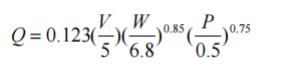 式中：Q：汽车行驶的扬尘，kg/km·辆；V：汽车速度，km/h； W：汽车载重量，t；P：道路表面粉尘量，kg/m2。表 4-2 给出了一辆载重量为 10 t 卡车在不同路面积尘量、不同行驶速度情 况下的扬尘量。由此可见，在同样积尘量的路面条件下，车速越快，扬尘量 越大；而在同样车速情况下，路面积尘量越大，则扬尘量越大。因此限制车 辆行驶速度及保持路面的清洁是减少汽车扬尘的最有效手段。表 4-1  不同车速和底面积尘量的汽车扬尘单位：kg/辆·km如果施工阶段对汽车行驶路面勤洒水（每天 4~5  次），可以使汽车道路行 驶扬尘量减少 70%左右，得到很好的降尘效果。洒水的试验资料如表 2-2。当 施工场地洒水频率为 4~5 次/d 时，扬尘造成的 TSP 污染距离可缩小到道路两侧式中：Q：汽车行驶的扬尘，kg/km·辆；V：汽车速度，km/h； W：汽车载重量，t；P：道路表面粉尘量，kg/m2。表 4-2 给出了一辆载重量为 10 t 卡车在不同路面积尘量、不同行驶速度情 况下的扬尘量。由此可见，在同样积尘量的路面条件下，车速越快，扬尘量 越大；而在同样车速情况下，路面积尘量越大，则扬尘量越大。因此限制车 辆行驶速度及保持路面的清洁是减少汽车扬尘的最有效手段。表 4-1  不同车速和底面积尘量的汽车扬尘单位：kg/辆·km如果施工阶段对汽车行驶路面勤洒水（每天 4~5  次），可以使汽车道路行 驶扬尘量减少 70%左右，得到很好的降尘效果。洒水的试验资料如表 2-2。当 施工场地洒水频率为 4~5 次/d 时，扬尘造成的 TSP 污染距离可缩小到道路两侧20~50m 范围内。表 4-3  施工阶段使用洒水降尘试验结果一览表本项目大气环境敏感目标有官城村、溪美村、小白鹭村、白叶坑、那垒 村、水澳村、大白鹭村、东岐村，与本项目最近距离分别为 10m 、145 m 、220 m 、220 m 、450 m 、880 m 、990 m 、1040 m。本项目运输的路况较好，当施工道路采取 4~5 次/d 的洒水时，仅官城村有 可能受本项目大气环境的影响。本工程施工时，运输车辆优先选择离村庄住户远的路线，可选择村外围 现有道路，避免从村内部穿过；严格控制车速，禁止超速超载等易加重扬尘 污染行为。严格执行施工期的各项防尘措施，车辆运输路线两侧的环境空气 影响将得到有效的控制。同时，为减小扬尘量产生，运输车辆采取覆盖处理，材料临时堆放点采 取防雨防尘措施，可减小场地扬尘对官城村的影响。本项目规模较小，运输 材料比较少，道路扬尘对周边环境影响较小。（2）施工场地扬尘场地扬尘主要为施工过程产生的粉尘，如砂石料卸料及材料堆存产生的 粉尘、场地扬尘等的粉尘等，因工地扬尘颗粒较大，主要对工程区附近局部 区域大气环境造成短期影响。施工粉尘排放数量与施工面积、施工水平和施 工强度等有关，施工粉尘呈多点或面源性质，属无组织排放，在时间和空间 上均较零散，通过提高施工组织管理水平，加强施工期的环境监测和管理， 实施施工期环境保护对策和措施，使施工行为对大气环境的影响减低到最 小。本项目临时堆场占地面积为 4100 m2，临时开挖用地面积为 2000 m2，临 时占用面积较小，且施工现场在野外，空气的扩散条件好，在一定程度上可 减轻扬尘的影响，本项目产生的扬尘对周围环境的影响较小。（3）施工机械废气本项目施工废气主要来自施工机械如挖掘机、推土机等大型机械设备驱 动设备的废气、运输车辆尾气，主要污染物是 NO2 、CO 、NMHC（非甲烷总 烃），废气量较小。本项目施工机械废气主要集中在施工场地附近，施工期间各类施工机械 所产生的废气较为分散，且大多是流动源，施工作业机械尾气不会对环境造 成明显的影响。（4）焊接烟尘本项目钢管需要焊接，在焊接过程中将产生少量的焊接烟尘。因本项目 焊条用量约为 4337.368 kg。根据熔化每千克焊条时产尘量约为 12.5 g 计算，则 焊接烟尘产生量为 52.92 kg。本项目施工时需在焊接场地附近设置移动式烟尘净化器，以净化焊接烟 尘。本项目焊接烟尘具有间歇性和暂时性，同时焊接施工作业现场在野外， 大气扩散能力较强，同时项目周边会洒水降低烟尘扩散，可在一定程度上可 减轻焊接烟尘的影响。因此，本项目焊接烟尘对周边环境影响较小。（5）油漆废气本项目需对钢管焊接处进行防腐补漆，以延长管道使用寿命。项目油漆 用量较少，油漆废气的主要污染物为漆雾以及二甲苯，项目油漆废气的排放 为间断性，无组织方式排放。本项目产生的油漆废气具有间歇性和暂时性，同时补漆施工作业现场位 于海边，大气扩散能力较强，可在一定程度上减轻油漆废气的影响，因此本 项目油漆废气对周边环境较小。（6）爆破废气本项目拟采用胶质炸药，炸药爆炸时产生的主要污染因子为粉尘、 CO、 NO。根据工可，1#隧洞挖方量为 2226.4 m3 ，2#隧洞挖方量为 1805 m3 ，本项目 爆破方式为光面爆破，在未采取控尘措施的情况下，类比同类项目，爆破时 产生量约 25 g（粉尘）/m3（土石方）， 则两个隧洞爆破瞬间产尘量分别为 55.66 kg 和 45.13 kg。根据工可，1#隧洞明挖消耗炸药总量为 46125 kg ，2#隧洞明挖消耗炸药量为 98862.75 kg。参考《工程爆破中的灾害及其控制》，炸药爆炸产生的 CO 量 为 5.3 g/kg（炸药），NO 为 14.6 g/kg（炸药），因此 1#隧洞爆破产生 CO 为 0.24 t ，NO 为 0.67 t ，2#隧洞爆破产生 CO 为 0.52 t ，NOx 为 1.44 t。隧道内为降低爆破对大气环境的营销，建议采用雾化喷嘴设置雾帘，洒 水月 2 L/min，持续喷水控尘，防止爆破粉尘外逸、扩散。环评要求合理布置炮孔网度，并采用科学的装药与填充技术， 以减少爆 破粉尘的产生负荷。同时本项目在隧洞内爆破，对粉尘有一定沉降作用。采用以上措施后，总控尘效率约 80%，则两个隧洞爆破瞬间产尘量分别 为 11.13 kg 和 9.03 kg 。CO 排放量分别为 0.048 t 和 0.104 t。因此，爆破施工对 大气环境产生的影响可控且较小。2.3 施工期噪声环境影响分析2.3.1 施工期噪声源分析（1）施工机械噪声参照《环境噪声与振动控制工程技术导则（HJ2034-2013）》，本项目施工 时常用的机械设备产生的机械噪声声压级见表 4-4。在多台机械设备同时作业 时，各台设备产生的噪声会互相叠加。根据类比调查，叠加后的噪声增值约 3~8 dB ，一般不超过 10 dB。表 4-4  主要施工机械噪声源强单位：dB（A）（2）开挖爆破噪声表 4-6  不同施工机械的噪声达标排放所需衰减距离单位：m由表 4-5  和表 4-6  可知， 结合《建筑施工场界环境噪声排放标准》 (GB12523-2011)中噪声限值(昼间 70 dB(A)，夜间 55 dB(A))，从上表预测结果 可见，在没有声屏障衰减情况下，单一施工机械作业时，昼间项目施工时影 响范围为建设所在地 300 m 范围内，夜间作业其影响范围约在 1600 m 范内。 因此，应尽量避免在夜间进行施王活动，减少施工噪声的影响。对照《声环境质量标准》（GB3096-2008）中的 2 类标准(昼间 60 dB；夜间 50 dB)，在没有声屏障衰减情况下，单一施工机械作业时，昼间施工噪声的影 响范围大约在施工场地周边 900 m，夜间施工噪声的影响范围约 2800m。本项 目声环境敏感目标有官城村、溪美村、小白鹭村、白叶坑、那垒村、水岙 村、大白鹭村、东岐村，与本项目最近距离分别为 10 m 、145 m 、220 m 、220 m 、450 m 、880 m 、990 m 、1040 m。本项目昼间施工时， 起重机、钢板桩打桩机、电焊机的噪声可能会影响 官城村、溪美村、小白鹭村、白叶坑居民。为了防止噪声扰民，本项目施工 时需采取相应的降噪措施，特别是高噪声设备，同时避免夜间施工。本项目施工机械产生的噪声大多属于间断性非稳态噪声，特别是夜间施 工噪声对环境的影响不容忽视，必须采用相应的措施以减少施工噪声对周围 环境影响，使之满足《建筑施工场界环境噪声排放标准》（GB12523-2011）标 准要求。拟采取以下措施：①从声源上控制：施工单位应采用先进的低噪声机械设备，同时在施工 过程中应设专人对设备进行定期保养和维护，并负责对现场工作人员进行培 训，严格按操作规范使用各类机械；②加强施工管理，合理安排施工作业时间，避免在作息时间（中午 12:00- 14:00 或夜间 21:00-次日早晨 7:00)进行高噪声施工，禁止夜间进行高噪声施工 作业，如果必须进行夜间连续施工，则必须有县以上人民政府或者其有关主 管部门的证明，方可施工，并公告附近居民， 以取得谅解，并尽量缩短工 期。③施工机械应尽可能放置在对场界外造成影响最小的地点。④在施工现场安装降噪减震措施，如在高噪声设备周围设置掩蔽物。⑤加强对施工现场的噪声污染源的管理， 搬运建筑材料时，要求轻抬、 轻放，避免野蛮操作产生人为的噪声污染。通过采取以上降噪措施后，有效减少施工期噪声对周围声环境的影响， 此外，项目施工是短暂的，随着施工期结束，施工噪声影响也将消失。（2）爆破噪声工程采取浅孔、小药量、短进尺的爆破方法，爆破时产生的瞬时噪声最高可达到 130 dB（A），本环评对暴躁时的强噪声采用点声源的衰减公式进行 预测。已知点声源的 A 声功率级 LOA，且声源处于半自由空间，采用的衰减计 算公示如下：LA（r）=LOA-20lg（r）-8 式中：LOA——点声源的 A 声功率级，dB（A）；r——距离点声源的距离，m；LA（r）——距离点声源 r 处的 A 声功率级，dB（A）。 爆破随距离衰减情况如下表 4-7 所示。表 4-7  爆破噪声衰减一览表由上表 4-7 可知，根据《声环境质量标准》（GB3096-2008），爆破施工噪 声昼间在 300 m 外可达标，夜间不施工，根据现场调查，本项目沿线两侧 300 m 之内涉及的居民区有东岐村和小白鹭村，涉及的居民区范围较小，且爆破为 瞬时噪声，影响时间短，可提前通知受影响村民在爆破时间段暂离噪声源强 大的区域，同时采取对应的减振措施，则对居民区产生的影响较小。本项目爆破施工过程中产生的短时间振动会对周边动物的生境造成一定 程度的营销，主要表现为对动物的惊吓。本项目开挖时采取浅孔、小药量、 短进尺的爆破方法，可尽量减小对围岩的扰动破坏，且爆破时间较短，工程 所在区域周边无野生动植物保护区，施工过程中严格按照制定的爆破操作规 范执行，可将对动物的影响降低到可接受范围之内。2.4 施工期固体废弃物处置分析本项目施工期的固体废物主要为施工人员生活垃圾、管道和隧洞开挖产 生的废弃土石方以及施工废料。（1）施工人员生活垃圾本工程施工作业人员约为 76 人，则施工期生活垃圾排放量为 76 kg/d。生 活垃圾交由环卫部门接收处理、处置。（2）弃方本项目陆域段计划开挖量为 65024.68 m3 ，其中土方 8875.68 m3 ，石方 56149 m3；计划回填土石方量为 7917.58 m3 ，其中回填土方 3296.53 m3，回填 砂方 3767.17 m3，回填碎石 853.88 m3。废弃土石方 60874.27 m3 ，去向待施工 组织方案确定后落实。陆域段废弃土石方由福鼎市城投建材有限公司负责接 收处理。（3）施工废料施工废料主要为钢管废料、电焊废料、油漆桶等，对此应分类收集。本项目施工过程中产生的钢管废料和电焊肥料可回收部分出售给相关回 收单位；废机油、少量油漆桶和机修的含油抹布为危险废物，施工单位应按 照《危险废物贮存污染控制标准》(GB 18597—2023)的规定做好收集贮存，需 在施工现场布置危废暂存间，危废暂存间地面及四周 1 m 高的墙裙必须做防渗 处理（地面防渗系数≤10-10  cm/s），修筑有效容积不小于储存容积的围堰，暂 存间外明显处设置危险废物警示标识，定期送有资质单位处置，并健全危险 废物出入库登记台账。本项目施工废料均进行回收利用或处置，不进行外 排，因此对环境不产生影响。综上，本项目施工期产生的固体废物对环境的影响较小。2.5 施工期生态影响分析本项目施工期生态环境影响，见生态环境影响专项评价。本项目陆域段计划开挖量为 65024.68 m3 ，其中土方 8875.68 m3 ，石方 56149 m3；计划回填土石方量为 7917.58 m3 ，其中回填土方 3296.53 m3，回填 砂方 3767.17 m3，回填碎石 853.88 m3。废弃土石方 60874.27 m3 ，去向待施工 组织方案确定后落实。陆域段废弃土石方由福鼎市城投建材有限公司负责接 收处理。（3）施工废料施工废料主要为钢管废料、电焊废料、油漆桶等，对此应分类收集。本项目施工过程中产生的钢管废料和电焊肥料可回收部分出售给相关回 收单位；废机油、少量油漆桶和机修的含油抹布为危险废物，施工单位应按 照《危险废物贮存污染控制标准》(GB 18597—2023)的规定做好收集贮存，需 在施工现场布置危废暂存间，危废暂存间地面及四周 1 m 高的墙裙必须做防渗 处理（地面防渗系数≤10-10  cm/s），修筑有效容积不小于储存容积的围堰，暂 存间外明显处设置危险废物警示标识，定期送有资质单位处置，并健全危险 废物出入库登记台账。本项目施工废料均进行回收利用或处置，不进行外 排，因此对环境不产生影响。综上，本项目施工期产生的固体废物对环境的影响较小。2.5 施工期生态影响分析本项目施工期生态环境影响，见生态环境影响专项评价。本项目陆域段计划开挖量为 65024.68 m3 ，其中土方 8875.68 m3 ，石方 56149 m3；计划回填土石方量为 7917.58 m3 ，其中回填土方 3296.53 m3，回填 砂方 3767.17 m3，回填碎石 853.88 m3。废弃土石方 60874.27 m3 ，去向待施工 组织方案确定后落实。陆域段废弃土石方由福鼎市城投建材有限公司负责接 收处理。（3）施工废料施工废料主要为钢管废料、电焊废料、油漆桶等，对此应分类收集。本项目施工过程中产生的钢管废料和电焊肥料可回收部分出售给相关回 收单位；废机油、少量油漆桶和机修的含油抹布为危险废物，施工单位应按 照《危险废物贮存污染控制标准》(GB 18597—2023)的规定做好收集贮存，需 在施工现场布置危废暂存间，危废暂存间地面及四周 1 m 高的墙裙必须做防渗 处理（地面防渗系数≤10-10  cm/s），修筑有效容积不小于储存容积的围堰，暂 存间外明显处设置危险废物警示标识，定期送有资质单位处置，并健全危险 废物出入库登记台账。本项目施工废料均进行回收利用或处置，不进行外 排，因此对环境不产生影响。综上，本项目施工期产生的固体废物对环境的影响较小。2.5 施工期生态影响分析本项目施工期生态环境影响，见生态环境影响专项评价。本项目陆域段计划开挖量为 65024.68 m3 ，其中土方 8875.68 m3 ，石方 56149 m3；计划回填土石方量为 7917.58 m3 ，其中回填土方 3296.53 m3，回填 砂方 3767.17 m3，回填碎石 853.88 m3。废弃土石方 60874.27 m3 ，去向待施工 组织方案确定后落实。陆域段废弃土石方由福鼎市城投建材有限公司负责接 收处理。（3）施工废料施工废料主要为钢管废料、电焊废料、油漆桶等，对此应分类收集。本项目施工过程中产生的钢管废料和电焊肥料可回收部分出售给相关回 收单位；废机油、少量油漆桶和机修的含油抹布为危险废物，施工单位应按 照《危险废物贮存污染控制标准》(GB 18597—2023)的规定做好收集贮存，需 在施工现场布置危废暂存间，危废暂存间地面及四周 1 m 高的墙裙必须做防渗 处理（地面防渗系数≤10-10  cm/s），修筑有效容积不小于储存容积的围堰，暂 存间外明显处设置危险废物警示标识，定期送有资质单位处置，并健全危险 废物出入库登记台账。本项目施工废料均进行回收利用或处置，不进行外 排，因此对环境不产生影响。综上，本项目施工期产生的固体废物对环境的影响较小。2.5 施工期生态影响分析本项目施工期生态环境影响，见生态环境影响专项评价。运营期生态环境影响分析3 运营期环境影响因素本项目管段均埋设在地下， 营运期对环境的影响集中在生态、水环境 上，具体见下表 4-8。表 4-8  营运期主要环境影响因素一览表3 运营期环境影响因素本项目管段均埋设在地下， 营运期对环境的影响集中在生态、水环境 上，具体见下表 4-8。表 4-8  营运期主要环境影响因素一览表3 运营期环境影响因素本项目管段均埋设在地下， 营运期对环境的影响集中在生态、水环境 上，具体见下表 4-8。表 4-8  营运期主要环境影响因素一览表3 运营期环境影响因素本项目管段均埋设在地下， 营运期对环境的影响集中在生态、水环境 上，具体见下表 4-8。表 4-8  营运期主要环境影响因素一览表运营期生态环境影响分析环境 要素影响因素环境影响影响性质运营期生态环境影响分析水环 境管道事故当管道或设备发生破裂事故时，泄漏的污水可能会对 地下水环境造成影响。短期可逆 不利运营期生态环境影响分析生态 环境管道事故由管道进行尾水排放时，若发生泄漏，将对植被、沿 线动物产生环境风险。短期可逆 不利运营期生态环境影响分析环境 风险管道事故运营期可能由于排污管道破裂或断裂造成尾水事故排 放。短期可逆 不利运营期生态环境影响分析4 运营期环境影响因素4 运营期环境影响因素4 运营期环境影响因素4 运营期环境影响因素4.1 运营期水环境影响分析4.1.1 运营期地表水环境影响分析本项目营运期不对地表水环境产生废水，对地表水环境无影响。4.1.2 运营期地下水环境影响分析本项目营运期仅利用管道进行尾水排放， 正常情况下不会对地下水环境 产生影响。当管道或设备发生破裂事故时，泄漏的污水绝大部分进入渗透到 土壤环境中，可能会对地下水环境造成影响。因此，本项目营运期间，须做好沿线管道的巡检保护，及时进行维修更 换或安全处理。在做好上述措施之后，可避免管道泄漏事故发生，因此本项目营运期间 对地下水环境不会有大的影响。4.2 运营期大气环境影响分析本项目营运期不产生废气，对大气环境无影响。4.3 运营期噪声环境影响分析本项目营运期间不产生噪声，对周边敏感目标的声环境没有影响。4.4 运营期固废环境影响分析本项目营运期不产生固体废物。4.5 运营期环境风险分析4.5.1 风险识别本项目运营期可能存在的风险为污水管道破裂或断裂造成尾水事故排 放。4.5.2 事故风险分析根据国内外污水管道的失效统计，不同原因所导致的失效比例为：腐蚀 占 35%，外力损伤占 30%，管道设计占 15%，操作失误占 12%，其他占 8%。 其中内腐蚀与外力腐蚀导致的失效所占比例最大。本项目陆域路由穿越基本农田保护区和生态红线区，管道深埋地下。为 了保障本项目排污口的安全，应在本项目排污管道路由上设立标识牌。本项目排污管道一旦发生破裂，将有污水冲出，导致周围土壤质量的恶 化，将一定程度上影响周围生物的生存环境。因此，必须在排污管道的两端设置流量计，以监测排污管道的渗漏情况， 一旦发生管道破裂污水泄漏，应 立即关闭两端阀门，以减少对周围环境的影响和资源浪费。同时在设计过程 中应考虑到管道的安全稳定，对所在场地进行基础处理，管道上方及管顶上 部覆盖结构应有足够的安全技术保护措施，同时，在管道两侧及扩散器保护 范围要设置警示标志；并按规范配置风险防范设施，做好风险防范工作，减 小管道事故引起污水泄漏风险。4.5.3 风险防范措施（1）工程地质灾害风险防范措施项目的基础施工必须严格按照设计选用的基础处理方式，以及基础施工 规范进行，加强验槽、验桩和监理工作。（2）地质灾害应急预案制定突发地质灾害应急预案，建立响应体系，尽可能减小事故发生的规 模和其所造成的损失与危害。应急预案应报备相关市、区人民政府，其主要 内容有：①及时划定地质灾害危险区，设立明显的危险区警示标志，确定预警信 号的撤离路线，组织群众转移避让。②建立应急组织机构，明确分工、职责。③制定地质灾害应急响应程序，并进行相关的培训、演练。④配备应急装备及通讯、交通等必要设备。⑤应急救护及灾害控制、削减的措施。⑥应急监测及事故后评估。⑦风险事故的善后处理措施。4.6 运营期生态影响分析本项目运营期生态环境影响，见生态环境影响专项评价。选址选线环境合理性分析5 选址选线环境合理性分析根据最新调整的《福鼎市龙安化工园区总体规划修编(2023-2035 年)环境 影响报告书》，龙安工业园区规划总用地面积约 539.225  公顷，产业定位为以 新能源电池材料产业为主，辅以发展化工新材料及专用化学品和退城入园树 脂产业。随着龙安工业区的大规模开发，工业企业的入驻，经济的不断增 长，用地规模和人口规模的逐渐扩大，龙安工业区工业废水和生活污水大量 增加。龙安工业区地理位置十分重要，必须对流域范围内的污水进行有效的 处理排放，以控制沙埕港水域的水污染。本工程充分考虑了管道沿线的国土空间规划、国民经济和社会发展规划 和生态环境保护规划等相关规划的协调性，本项目整个管道路由和排放口均 不占用自然保护区、风景名胜区、国家湿地公园、国家地质公园、饮用水水 源保护区，避开生态红线，考虑路由地质地貌的状况。综上，项目尾水排放 管选址选线合理。施工期生态环境保护措施1 环境保护措施1.1 声环境保护措施1.1.1 施工机械噪声污染防治措施根据预测，结合《建筑施工场界环境噪声排放标准》（GB12523-2011）中 噪声限值（昼间 70 dB(A)，夜间 55 dB(A)），在没有声屏障衰减情况下，单一 施工机械作业时，昼间项目施工时影响范围为建设所在地 300 m 范围内，夜间 作业其影响范围约在 1600 m 范内。对照《声环境质量标准》（GB3096-2008）中的 2 类标准（昼间 60 dB(A)； 夜间 50 dB(A)），在没有声屏障衰减情况下，单一施工机械作业时，昼间施工 噪声的影响范围大约在施工场地周边 900 m，夜间施工噪声的影响范围约 2800 m。根据现场调查，本项目声环境敏感目标有官城村、溪美村、小白鹭村、白 叶坑、那垒村、水岙村、大白鹭村、东岐村，与本项目最近距离分别为 10m 、 145 m 、220 m 、220 m 、450 m 、880 m 、990 m 、1040 m。为了防止噪声扰民， 必须采用相应的措施以减少施工噪声对周围环境影响，使之满足《建筑施工场 界环境噪声排放标准》（GB12523-2011）标准要求。拟采取以下措施：①从声源上控制：施工单位应采用先进的低噪声机械设备，同时在施工过 程中应设专人对设备进行定期保养和维护，并负责对现场工作人员进行培训， 严格按操作规范使用各类机械；②加强施工管理，合理安排施工作业时间，避免在作息时间（中午 12:00- 14:00 或夜间 21:00-次日早晨 7:00)进行高噪声施工，禁止夜间进行高噪声施工 作业，如果必须进行夜间连续施工，则必须有县以上人民政府或者其有关主管 部门的证明，方可施工，并公告附近居民，以取得谅解，并尽量缩短工期。③施工机械应尽可能放置在对场界外造成影响最小的地点。④在施工现场安装降噪减震措施，如在高噪声设备周围设置掩蔽物。⑤加强对施工现场的噪声污染源的管理，搬运建筑材料时，要求轻抬、轻放，避免野蛮操作产生人为的噪声污染。通过采取以上降噪措施后，有效减少施工期噪声对周围声环境的影响，此 外，项目施工是短暂的，随着施工期结束，施工噪声影响也将消失。1.1.2 施工爆破噪声污染防治措施根据预测，结合《声环境质量标准》（GB3096-2008），爆破施工噪声昼间 在 300 m 外可达标，夜间不施工。根据现场调查，本项目沿线两侧 300 m 之内 涉及的居民区有东岐村和小白鹭村，涉及的居民区范围较小，且爆破为瞬时噪 声，影响时间短，可提前通知受影响村民在爆破时间段暂离噪声源强大的区 域，同时采取对应的减振措施，则对居民区产生的影响较小。本项目爆破施工过程中产生的短时间振动会对周边动物的生境造成一定程 度的营销，主要表现为对动物的惊吓。本项目开挖时采取浅孔、小药量、短进 尺的爆破方法，可尽量减小对围岩的扰动破坏，且爆破时间较短，工程所在区 域周边无野生动植物保护区，施工过程中严格按照制定的爆破操作规范执行， 可将对动物的影响降低到可接受范围之内。1.2 大气环境保护措施本项目施工期大气污染物主要有施工道路扬尘、场地扬尘，施工船舶、车 辆及机械产生的废气等，主要污染物是颗粒物、CO 、NOX、均为无组织排放。1.2.1 施工道路扬尘防治措施本项目车辆在施工道路上行驶会产生扬尘，根据现场调查，本项目大气环 境敏感目标有官城村、溪美村、小白鹭村、白叶坑、那垒村、水澳村、大白鹭 村、东岐村，与本项目最近距离分别为 10m 、145 m 、220 m 、220 m 、450 m 、 880 m 、990 m 、1040 m。本项目运输的路况较好，当施工道路采取 4~5 次/d 的 洒水时，仅官城村有可能受本项目大气环境的影响。本工程施工时，运输车辆优先选择离村庄住户远的路线，可选择村外围现 有道路，避免从村内部穿过；严格控制车速，禁止超速超载等易加重扬尘污染 行为。同时，为减小扬尘量产生，运输车辆采取覆盖处理，材料临时堆放点采取 防雨防尘措施，可减小场地扬尘对官城村的影响。本项目规模较小，运输材料 比较少，道路扬尘对周边环境影响较小。1.2.2 施工场地扬尘防治措施场地扬尘主要为施工过程产生的粉尘，如砂石料卸料及材料堆存产生的粉 尘、场地扬尘等的粉尘等，因工地扬尘颗粒较大，主要对工程区附近局部区域 大气环境造成短期影响。施工粉尘排放数量与施工面积、施工水平和施工强度 等有关，施工粉尘呈多点或面源性质，属无组织排放，在时间和空间上均较零 散，通过提高施工组织管理水平，加强施工期的环境监测和管理，实施施工期 环境保护对策和措施，使施工行为对大气环境的影响减低到最小。本项目临时堆场占地面积为 4100 m2，临时开挖用地面积为 2000 m2，临时 占用面积较小，且施工现场在野外，空气的扩散条件好，在一定程度上可减轻 扬尘的影响，本项目产生的扬尘对周围环境的影响较小。1.2.3 施工机械废气防治措施本项目施工废气主要来自施工机械如挖掘机、推土机等大型机械设备驱动 设备的废气、运输车辆及施工船舶尾气，主要污染物是NO2 、CO 、NMHC（非 甲烷总烃），废气量较小。本项目施工机械废气主要集中在施工场地附近，施工期间各类施工机械所 产生的废气较为分散，且大多是流动源，施工作业机械尾气不会对环境造成明 显的影响。1.2.4 焊接烟尘防治措施本项目钢管需要焊接，在焊接过程中将产生少量的焊接烟尘。本项目施工 时需在焊接场地附近设置移动式烟尘净化器，以净化焊接烟尘。本项目焊接烟尘具有间歇性和暂时性，同时焊接施工作业现场在野外，大 气扩散能力较强，同时项目周边会洒水降低烟尘扩散，可在一定程度上可减轻 焊接烟尘的影响。因此，本项目焊接烟尘对周边环境影响较小。1.2.5 油漆废气防治措施本项目需对钢管焊接处进行防腐补漆，以延长管道使用寿命。项目油漆用 量较少，油漆废气的主要污染物为漆雾以及二甲苯，项目油漆废气的排放为间 断性，无组织方式排放。本项目产生的油漆废气具有间歇性和暂时性， 同时补漆施工作业现场位于 海边，大气扩散能力较强，可在一定程度上减轻油漆废气的影响，因此本项目油漆废气对周边环境较小。1.2.6 爆破废气防治措施本项目拟采用胶质炸药，炸药爆炸时产生的主要污染因子为粉尘、CO 、 NO 。为降低爆破对大气环境的影响，建议采用雾化喷嘴设置雾帘，洒水月 2L/min，持续喷水控尘，防止爆破粉尘外逸、扩散。环评要求合理布置炮孔网度，并采用科学的装药与填充技术，以减少爆破 粉尘的产生负荷。同时本项目在隧洞内爆破，对粉尘有一定沉降作用。采用以上措施后，爆破施工对大气环境产生的影响可控且较小。1.3 地表水环境保护措施拟建工程周边有 3 个大的地表水体，分别是宝溪水库、小白鹭村南部小水 库、下西洋水库，该三个水库均为农业灌溉用水库。本项目隧洞所在的边坡区 内地表水系不发育，无常年性地表水体，仅在降雨天气地面汇水形成地表径 流，因此本项目施工时不会对地表水环境成影响。本项目施工期废水包括施工人员生活污水以及施工生产废水（施工机械设 备冲洗水等），施工期注意对施工期废水进行收集，即不会对地表水环境造成 影响。本项目施工期前须做好地质预报工作，并查明地表水富水区段落和富水情 况，避免地表水沿破碎带和裂隙灌入隧洞中。1.4 地下水环境保护措施本项目对地下水环境影响主要表现在施工期管道施工过程中生活污水、施 工废水以及废渣、辅料在淋滤作用下产生的污水下渗污染地下水，影响附近居 民用水；其次表现为在运营期内在事故或非正常工况下污水泄露可能污染地下 水。施工期加强对施工机械设备的管理，防止机械设备漏油，渗入地下，污染 地下水；同时加强施工废水管理与处置，防止施工废水未经处理渗入地下。1.5 固体废物处置措施本项目施工期的固体废物主要为施工人员生活垃圾、施工船舶垃圾及施工 废弃土方等，本项目施工期对固体废弃物能采取的防治措施如下：（1）管线开挖的土方临时堆放在两侧，施工完毕后尽快回填、绿化。（2）车辆运输散物料和废弃物时，必须密闭、包扎、覆盖，不得沿途漏 撒；运载土方的车辆必须在规定的时间内，按指定路段行驶。（3）施工期尽量避开暴雨期，临时堆土场或区域要边堆土边压实，施工 完毕后应尽快平整、复垦利用。（4）可回收利用的固体废弃物应由专人收集，剩余的固体废弃物应专门 收集、堆存固定地点，交由环卫部门清运，避免造成二次污染。（5）本项目施工产生将产生一定量的泥浆钻渣，该部分钻渣无毒且无有 害物质，施工过程中泥浆可重复利用。施工结束后，剩余泥浆钻渣经沉淀池干 化处理后用于填方工程。（6）施工过程中产生的废机油、油漆桶和机修的含油抹布为危险废物， 施工单位应按照《危险废物贮存污染控制标准》(GB 18597—2023)的规定做好 收集贮存，需在施工现场布置危废暂存间，危废暂存间地面及四周 1 m 高的墙 裙必须做防渗处理（地面防渗系数≤10-10  cm/s），修筑有效容积不小于储存容 积的围堰，暂存间外明显处设置危险废物警示标识，定期送有资质单位处置， 并健全危险废物出入库登记台账。（7）施工期产生的生活垃圾具有较大的分散性，且持续时间短。施工人 员吃住依托当地的民居，其废水及垃圾处理均依托当地的处理设施，不能依托 的，收集起来统一送环卫部门处理。（8）本项目陆域段隧洞开挖会产生一定的土方，施工结束后及时清运处 理，不会在施工场地附近堆弃，弃方由福鼎市城投建材有限公司负责接收处 理。本项目施工期固体废弃物经妥善处置，不随意进行外排。运营期生态环境保护措施工程正常运营过程无废水、废气、固废及噪声产生，对周边大气、声环 境、地表水无影响。1.地下水环境保护措施本项目营运期仅利用管道进行尾水排放，正常情况下不会对地下水环境产 生影响。当管道或设备发生破裂事故时，泄漏的污水绝大部分进入渗透到土壤 环境中，可能会对地下水环境造成影响。因此本项目营运期间会委托有资质监测单位开展营运期环境监测，以及时 发现管道非正常工况排放，会及时采取措施，同时安排管道巡视人员，对沿线 管道进行巡检保护，及时进行维修更换或安全处理，避免管道泄漏事故发生。2.生态环境环境保护措施（1）项目运营期，在管道沿线区域要加强对临时占地区域的植被恢复工 程的保护。（2）在项目区内特别是林地区域内设置告示牌，宣传保护野生动物及其 栖息地生态环境，加强公众的野生动物保护和生态环境的保护意识教育。（3）加强对项目区内生态保护，严格按照相关的规章制度执行。其他本项目施工期和运营期的环境监测计划见表 5-1。表 5-1  本项目环境监测计划环保 投资本着经济建设和环境保护并重的原则，有针对性的采取一些必要的污染控 制和污染治理设施，做到既节省费用，又使环境资源得到有效保护。 本项目的 环保投资包括施工期环保工程投资和运营期环保工程防治措施、环境监测、环 境监理等费用。环保投资为 167 万元，工程总投资为 12157.47 万元，占工程总 投资的 1.4%。建设单位应按本报告表提出的环保措施要求进行概算。本评价估 算的施工期与运营期环保投资分别见表 5-2。表 5-12 本项目主要环保措施与环保投资估算内容要素施工期施工期运营期运营期内容要素环境保护措施验收要求环境保护措施验收要求陆生生态严格控制施工 占用土地，不 得在施工作业 带范围以外从 事施工活动， 施工结束后， 应尽量恢复地 貌原状。根据 《土地复垦治 理控制标准》 （TD/T 1036- 2013）， 对 开 挖破坏的土地 进行复垦；水土保持措 施：项目开工 前对部分管沟 开挖区域绿化 用地进行表土 剥离；施工结 束后，对原破 坏的绿化区域 进 行 全 面 整 地 ； 施 工 后 期，对管沟开 挖段破除的绿 化区域进行恢 复，具体植物 种类根据原绿 化带植物进行 恢复。落实植被恢复 计划，落实野 生动植物保护 要求。生态保护措 施 落 实 情 况 ； 水土保 持措施落实 情况。项目运营期， 在管道沿线区 域要加强对临 时占地区域的 植被恢复工程 的保护；在项目区内特 别是林地区域 内 设 置 告 示 牌， 宣传保护 野生动物及其 栖息地生态环 境，加强公众 的野生动物保 护和生态环境 的保护意识教 育；加强对项目区 内生态保护， 严格按照相关 的规章制度执 行。监督落实情况水生生态////地表水环境施工期生活污 水可依托当地 居民排水系统 预处理（一般施工生活污 水 、 生产废 水处理措施 的落实保证园区尾水 处理后水质达 标 ，严格执行 污染物排放标监督落实情况为化粪池）后 排入当地市政 污水管网,不 外排；施工生产废水 经简易隔油沉 淀池处理后， 回用于洒水抑 尘，不外排。准 ，严格控制 污水排放量；应委托相关单 位开展营运期 环境监测， 以 及时发现管道 非正常工况排 放，及时采取 措施；地下水及土壤环境施工期加强对 施工机械设备 的管理，防止 机 械 设 备 漏 油 ， 渗入地 下，污染地下 水；同时加强 施工废水管理 与处置，防止 施工废水未经 处理渗入地 下。监督落实情 况做好沿线管道 的巡检保护， 及时进行维修 更换或安全处 理，避免管道 泄 漏 事 故 发 生。监督落实情况声环境从 声 源 上 控 制：施工单位 应采用先进的 低噪声机械设 备，同时在施 工过程中应设 专人对设备进 行定期保养和 维护，并负责 对现场工作人 员进行培训， 严格按操作规 范使用各类机 械；加 强 施 工 管 理，合理安排 施工作业时 间，避免在作 息时间（中午 12:00-14:00或夜间 21:00- 次  日 早 晨 7:00) 进行高 噪声施工，禁 止夜间进行高 噪 声 施 工 作 业，如果必须 进行夜间连续 施工，则必须施工场界噪 声执行 《 建 筑施工场界 环境噪声排 放 标 准 》 (GB12523-2011)， 即 昼 间≤70dB(A)，夜        间 ≤55dB(A)；管道途经龙 安工业园区 现 状 执 行 《 声环境质 量 标 准 》 (GB3096-2008)3   类 标 准 ； 管道经 过的交通干 线两侧现状 执行 《 声环 境 质 量 标 准        》 (GB3096-2008)4a  类标 准 ； 管道途 经其他区域 现 状 执 行//有县以上人民 政府或者其有 关主管部门的 证明，方可施 工，并公告附 近居民， 以取 得谅解，并尽 量缩短工期；施工机械应尽 可能放置在对 场界外造成影 响 最 小 的 地 点；在施工现场安 装降噪减震措 施，如在高噪 声设备周围设 置掩蔽物；加强对施工现 场的噪声污染 源的管理，搬 运 建 筑 材 料 时 ， 要 求 轻 抬、轻放，避 免野蛮操作产 生人为的噪声 污染。《 声环境质 量 标 准 》 (GB3096-2008)2   类 标 准。采取的降噪 措施是否落 实。振动////大气环境开挖施工过程 中 产 生 的 扬 尘，采用洒水 车定期对作业 面和土堆洒 水，使其保持 一定湿度，降 低施工期的粉 尘散发量；根据施工过程 的实际情况， 在施工现场设 围栏或部分围 栏，围栏一般 不 低 于  1.8 m ，减小施工 扬尘的扩散范 围；保持运输车辆 完好，不过满 装载，尽量采施工扬尘排 放满足 《 大 气污染物综 合 排 放 标 准        》 (GB16297-1996)中 无 组 织排放监控 浓度限值 ： 颗粒物周界 外浓 度最 高 点≤1.0mg/m3。//取遮盖、密闭 措施，减少沿 程抛洒，及时 清扫散落在路 面上的泥土和 建筑材料，冲 洗轮胎，定时 洒水压尘，减 少运输过程中 的扬尘；施工现场集中 堆放的土方和 裸露场地必须 采取覆盖等防 尘措施，严禁 裸露；施工现场的建 筑垃圾必须设 置 垃 圾 存 放 点，集中堆放 并严密覆盖且 及时清运；应加强对施工 机械、车辆的 维修保养，禁 止以柴油为燃 料的施工机械 超负荷工作， 减少烟尘和颗 粒物的排放； 钢管焊接和焊 接处防腐补漆 建议在通风良 好的场地内进 行，尽量选择 在无风或风量 较小的天气状 况下作业；防腐涂装施工 过程中尽量选 用水性涂料、 无溶剂型环保 防腐涂料，从 而避免了溶剂 挥发对环境空 气的污染；涂 料涂装方式尽 量采用刷涂或 滚涂，不采用 喷涂， 以减少 溶剂的挥发；隧洞内采用雾 化喷嘴设置两 组雾帘，持续 喷水控尘，防 止爆破粉尘外 逸、扩散。合 理布置炮孔网 度，并采用科 学的装药与填 充技术， 以减 少爆破粉尘的 产生；固体废物施工人员生活 垃圾：施工人 员产生的生活 垃圾应收集上 岸后运往垃圾 处理站统一处 理。弃方：本项目 海域段弃方在 沙埕港临时性 海洋倾倒区进 行倾倒，陆域 段土方及时清 运处理，不会 在施工场地附 近堆弃。危险废物：施 工过程中产生 的废机油、油 漆桶和机修的 含油抹布为危 险废物，施工 单位应按照 《危险废物贮 存污染控制标 准  》   (GB 18597—2023) 的规定做好收 集贮存，需在 施工现场布置 危废暂存间， 定期送有资质 单位处置，并 健全危险废物 出入库登记台 账。固体废物得 到妥善处置//电磁环境////环境风险须对操作人员 定期进行安全 活动，提高职 工 的 安 全 意 识，识别事故 发生前的异常 状态，并采取 措施；制定应急操作 规程，在规程 中应说明发生 管道事故时应 采取的操作步 骤，规定检抢 修进度，限制 事故的影响。监督落实情 况//环境监测典型管线敷设 地段周界上下 风向进行施工 扬尘监测，在 土建施工期间 监测 1 次；陆域管线敷设 地段周界进行 施 工 噪 声 监 测 ， 每 月 一 次；项目场地下游 进行地下水监 测，在土建施 工期间监测 1 次；宝溪河道上下 游进行地表水 监测，在土建 施工期间监测 1 次；监督落实情 况//其他////福鼎市龙安及店下项目集中区综合提升改造项目综合污水排放管道工程（陆域 段）属于市政基础设施建设项目，项目建设对于改善海域环境质量，改善区域市政基 础设施条件方面具有积极意义。本项目在建设过程中将会对沿线环境产生不同程度影响，但在严格落实本报告提 出的各项环保措施、风险防范措施后，项目建设对环境的污染可得到有效防治和减 缓，使工程建设对沿线环境影响降低到最小程度，环境风险可防控。在认真落实国家 和地方相应环保法规、政策，严格执行环保“三同时”制度的前提下，从环境保护角 度考虑，本项目建设是可行的。受影响对象评价因子施工期施工期施工期营运期营运期营运期受影响对象评价因子工程内容及影响方式影响性 质影响程度工程内容及 影响方式影响性 质影响程度物种分布范围、种群数量、群落结构、行为等施工机械、人为活动噪声会惊吓、干扰野生动物，土地占用将造成植物损失，直接影响短期影 响弱车辆噪声、 尾气会对野 生动物产生直接影响短期影 响无生境生境面积、质 量、连通性等土地临时占用将造成生 境损失，直接影响短期影 响弱不涉及不涉及无生物 群落物种组成、群落 结构等土地临时占用，间接影 响短期影 响弱不涉及不涉及无生态 系统植被覆盖度、生 产力、生物量、 生态系统功能等土地临时占用将造成植 被的覆盖度、生产力、 生物量损失，间接影响短期影 响弱不涉及不涉及无生物 多样 性物种丰富度、均 匀度、优势度等土地临时占用将造成占 地范围内的植被生物多 样性损失，间接影响短期影 响弱不涉及不涉及无生态敏感区主要保护对象、 生态功能等基本农田保护区、生态 保护红线短期影 响弱不涉及不涉及无自然 景观景观多样性、完 整性等土地临时占用，间接影 响短期影 响弱不涉及不涉及无自然 遗迹遗迹多样性、完 整性等不涉及不涉及无不涉及不涉及无序号植被类型GPS 坐标GPS 坐标海拔坡 度序号植被类型经度纬度海拔坡 度1矢竹林2蚊母树林3桉树林4樟树林矢竹林蚊母树林桉树林樟树林复垦方向复垦方向指标类型基本指标控制标准耕地水田地形地面坡度/ °≤15耕地水田地形平整度田面高差±3cm 之内耕地水田土壤质量有效土层厚度/cm≥40耕地水田土壤质量土壤容重/（g/cm3）≤1.4耕地水田土壤质量土壤质地砂质壤土至壤质粘土耕地水田土壤质量砾石含量/%≤5耕地水田土壤质量pH 值6.0-8.0耕地水田土壤质量有机质/%≥1.5耕地水田土壤质量电导率/（dS/m）≤2耕地水田配套设施灌溉达到当地各行业工程 建设标准要求耕地水田配套设施排水达到当地各行业工程 建设标准要求耕地水田配套设施道路达到当地各行业工程 建设标准要求耕地水田配套设施林网达到当地各行业工程 建设标准要求耕地水田生产水平产量/（kg/hm2）三年后达到周边地区 同等土地利用类型水 平耕地水浇地地形地面坡度/ °≤15耕地水浇地地形平整度田面高差±5 cm 之内耕地水浇地土壤质量有效土层厚度/cm≥40耕地水浇地土壤质量土壤容重/（g/cm3）≤1.4耕地水浇地土壤质量土壤质地砂质壤土至壤质粘土耕地水浇地土壤质量砾石含量/%≤5耕地水浇地土壤质量pH 值5.5-8.0耕地水浇地土壤质量有机质/%≥1.5耕地水浇地土壤质量电导率/（dS/m）≤2耕地水浇地配套设施灌溉达到当地各行业工程 建设标准要求耕地水浇地配套设施排水达到当地各行业工程 建设标准要求耕地水浇地配套设施道路达到当地各行业工程 建设标准要求耕地水浇地配套设施林网达到当地各行业工程 建设标准要求生产水平产量/（kg/hm2）三年后达到周边地区 同等土地利用类型水 平复垦方向复垦方向指标类型基本指标控制标准园地水田地形地面坡度/ °≤25园地水田土壤质量有效土层厚度/cm≥30园地水田土壤质量土壤容重/（g/cm3）≤1.45园地水田土壤质量土壤质地砂质至壤质粘土园地水田土壤质量砾石含量/%≤15园地水田土壤质量pH 值5.5-8.0园地水田土壤质量有机质/%≥1园地水田土壤质量电导率/（dS/m）≤2园地水田配套设施灌溉达到当地各行业工程 建设标准要求园地水田配套设施排水达到当地各行业工程 建设标准要求园地水田配套设施道路达到当地各行业工程 建设标准要求园地水田生产水平产量/（kg/hm2）三年后达到周边地区 同等土地利用类型水 平复垦方向复垦方向指标类型基本指标控制标准土壤质量有效土层厚度/cm≥20土壤质量土壤容重/（g/cm3）≤1.45土壤质量土壤质地砂质至壤质粘土土壤质量砾石含量/%≤15土壤质量pH 值5.0-8.0土壤质量有机质/%≥1配套设施灌溉达到当地各行业工程 建设标准要求配套设施道路达到当地各行业工程 建设标准要求生产水平覆盖度/%≥50生产水平产量/（kg/hm2）三年后达到周边地区 同等土地利用类型水 平复垦方向复垦方向指标类型基本指标控制标准林地有林地土壤质量有效土层厚度/cm≥30林地有林地土壤质量土壤容重/（g/cm3）≤1.5林地有林地土壤质量土壤质地砂质壤土至壤质粘土林地有林地土壤质量砾石含量/%≤25林地有林地土壤质量pH 值5.0-8.0林地有林地土壤质量有机质/%≥1林地有林地配套设施道路达到当地本行业工程建 设标准要求林地有林地生产水平定制密度/（株/hm2）满足《造林作业设计规 程》（LY/T 1607）要求林地有林地生产水平郁闭度≥0.35林地灌木林地生产水平有效土层厚度/cm≥20林地灌木林地生产水平土壤容重/（g/cm3）≤1.5土壤质地砂质至壤质粘土砾石含量/%≤25pH 值5.0-8.0有机质/%≥1配套设施道路达到当地本行业工程建 设标准要求生产力水平定制密度/（株/hm2）满足《造林作业设计规 程》（LY/T 1607）要求生产力水平郁闭度≥0.40其他林地土壤质量有效土层厚度/cm≥20其他林地土壤质量土壤容重/（g/cm3）≤1.5其他林地土壤质量土壤质地砂质壤土至壤质粘土其他林地土壤质量砾石含量/%≤25其他林地土壤质量pH 值5.0-8.0其他林地土壤质量有机质/%≥1其他林地配套设施道路达到当地本行业工程建 设标准要求其他林地生产力水平定制密度/（株/hm2）满足《造林作业设计规 程》（LY/T 1607）要求其他林地生产力水平郁闭度≥0.30